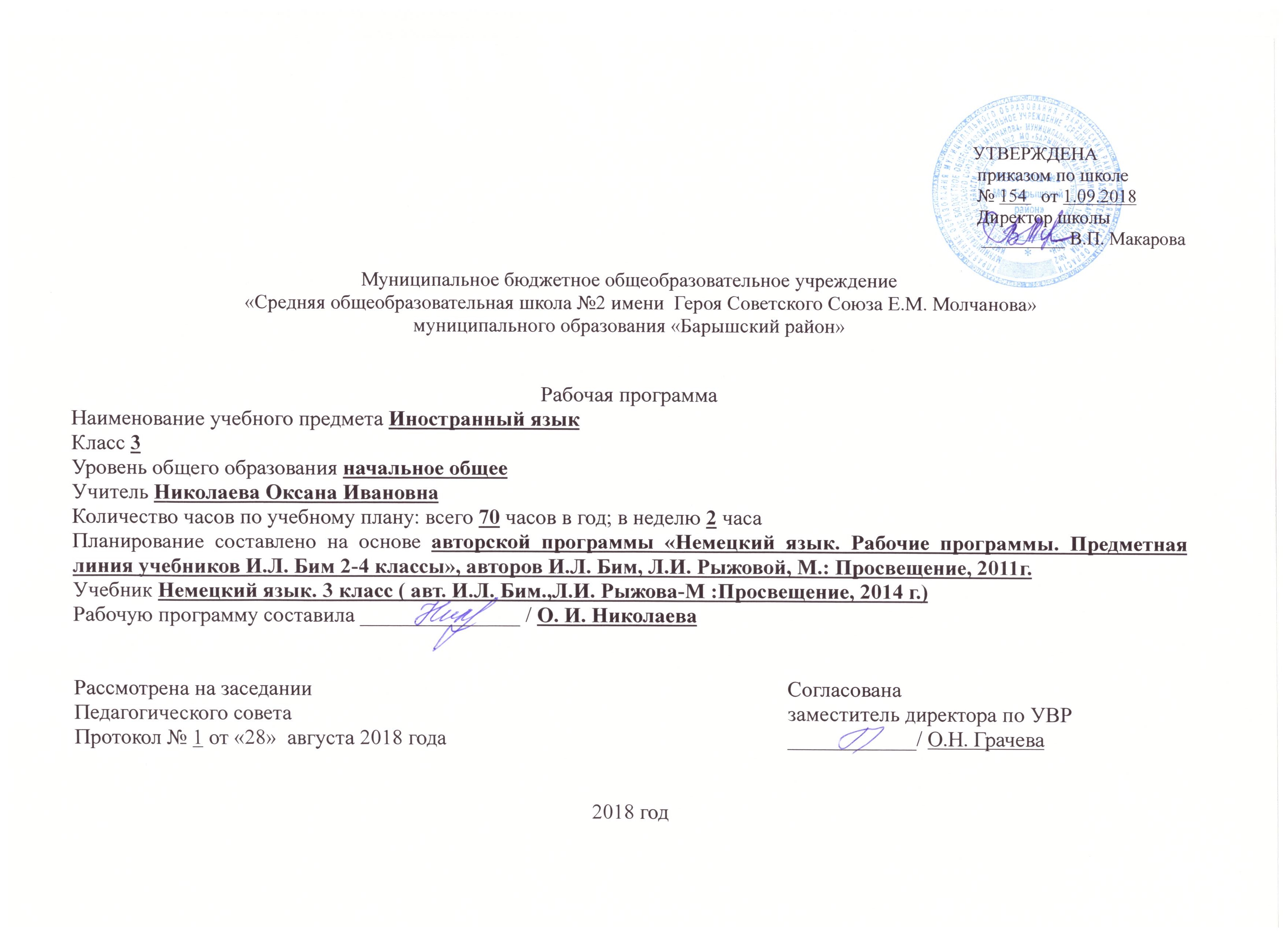 Планируемые результаты освоения учебного предмета.Представленная программа обеспечивает достижение личностных, метапредметных и предметных результатов. Личностные результаты: освоение социальной роли обучающегося, развитие мотивов учебной деятельности и формирование личностного смысла учения;развитие  самостоятельности  и  личной  ответственности за свои поступки, в том числе в процессе учения;формирование целостного, социально ориентированного взгляда на мир в его органичном единстве и разнообразии природы, народов, культур и религий;овладение начальными навыками адаптации в динамично   изменяющемся и развивающемся мире;формирование основ российской гражданской идентичности, чувства гордости за свою Родину, российский народ и историю России, осознание          своей этнической и национальной принадлежности; формирование ценностей многонационального российского общества; становление гуманистических и          демократических ценностных ориентаций; формирование уважительного отношения к иному мнению, истории и культуре других народов;формирование эстетических потребностей, ценностей и чувств;развитие этических чувств, доброжелательности и эмоционально-нравственной отзывчивости, понимания и сопереживания чувствам других людей;развитие навыков сотрудничества со взрослыми и сверстниками в разных социальных ситуациях, умения не создавать конфликтов и находить выходы из        спорных ситуаций;формирование установки на безопасный, здоровый образ жизни, наличие мотивации к творческому труду, работе на результат, бережному отношению к материальным и духовным ценностям.Метапредметные результаты: овладение  способностью принимать и сохранять цели и задачи учебной деятельности, поиска средств её осуществления;освоение способов решения проблем творческого и поискового характера;формирование умения планировать, контролировать и оценивать учебные действия в соответствии с поставленной задачей и условиямиеё реализации; определять наиболее эффективные способы достижения результата;формирование умения понимать причины успеха/неуспеха учебной деятельности и способности конструктивно действовать даже в ситуациях неуспеха;освоение начальных форм рефлексии (самоконтроля, самоанализа, саморегуляции, самооценки);использование знаково-символических средств представления информации для создания моделей изучаемых объектов и процессов, схем решения учебных и практических задач;активное использование речевых средств и средств информационных и коммуникационных технологий (далее – ИКТ) для решения коммуникативных и познавательных задач;использование различных способов поиска (в справочных источниках и открытом учебном информационном пространстве сети Интернет), сбора, анализа и интерпретации информации в соответствии с коммуникативными и познавательными задачами и технологиями обучения;овладение навыками смыслового чтения текстов различных стилей и жанров в соответствии с целями и задачами обучения на доступном младшим школьникам уровне; осознанно строить речевое высказывание в соответствии с задачами коммуникации и составлять тексты в устной и письменной форме с учётом возможностей младших школьников;овладение логическими действиями сравнения, анализа, синтеза, обобщения, установления аналогий и причинно-следственных связей, построения рассуждений, отнесения к известным понятиям;готовность слушать собеседника и вести диалог; готовность признавать возможность существования различных точек зрения и права каждого иметь свою; излагать своё мнение и аргументировать свою точку зрения и оценку событий;умение работать в группе и определять общую цель и пути её достижения; умение договариваться о распределении функций и ролей в совместной деятельности; осуществлять взаимный контроль в совместной деятельности, адекватно оценивать собственное поведение и поведение окружающих;готовность конструктивно разрешать конфликты посредством учёта интересов сторон и сотрудничества;овладение базовыми предметными и межпредметными понятиями, отражающими существенные связи и отношения между объектами и процессами;умение работать в материальной и информационной среде начального общего образования (в том числе с учебными моделями).Предметные результаты:В процессе овладения познавательным (социокультурным) аспектом выпускник научится:- находить на карте страны изучаемого языка и континенты;- узнавать достопримечательности стран изучаемого языка/родной страны;- понимать особенности национальных и семейных праздников и традиций стран изучаемого языка;-понимать особенности образа жизни своих зарубежных сверстников;- узнавать наиболее известных персонажей иностранной детской литературы и популярные литературные произведения для детей;               Ученик получит возможность научиться:сформировать представление о государственной символике стран изучаемого языка;сопоставлять реалии стран изучаемого языка и родной страны;представлять реалии своей страны средствами иностранного языка.познакомиться и выучить наизусть популярные детские песенки и стихотворения;  В процессе овладения учебным аспектом у учащихся будут развиты коммуникативные умения по видам речевой деятельности.              В говорении ученик научится:вести и поддерживать элементарный диалог: этикетный, диалог-расспрос, диалог-побуждение, диалог-обмен мнениями;кратко описывать и характеризовать предмет, картинку, персонаж;рассказывать о себе, своей семье, друге, школе, родном крае, стране и т.п. (в пределах тематики начальной школы).              Ученик получит возможность научиться:воспроизводить наизусть небольшие произведения детского фольклора: рифмовки, стихотворения, песни;кратко передавать содержание прочитанного/услышанного  текста;выражать отношение к прочитанному/услышанному.               В аудировании ученик научится:понимать на слух:речь учителя по ведению урока;связные высказывания учителя, построенные на знакомом материале или содержащие некоторые незнакомые слова;выказывания одноклассников;небольшие тексты и сообщения, построенные на изученном речевом материале, как при непосредственном общении, так и при восприятии аудиозаписи;содержание текста на уровне значения (уметь отвечать на вопросы по содержанию текста);понимать основную информацию услышанного;извлекать конкретную информацию из услышанного;понимать детали текста;вербально или невербально реагировать на услышанное;                Ученик получит возможность научиться:понимать на слух разные типы текстов, соответствующие возрасту и интересам учащихся (краткие диалоги, описания, детские стихотворения и рифмовки, песни, загадки) – время звучания до 1 минуты;использовать контекстуальную или языковую догадку;не обращать внимание на незнакомые слова, не мешающие понимать основное содержание текста.             В чтении ученик овладеет техникой чтения, т.е. научится читать:по транскрипции;с помощью (изученных) правил чтения и с правильным словесным ударением;написанные цифрами время, количественные и порядковые числительные и даты;с правильным логическим и фразовым ударением простые нераспространенные предложения;основные коммуникативные типы предложений (повествовательные, вопросительные, побудительные, восклицательные);с определенной скоростью, обеспечивающей понимание читаемого.           Ученик овладеет умением читать, т.е. научится:читать небольшие различных типов тексты с разными стратегиями, обеспечивающими понимание основной идеи текста, полное понимание текста и понимание необходимой (запрашиваемой) информации;читать и понимать содержание текста на уровне значения, т.е. сумеет на основе понимания взаимоотношений между членами простых предложений ответить на вопросы по содержанию текста;определять значения незнакомых слов по: знакомым словообразовательным элементам (приставки, суффиксы) и по известным составляющим элементам сложных слов,   аналогии с родным языком, конверсии, контексту, иллюстративной наглядности;пользоваться справочными материалами (двуязычным словарем, лингвострановедческим справочником) с применением знаний алфавита и транскрипции;           Ученик получит возможность научиться:читать и понимать тексты, написанные разными типами шрифтов;читать с соответствующим ритмико-интонационным оформлением простые распространенные предложения с однородными членами;понимать внутреннюю организацию текста и определять:главную идею текста и предложения, подчиненные главному предложению;хронологический/логический порядок;причинно-следственные и другие смысловые связи текста с помощью лексических и грамматических средств;читать и понимать содержание текста на уровне смысла и: делать выводы из прочитанного;выражать собственное мнение по поводу прочитанного;выражать суждение относительно поступков героев;соотносить события в тексте с личным опытом;         В письме ученик научится:правильно списывать, выполнять лексико-грамматические упражнения,делать записи (выписки из текста),делать подписи к рисункам,отвечать письменно на вопросы,писать открытки - поздравления с праздником (объём 15-20 слов),писать личные письма в рамках изучаемой тематики (объём 30-40 слов) с опорой на образец;          Ученик получит возможность научиться:писать русские имена и фамилии на иностранном языке,заполнять анкеты (имя, фамилия, возраст, хобби), сообщать краткие сведения о себе;в личных письмах запрашивать интересующую информацию;писать короткие сообщения (в рамках изучаемой тематики) с опорой на план/ключевые слова  (объём 50-60 слов);правильно оформлять конверт (с опорой на образец)А. В коммуникативной сфере:языковые представления и навыки (фонетические, орфографические, лексические и грамматические);говорение (элементарный диалог этикетного характера, диалог в доступных ребёнку типичных ситуациях, диалог с вопросами и побуждением к действию, монологические высказывания с описаниями себя, семьи и других людей, предметов, картинок и персонажей); аудирование (понимание на слух речи учителя и других учащихся, восприятие основного содержания несложных аудиотекстов и видеофрагментов на  знакомом учащимся языковом материале);чтение (воспринимать с пониманием тексты ограниченного объёма, соответствующие изученному тематическому материалу и интересам учащихся с соблюдением правил чтения и осмысленного интонирования); письмо (техника написания букв и соблюдение орфографических правил, опора на образец, письменное заполнение пропусков и форм,                   подписи под предметами и явлениями, поздравительные открытки, личное письмо ограниченного объёма);социокультурная осведомлённость (немецкоговорящие страны, литературные персонажи, сказки народов мира, детский фольклор, песни, нормы поведения, правила вежливости и речевой этикет). Б. В познавательной сфере:формирование элементарных системных языковых представлений об изучаемом языке (звукобуквенный состав, слова и словосочетания,                   утвердительные, вопросительные и отрицательные предложения, порядок слов, служебные слова и грамматические словоформы); умение выполнять задания по усвоенному образцу, включая составление собственных диалогических и монологических высказываний по изученной  тематике; перенос умений работы с русскоязычным текстом на задания с текстом на немецком языке, предполагающие прогнозирование содержания текста по заголовку и изображениям, выражение своего отношения к прочитанному, дополнение содержания текста собственными идеями в                     элементарных предложениях; умение использовать учебно-справочный материал в виде словарей, таблиц и схем для выполнения заданий разного типа; осуществлять самооценку выполненных учебных заданий и подводить итоги усвоенным знаниям на основе заданий для самоконтроля. В. В ценностно-ориентационной сфере: восприятие языка как общечеловеческой ценности, обеспечивающей познание, передачу информации, выражение эмоций, отношений и  взаимодействия с другими людьми; ознакомление с доступными возрасту культурными ценностями других народов и своей страны, известными героями, важными событиями, популярными произведениями, а также нормами жизни; перспектива использования изучаемого языка для контактов с представителями иной культуры, возможность рассказать друзьям о новых знаниях,  полученных с помощью иностранного языка, вероятность применения начальных знаний иностранного языка в зарубежных турах с родными. Г. В эстетической сфере: знакомство с образцами родной и зарубежной детской литературы, поэзии, фольклора и народного литературного творчества; формирование эстетического вкуса в восприятии фрагментов родной и зарубежной детской литературы, стихов, песен и иллюстраций;развитие эстетической оценки образцов родной и зарубежной детской литературы, стихов и песен, фольклора и изображений на основе образцов для сравнения. Д. В трудовой сфере: умение сохранять цели познавательной деятельности и следовать её задачам при усвоении программного учебного материала и в самостоятельном   учении; готовность пользоваться доступными возрасту современными учебными технологиями, включая ИКТ, для повышения эффективности своего учебного труда; начальный опыт использования вспомогательной и справочной литературы для самостоятельного поиска недостающей информации, ответа на  вопросы и выполнения учебных заданий.  Коммуникативные умения по видам речевой деятельностиВ русле говорения1. Диалогическая формаУметь вести:этикетные диалоги в типичных ситуациях бытового, учебно-трудового и межкультурного общения;диалог-расспрос (запрос информации и ответ на него);диалог-побуждение к действию.2. Монологическая формаУметь пользоваться:основными коммуникативными типами речи: описание, сообщение, рассказ, характеристика (персонажей).В русле аудированияВоспринимать на слух и понимать:речь учителя и одноклассников в процессе общения на уроке;небольшие доступные тексты в аудиозаписи, построенные на изученном языковом материале.В русле чтенияЧитать с целью извлечения и понимания языковой и тематической информации:вслух небольшие тексты, построенные на изученном языковом материале;про себя и понимать тексты, содержащие как изученный языковой материал, так и отдельные новые слова, находить в тексте необходимую информацию (имена персонажей, где происходит действие и т. д.).В русле письмаВладеть:техникой письма (графикой, каллиграфией, орфографией);основами письменной речи: писать с опорой на образец поздравление с праздником, короткое личное письмо.4. Языковые средства и навыки пользования имиГрафика, каллиграфия, орфография. Все буквы немецкого алфавита. Звукобуквенные соответствия. Основные буквосочетания. Основные правила чтения и орфографии. Написание наиболее употребительных слов, вошедших в активный словарь.Фонетическая сторона речи. Все звуки немецкого языка. Нормы произношения звуков немецкого языка (долгота и краткость гласных, оглушение звонких согласных в конце слога или слова, отсутствие смягчения согласных перед гласными). Дифтонги. Ударение в изолированном слове, фразе. Отсутствие ударения на служебных словах (артиклях, союзах, предлогах). Членение предложения на смысловые группы. Ритмико-интонационные особенности повествовательного, побудительного и вопросительного предложений. Интонация перечисления.Лексическая сторона речи. Лексические единицы, обслуживающие ситуации общения в пределах тематики начальной школы, в объёме 500 лексических единиц для двустороннего (рецептивного и продуктивного) усвоения. Простейшие устойчивые словосочетания, оценочная лексика и речевые клише как элементы речевого этикета, отражающие культуру немецкоговорящих стран. Интернациональные слова (das Kino, die Fabrik). Начальные представления о способах словообразования: суффиксация (-er, -in, -chen, -lein, -tion, -ist); словосложение (das Lehrbuch); конверсия (das Lesen, die Kälte)Грамматическая сторона речи. Основные коммуникативные типы предложений: повествовательное, побудительное, вопросительное. Общий и специальный вопросы. Вопросительные слова wer, was, wie, warum, wo, wohin, wann. Порядок слов в предложении. Утвердительные и отрицательные предложения. Простое предложение с простым глагольным сказуемым (Wir lesen gern.), составным именным сказуемым (Meine Familie ist groß.) и составным глагольным сказуемым (Ich lerne Deutsch sprechen.). Безличные предложения (Es ist kalt. Es schneit.). Побудительные предложения (Hilf mir bitte!). Предложения с оборотом Es gibt … .  Простые распространённые предложения. Предложения с однородными членами. Сложносочинённые предложения с союзами und, aber.Грамматические формы изъявительного наклонения: Präsens, Futur, Präteritum, Perfekt. Слабые и сильные глаголы. Вспомогательные глаголы haben, sein, werden. Глагол-связка sein. Модальные глаголы können, wollen, müssen, sollen. Неопределенная форма глагола (Infinitiv).Существительные в единственном и множественном числе с определённым/ неопределённым и нулевым артиклем. Склонение существительных.Прилагательные в положительной, сравнительной и превосходной степени, образованные по правилам и исключения.Местоимения: личные, притяжательные и указательные (ich, du, er, mein, dieser, jener). Отрицательное местоимение kein. Наречия времени: heute, oft, nie, schnell и др. Наречия, образующие степени сравнения не по правилам: gut, viel, gern.Количественные числительные (до 100), порядковые числительные (до 30).Наиболее употребительные предлоги: in, an, auf, hinter, neben, mit, über, unter, nach, zwischen, vor.5. Социокультурная осведомлённостьВ процессе обучения немецкому языку в начальной школе учащиеся знакомятся: с названиями стран изучаемого языка; некоторыми литературными персонажами популярных детских произведений; сюжетами некоторых популярных сказок, а также небольшими произведениями детского фольклора (стихи, песни) на немецком языке; элементарными формами речевого и неречевого поведения, принятого в странах изучаемого языка.  Специальные учебные уменияМладшие школьники овладевают следующими специальными (предметными) учебными умениями и навыками:пользоваться двуязычным словарём учебника (в том числе транскрипцией);пользоваться справочным материалом, представленным в виде таблиц, схем, правил;вести словарь (словарную тетрадь);систематизировать слова, например по тематическому принципу;пользоваться языковой догадкой, например при опознавании интернационализмов;делать обобщения на основе структурно-функциональных схем простого предложения;опознавать грамматические явления, отсутствующие в родном языке, например артикли  Общеучебные умения и универсальные учебные действияВ процессе изучения курса «Иностранный язык» обучающиеся 3 класса :совершенствуют приёмы работы с текстом, опираясь на умения, приобретённые на уроках родного языка (прогнозировать содержание текста по заголовку, данным к тексту рисункам, списывать текст, выписывать отдельные слова и предложения из текста и т.п.);овладевают более разнообразными приёмами раскрытия значения слова, используя словообразовательные элементы; синонимы, антонимы; контекст;совершенствуют общеречевые коммуникативные умения, например начинать и завершать разговор, используя речевые клише; поддерживать беседу, задавая вопросы и переспрашивая;учатся совершать самонаблюдение, самоконтроль, самооценку;учатся самостоятельно выполнять задания с использованием компьютера (при наличии мультимедийного приложения).Общеучебные и специальные учебные умения, а также социокультурная осведомлённость приобретаются учащимися в процессе формирования коммуникативных умений в основных видах речевой деятельности. Поэтому они не выделяются отдельно в тематическом планировании.   СОДЕРЖАНИЕ учебного предмета1. Основные содержательные линииВ курсе иностранного языка можно выделить следующие содержательные линии:коммуникативные умения в основных видах речевой деятельности: аудировании, говорении, чтении и письме;языковые навыки пользования лексическими, грамматическими, фонетическими и орфографическими средствами языка;социокультурная осведомлённость и умения межкультурного общения;общеучебные и специальные учебные умения, универсальные учебные действия.Основной содержательной линией из четырёх перечисленных являются коммуникативные умения, которые представляют собой результат овладения немецким языком на данном этапе обучения. Формирование коммуникативных умений предполагает овладение языковыми средствами, а также навыками оперирования ими в процессе общения в устной и письменной форме. Таким образом, языковые навыки представляют собой часть названных сложных коммуникативных умений. Формирование коммуникативной компетенции также неразрывно связано с социокультурной осведомлённостью младших школьников и с овладением учебными умениями. Все указанные содержательные линии находятся в тесной взаимосвязи, и отсутствие одной из них нарушает единство учебного предмета «Иностранный язык». Обучение перечисленным видам речевой деятельности происходит во взаимосвязи. Однако наблюдается некоторое устное опережение, вызванное объективными причинами: овладение письменными формами общения (чтением и письмом), связанное с необходимостью формирования техники чтения и техники письма, происходит более медленно. Поэтому темпы овладения разными видами речевой деятельности уравниваются только к концу обучения в начальной школе.                                                                                                         2. Предметное содержание речиПредметное содержание устной и письменной речи соответствует образовательным и воспитательным целям, а также интересам и возрастным особенностям младших школьников и включает следующие темы:Я и мои друзья. С одноклассниками, учителем, персонажем детских произведений: имя, возраст, характер, увлечения, приветствие, прощание (с использованием типичных фраз речевого этикета). Совместные занятия. Письмо зарубежному другу. Любимое домашнее животное: имя, возраст, цвет, размер, характер, что умеет делать.Я и моя семья. Члены семьи, их имена, возраст, внешность, черты характера, увлечения/хобби. Мой день (распорядок дня, домашние обязанности). Покупки в магазине: одежда, обувь, основные продукты питания. Любимая еда. Семейные праздники: день рождения, Новый год/Рождество. Подарки. Жизнь в городе и селе. Природа.Мои любимые занятия летом. Что делает семья Свена летом?. Выходной день (в зоопарке, цирке), каникулы.Моя школа. Классная комната, учебные предметы, школьные принадлежности. Учебные занятия на уроках.Жизнь в городе и селе. (Природа. Любимое время года. Осень. Погода.) Страна /страны изучаемого языка и родная страна. Общие сведения: название, столица. Литературные персонажи популярных книг моих сверстников (имена героев книг, черты характера). Небольшие произведения детского фольклора на немецком языке (рифмовки, стихи, песни, сказки).Некоторые формы речевого и неречевого этикета стран изучаемого языка в ряде ситуаций общения (в школе, во время совместной игры, в магазине,нарынке).                                                                                                                                                                                                                                                                            Жизнь в городе и селе. (Природа. Любимое время года. Зима. Погода.) Страна  изучаемого языка и родная страна. (Ознакомление с новой страноведческой информацией: Рождество в Германии и традиции празднования).                                                                                                                                                                                                                                          Моя школа. (Классная комната, учебные предметы, школьные принадлежности. Учебные занятия на уроках).Страна  изучаемого языка и родная страна (новая страноведческая информация: праздник карнавала в школе)Времена года( погода весной. Праздник Пасхи в Германии и России. Празднование  8 Марта в России. Весенние  каникулы в Германии и России).Покупки в магазине (одежда, обувь, продукты питания). Содержание тем учебного курса.1. Thema 1 « Hallo, 3. Klasse! Wiedersehen mit Freunden.» (8 часов)2. Thema 2 „Sabine geht in die Schule. Und ihr?“ (10 часов)3. Thema 3 „Es ist Herbst. Wie ist das Wetter?“ (10 часов)4. Thema 4 „Und was bringt uns der Winter?“ (6 часов)5. Thema 5 „In der Schule haben wir viel zu tun.“ (10 часов)6. Thema 6 „Der Frühling ist da. Und auch tolle Feiertage.“ (10 часов)7. Thema 7 „Geburtstag! Ist das nicht auch ein schöner Tag?“ (9+5 часов) .   Тематическое  планирование. Приложение 1КАЛЕНДАРНО – ТЕМАТИЧЕСКОЕ ПЛАНИРОВАНИЕ по иностранному языку( немецкому языку), 3 классДля характеристики планируемых результатов  используются следующие обозначения:  Для системы оценки следующие обозначения:Л. – личностные универсальные учебные действия                                                                                                                   КР. – контрольная работа         КЧ. – контроль чтенияП. – познавательные универсальные учебные действия                                                                                                            СР. – самостоятельная работа  КП. – контроль письмаР. – регулятивные универсальные учебные действия                                                                                                                ПР. – практическая работа       КА. – контроль аудированияК. – коммуникативные универсальные учебные действия                                                                                                        СД. – словарный диктант         КГ. – контроль говоренияПр. – предметные универсальные учебные действия                                                                                                               КТ. – контрольный тест            СТ. – страноведческий тестОсновное содержание темы.Вспомнить имена некоторых немецких персонажей, охарактеризовать их, используя известные РО. Повторить лексику по теме «Семья», «Летом в парке», рассказывая о развлечениях детей летом.Лексическая сторона речи.Der Sommer, die Schule, die Ferien, vorbei, das Schuljahr, viel Spaß! Baden, die schönste Zeit, einen Brief bekommen, im Fluss schwimmen, schaukeln, die Puppe, die Sonne, schauen, hell, Automodelle bauen, Eichhörnchen füttern, Karussell fahren, Pony reiten, Eis essen. Es ist lustig/ warm/ kalt, das Dorf, der Garten, froh sein.Грамматическая сторона речи.Спряжение слабых и сильных глаголов в Präsens.Спряжение глагола sein в Präsens.Известные РО.Требования к ЗУН обучающихся по теме.Ученику необходимо:1. Уметь охарактеризовать сказочных персонажей, используя известные РО и прилагательные.2. Уметь понимать на слух небольшие тексты и соотносить их с фотографиями.3. Уметь спрягать слабые и некоторые сильные глаголы в Präsens.4. Уметь составлять связное монологическое высказывание с опорой на рисунки по теме «Что я люблю делать в парке».Уроки с применением ИКТ.Мы играем и поём.  Разучиваем песенку «Mein Hund».Используется компакт- диск «Внеклассная работа по немецкому языку. Праздники, конкурсы, тематические мероприятия, инсценировки, стихи,  игры, занимательные задания с мультимедийным приложением», Москва, «Глобус», 2008г.Основное содержание темы.Каникулы закончились, дети идут в школу. В классе есть новенькие, Сабина показывает школьные фотографии. Первый учебный день в Германии, подарок первоклассникам – кулек со сладостями. Что дети делают в школе? А что они делают в выходные дни? Дни недели. Сказка о храбром Портняжке и о бумаге.Лексическая сторона речи.Der Schüler, der Abc-Schütze, die erste Klasse, der Hof, beginnen, Gratuliere! Das Geschenk, die Zuckertüte, der Bonbon, der Teddy, das Spielzeug, der Gast, der Montag/ Dienstag/ Mittwoch/ Donnerstag/ Freitag/ Sonnabend/ Sonntag/ Samstag, die Woche, die Tafel, an der Tafel, der Igel, der Hase, die Schultasche, das Buch, das Heft, der Bleistift, der Kuli, haben. Welcher Tag ist heute?Грамматическая сторона речи.РО 3 и РО4 с новым лексическим наполнением (глаголы).Спряжение глагола haben в Präsens.Образование прилагательных женского рода с помощью суффикса –in.Требования к ЗУН обучающихся по теме.Ученику необходимо:1. Научиться работать со словарем учебника.2. Уметь комментировать то, что изображено на фотографиях.3. Совершенствовать технику чтения вслух и орфографические навыки.4. Уметь расспрашивать собеседника о том, что он делает в школе (на выходных) и уметь отвечать на эти вопросы (диалог-расспрос типа интервью).5. Уметь употреблять глагол haben с существительными в винительном падеже.6. Уметь образовывать прилагательные женского рода с помощью суффикса –in.Уроки контроля ЗУН обучающихся.Контрольная работа по теме «Сабина охотно ходит в школу. А вы?».Основное содержание темы.Осенью в парке. Дети идут в парк гулять. Берлинский зоопарк – один из самых больших в мире. Поспевает урожай овощей и фруктов, овощи спорят, кто самый красивый и вкусный. А чем питаются лесные зверушки? Любимые животные. Учимся их описывать: какие они, где живут, чем питаются, что умеют делать. Погода осенью Стихи, песенки, шутки-загадки. Готовимся к празднику!Лексическая сторона речи.Der Herbst, das Wetter, es regnet, der Himmel, der Wind, das Blatt, wehen, fallen, fliegen, der Bär, der Wolf, der Fuchs, der Fisch, fressen, der Vogel, die Maus, die Beere, die Nuss, die Birne, der Apfel, die Kartoffel, die Tomate, die Gurke, das Obst, das Gemüse, es gibt, das Wasser, das Gras, der Honig, schlau.Грамматическая сторона речи.Повторение числительных от 13 до 20.Отрицательное местоимение kein/ keine.Образование сложных слов.Повторение Akkusativ существительных после глагола nehmen.Требования к ЗУН обучающихся по теме.Ученику необходимо:1. Совершенствовать технику чтения и орфографические навыки.2. Усвоить  лексику по подтеме.3. Уметь описывать погоду и природу осенью, дать описание животных в форме рассказа-загадки.4. Уметь вести беседу по телефону.Основное содержание темы.Погода зимой, зимний пейзаж. Парк зимой. Почему все так радуются приходу зимы? Чем занимаются дети зимой? Животные зимой. Рождество в Германии – традиции празднования этого праздника. Читаем подписи к картинкам. Подготовка к празднику Рождества / Нового года. Повторяем стихи, песни, подписываем поздравительные открытки, изготавливаем поделки сами.Лексическая сторона речи.Was ist los? Der Winter, es schneit, überall liegt Schnee, alles ist weiß, die Schneeflocke, spazieren gehen, der Winterschlaf, stören, einschlafen, der Feiertag, das Fest, die Weihnachten, das Neujahr, kaufen, Schi laufen, die Eisbahn, rodeln, Schlittschuh laufen, eine Schneeballschlacht machen, basteln selbst, der Weihnachtsbaum, die Weihnachtspyramide, die Kerze, wünschen, der Verwandte, einen Schneemann bauen.Грамматическая сторона речи.Безличные предложения: Es ist kalt/ warm/ Winter. Es schneit.Изменение корневой гласной (аu –  äu) в глаголе  laufen.Употребление Akkusativ существительных после глаголов типа bauen.Требования к ЗУН обучающихся по теме.Ученику необходимо:1. Совершенствовать технику чтения и орфографические навыки.2. Уметь рассказать о зиме, зимних развлечениях, о праздновании Рождества в Германии (используя лексику по теме).3. Уметь вести диалог-расспрос о зиме, погоде и природе в это время года.4. Уметь понимать на слух сообщения разного характера, включающие информацию по теме.5. Уметь подписать поздравительную открытку с Рождеством, с Новым годом, опираясь на тексты-образцы.Уроки контроля ЗУН обучающихся.Контрольная работа по теме «Зима».Уроки с применением ИКТ.Рождество – самый красивый праздник.Используется компакт-диск с мультимедийным приложением праздника, Москва, «Глобус», 2008г.Основное содержание темы.Что Сабина и Свен делают в школе? Описание классной комнаты. Наши немецкие друзья наводят порядок  в игровом уголке. Праздник карнавала в школе. Одежда и карнавальные костюмы. На уроке немецкого языка.Лексическая сторона речи.Das Klassenzimmer, rechts, links, vorn, die Tür, das Fenster, der Tisch, der Stuhl, der Schrank, Ordnung machen, die Ecke, die Wand, die Pinnwand, der Zettel, der Fasching, der Gast, um 12 Uhr, das Kleid, die Hose, das Hemd, die Jacke, der Schuh, der Hut, die Mütze, als was gehst du zum Maskenball?Грамматическая сторона речи.Глаголы malen, machen в Perfekt (рецептивно, т.е. на узнавание).Употребление глаголов möchten, müssen на основе схемы из геометрических фигур.Требования к ЗУН обучающихся по теме.Ученику необходимо:1. Совершенствовать технику чтения и орфографические навыки.2. Уметь описывать рисунок классной комнаты и свою классную комнату (устно и письменно).3. Уметь находить в тексте необходимую информацию, использовать проверку понимания прочитанного.4. Уметь читать диалоги по ролям, знать лексику по теме «Одежда».Уроки с применением ИКТ.1.Традиции Кёльнского карнавала.2. Мы играем и поём. Разучиваем песенку «Alle meine Entchen».Используется компакт- диск «Внеклассная работа по немецкому языку. Праздники, конкурсы, тематические мероприятия, инсценировки, стихи,  игры, занимательные задания с мультимедийным приложением», Москва, «Глобус», 2008г.Основное содержание темы.Весна, какая теперь погода? Мы поздравляем наших мам с 8 Марта. День Матери в Германии. Семья Мюллер празднует Пасху. Подготовка к этому празднику. Скоро наступят весенние каникулы.Лексическая сторона речи.Der Frühling, die Jahreszeit, der Monat, der März/ April/ Mai/ Juni/ Juli/ August/ September/ Oktober/ November/ Dezember/ Januar/ Februar, es taut, das Veilchen, die Orchidee, die Narzisse, die Mimose, das Ostern, bemalen, verstecken, das Osterei, der Osterhase, der Osterkuchen, das Ostergebäck, backenГрамматическая сторона речи.Речевой образец с  Dativ и AkkusativНекоторое обобщение Perfekt:haben + ge…t (слабые глаголы), haben + ge…n (сильные глаголы).Словосложение.Требования к ЗУН обучающихся по теме.Ученику необходимо:1. Совершенствовать технику чтения и орфографические навыки.2. Уметь описывать погоду весной по опорам.3. Уметь отыскивать информацию в тексте, соотносить подписи с рисунками.4. Отвечать на вопросы о весне и о том, что делают дети весной/ на каникулах, используя лексико-грамматический материал параграфа.5. Уметь писать по образцу поздравительную открытку.Уроки контроля ЗУН обучающихся.Контрольная работа по теме «Весна пришла».Уроки с применением ИКТ.1.Семья Мюллер празднует Пасху.2. Мы граем и поём. Мы знакомимся с традициями немцев.Используются аудиокассеты «Аудиокурс к учебнику немецкого языка «Первые шаги», И.Л.Бим, Л.И.Рыжова, Москва, Просвещение, 2006г.;компакт- диск «Внеклассная работа по немецкому языку. Праздники, конкурсы, тематические мероприятия, инсценировки, стихи,  игры, занимательные задания с мультимедийным приложением», Москва, «Глобус», 2008г.Уроки, отведенные на проектнуюдеятельностьМы работаем над проектом. Выставка «Весна пришла».Основное содержание темы.Сабина и ее мама готовятся к дню рождения Сабины. Приглашение на день рождения. Друзья готовятся  тоже, у них много идей. Какие подарки желают дети ко дню рождения? Приводим квартиру в порядок. Что покупают к праздничному столу? Прием гостей, вручение подарка. Что делают гости на дне рождения?Лексическая сторона речи.Der Geburtstag, zum Geburtstag einladen, morgen, bekommen, sich wünschen, der Rock, die Bluse, kaufen, der Verkäufer, die Verkäuferin, die Flasche, der Euro, was kostet..?Грамматическая сторона речи.Глагол sich wünschen, особенности спряжения.Употребление Perfekt при ответах на вопросы.Требования к ЗУН обучающихся по теме.Ученику необходимо:1. Уметь письменно оформить приглашение на день рождения, поздравительную открытку.2. Уметь читать диалоги по ролям, выразительно читать текст сказки.3. Уметь вести беседу в разнообразных ситуациях, связанных с днем рождения: приглашение, подготовка праздничного стола, прием гостей, вручение подарков и т.д.4. Иметь опыт участия в празднике – смотре достигнутого.Уроки тестирования по грамматике.Тестирование по грамматике на основе изученного в третьем классе.(2ч.)Уроки контроля ЗУН обучающихся.Контрольная работа по теме «День рождения! Разве это не замечательный день?»(3ч.)№ п/пРазделы,темыКол-во часов1Hallo, 3. Klasse! Wiedersehen mit Freunden. (Kleiner Wiederholungskurs)82Sabine geht in die Schule. Und ihr?103Es ist Herbst. Wie ist das Wetter?104Und was bringt uns der Winter?   65In der Schule haben wir viel zu tun.106Der Frühling ist da. Und auch tolle Feiertage.107Geburtstag! Ist das nicht auch ein schöner Tag?98Итоговое  повторение и итоговый тест.5ИТОГО:70     №    п/пПлан. датаФактич. дата    Тема урокаКол-воча совКол-воча совКол-воча совКол-воча совКол-воча совКол-воча совУчеб ная цель        урока Характеристика основных видов деятельности обучающихся(УУД)         Характеристика основных видов деятельности обучающихся(УУД)         Характеристика основных видов деятельности обучающихся(УУД)         Характеристика основных видов деятельности обучающихся(УУД)         Характеристика основных видов деятельности обучающихся(УУД)         Характеристика основных видов деятельности обучающихся(УУД)         Характеристика основных видов деятельности обучающихся(УУД)                                        Планируемые  результаты                               Планируемые  результаты                               Планируемые  результаты                               Планируемые  результаты                               Планируемые  результаты                               Планируемые  результаты                               Планируемые  результаты                               Планируемые  результаты                               Планируемые  результаты                               Планируемые  результаты                               Планируемые  результаты                               Планируемые  результаты                               Планируемые  результатыДомашнеезаданиеДомашнеезадание     №    п/пПлан. датаФактич. дата    Тема урокаКол-воча совКол-воча совКол-воча совКол-воча совКол-воча совКол-воча совУчеб ная цель        урока Характеристика основных видов деятельности обучающихся(УУД)         Характеристика основных видов деятельности обучающихся(УУД)         Характеристика основных видов деятельности обучающихся(УУД)         Характеристика основных видов деятельности обучающихся(УУД)         Характеристика основных видов деятельности обучающихся(УУД)         Характеристика основных видов деятельности обучающихся(УУД)         Характеристика основных видов деятельности обучающихся(УУД)              Личностные     Личностные     Личностные     Личностные     Личностные     Личностные   Предметные   Предметные   Предметные   Предметные   Предметные Метаредметные МетаредметныеДомашнеезаданиеДомашнеезаданиеI   полугодие (34 час.)          Привет,   3класс!    Встреча с друзьями   (8 час.) I   полугодие (34 час.)          Привет,   3класс!    Встреча с друзьями   (8 час.) I   полугодие (34 час.)          Привет,   3класс!    Встреча с друзьями   (8 час.) I   полугодие (34 час.)          Привет,   3класс!    Встреча с друзьями   (8 час.) I   полугодие (34 час.)          Привет,   3класс!    Встреча с друзьями   (8 час.) I   полугодие (34 час.)          Привет,   3класс!    Встреча с друзьями   (8 час.) I   полугодие (34 час.)          Привет,   3класс!    Встреча с друзьями   (8 час.) I   полугодие (34 час.)          Привет,   3класс!    Встреча с друзьями   (8 час.) I   полугодие (34 час.)          Привет,   3класс!    Встреча с друзьями   (8 час.) I   полугодие (34 час.)          Привет,   3класс!    Встреча с друзьями   (8 час.) I   полугодие (34 час.)          Привет,   3класс!    Встреча с друзьями   (8 час.) I   полугодие (34 час.)          Привет,   3класс!    Встреча с друзьями   (8 час.) I   полугодие (34 час.)          Привет,   3класс!    Встреча с друзьями   (8 час.) I   полугодие (34 час.)          Привет,   3класс!    Встреча с друзьями   (8 час.) I   полугодие (34 час.)          Привет,   3класс!    Встреча с друзьями   (8 час.) I   полугодие (34 час.)          Привет,   3класс!    Встреча с друзьями   (8 час.) I   полугодие (34 час.)          Привет,   3класс!    Встреча с друзьями   (8 час.) I   полугодие (34 час.)          Привет,   3класс!    Встреча с друзьями   (8 час.) I   полугодие (34 час.)          Привет,   3класс!    Встреча с друзьями   (8 час.) I   полугодие (34 час.)          Привет,   3класс!    Встреча с друзьями   (8 час.) I   полугодие (34 час.)          Привет,   3класс!    Встреча с друзьями   (8 час.) I   полугодие (34 час.)          Привет,   3класс!    Встреча с друзьями   (8 час.) I   полугодие (34 час.)          Привет,   3класс!    Встреча с друзьями   (8 час.) I   полугодие (34 час.)          Привет,   3класс!    Встреча с друзьями   (8 час.) I   полугодие (34 час.)          Привет,   3класс!    Встреча с друзьями   (8 час.) I   полугодие (34 час.)          Привет,   3класс!    Встреча с друзьями   (8 час.) I   полугодие (34 час.)          Привет,   3класс!    Встреча с друзьями   (8 час.) I   полугодие (34 час.)          Привет,   3класс!    Встреча с друзьями   (8 час.) I   полугодие (34 час.)          Привет,   3класс!    Встреча с друзьями   (8 час.) I   полугодие (34 час.)          Привет,   3класс!    Встреча с друзьями   (8 час.) I   полугодие (34 час.)          Привет,   3класс!    Встреча с друзьями   (8 час.) ДомашнеезаданиеДомашнеезадание1.3.09Встреча с друзьями.Уч.: с.4-8,РТ: с.3-6   1   1   1   1   1   1Лексика по теме «Семья»Называть имена некоторых немецких персонажей из учебника для 2 класса, давая им краткие характеристики, используя известные речевые образцы и имена прилагательные. Описывать картинки, рассказывать о персонажах учебника Сабине, Свене  и их семьях, о том, что они любят делать. Понимать на слух текст о Свене и Сабине,  читать письмо из Германии с опорой на сноски.Называть имена некоторых немецких персонажей из учебника для 2 класса, давая им краткие характеристики, используя известные речевые образцы и имена прилагательные. Описывать картинки, рассказывать о персонажах учебника Сабине, Свене  и их семьях, о том, что они любят делать. Понимать на слух текст о Свене и Сабине,  читать письмо из Германии с опорой на сноски.Называть имена некоторых немецких персонажей из учебника для 2 класса, давая им краткие характеристики, используя известные речевые образцы и имена прилагательные. Описывать картинки, рассказывать о персонажах учебника Сабине, Свене  и их семьях, о том, что они любят делать. Понимать на слух текст о Свене и Сабине,  читать письмо из Германии с опорой на сноски.Называть имена некоторых немецких персонажей из учебника для 2 класса, давая им краткие характеристики, используя известные речевые образцы и имена прилагательные. Описывать картинки, рассказывать о персонажах учебника Сабине, Свене  и их семьях, о том, что они любят делать. Понимать на слух текст о Свене и Сабине,  читать письмо из Германии с опорой на сноски.Называть имена некоторых немецких персонажей из учебника для 2 класса, давая им краткие характеристики, используя известные речевые образцы и имена прилагательные. Описывать картинки, рассказывать о персонажах учебника Сабине, Свене  и их семьях, о том, что они любят делать. Понимать на слух текст о Свене и Сабине,  читать письмо из Германии с опорой на сноски.Называть имена некоторых немецких персонажей из учебника для 2 класса, давая им краткие характеристики, используя известные речевые образцы и имена прилагательные. Описывать картинки, рассказывать о персонажах учебника Сабине, Свене  и их семьях, о том, что они любят делать. Понимать на слух текст о Свене и Сабине,  читать письмо из Германии с опорой на сноски.Называть имена некоторых немецких персонажей из учебника для 2 класса, давая им краткие характеристики, используя известные речевые образцы и имена прилагательные. Описывать картинки, рассказывать о персонажах учебника Сабине, Свене  и их семьях, о том, что они любят делать. Понимать на слух текст о Свене и Сабине,  читать письмо из Германии с опорой на сноски.Л.Иметь информацию о стране изучаемого языка — Германии.  Развивать самостоятельность  и личную  ответственность за свои  поступки, в том числе в информационной  деятельности, на основе представлений о нравственных нормах, социальной справедливости и свободе; Л.Иметь информацию о стране изучаемого языка — Германии.  Развивать самостоятельность  и личную  ответственность за свои  поступки, в том числе в информационной  деятельности, на основе представлений о нравственных нормах, социальной справедливости и свободе; Л.Иметь информацию о стране изучаемого языка — Германии.  Развивать самостоятельность  и личную  ответственность за свои  поступки, в том числе в информационной  деятельности, на основе представлений о нравственных нормах, социальной справедливости и свободе; Л.Иметь информацию о стране изучаемого языка — Германии.  Развивать самостоятельность  и личную  ответственность за свои  поступки, в том числе в информационной  деятельности, на основе представлений о нравственных нормах, социальной справедливости и свободе; Л.Иметь информацию о стране изучаемого языка — Германии.  Развивать самостоятельность  и личную  ответственность за свои  поступки, в том числе в информационной  деятельности, на основе представлений о нравственных нормах, социальной справедливости и свободе; Л.Иметь информацию о стране изучаемого языка — Германии.  Развивать самостоятельность  и личную  ответственность за свои  поступки, в том числе в информационной  деятельности, на основе представлений о нравственных нормах, социальной справедливости и свободе; Л.Иметь информацию о стране изучаемого языка — Германии.  Развивать самостоятельность  и личную  ответственность за свои  поступки, в том числе в информационной  деятельности, на основе представлений о нравственных нормах, социальной справедливости и свободе; Л.Иметь информацию о стране изучаемого языка — Германии.  Развивать самостоятельность  и личную  ответственность за свои  поступки, в том числе в информационной  деятельности, на основе представлений о нравственных нормах, социальной справедливости и свободе; Пр.Воспринимать на слух имена главных персонажей учебника и информацию о предстоящих проектах. Установление локальных связей нового знания с имеющимися.Пр.Воспринимать на слух имена главных персонажей учебника и информацию о предстоящих проектах. Установление локальных связей нового знания с имеющимися.Пр.Воспринимать на слух имена главных персонажей учебника и информацию о предстоящих проектах. Установление локальных связей нового знания с имеющимися.К. Воспринимать на слух имена главных персонажей учебника, выражения классного обихода и речевые клише (приветствие, прощание)Р.Осуществлять сотрудничество в парах при выполнении учебных задач.П. Иметь представление об учебном комплекте «Немецкий язык. Первые шаги». К. Воспринимать на слух имена главных персонажей учебника, выражения классного обихода и речевые клише (приветствие, прощание)Р.Осуществлять сотрудничество в парах при выполнении учебных задач.П. Иметь представление об учебном комплекте «Немецкий язык. Первые шаги». С.6 у.5РТ у.3-4С.6 у.5РТ у.3-42.4.09Лето. Это прекрасноевремя! Не так ли?               Уч.: с.8-13,РТ: с.6-11    1    1    1    1    1    1Развитие навыков  устной речи.Выразительно читать вслух текст рифмовки „Der Sommer". Читать текст, вставляя и извлекая нужную информацию.  Понимать на слух речь учителя и одноклассников в процессе общения на уроке. Воспроизводить наизусть устно и письменно тексты рифмовок.Выразительно читать вслух текст рифмовки „Der Sommer". Читать текст, вставляя и извлекая нужную информацию.  Понимать на слух речь учителя и одноклассников в процессе общения на уроке. Воспроизводить наизусть устно и письменно тексты рифмовок.Выразительно читать вслух текст рифмовки „Der Sommer". Читать текст, вставляя и извлекая нужную информацию.  Понимать на слух речь учителя и одноклассников в процессе общения на уроке. Воспроизводить наизусть устно и письменно тексты рифмовок.Выразительно читать вслух текст рифмовки „Der Sommer". Читать текст, вставляя и извлекая нужную информацию.  Понимать на слух речь учителя и одноклассников в процессе общения на уроке. Воспроизводить наизусть устно и письменно тексты рифмовок.Выразительно читать вслух текст рифмовки „Der Sommer". Читать текст, вставляя и извлекая нужную информацию.  Понимать на слух речь учителя и одноклассников в процессе общения на уроке. Воспроизводить наизусть устно и письменно тексты рифмовок.Выразительно читать вслух текст рифмовки „Der Sommer". Читать текст, вставляя и извлекая нужную информацию.  Понимать на слух речь учителя и одноклассников в процессе общения на уроке. Воспроизводить наизусть устно и письменно тексты рифмовок.Выразительно читать вслух текст рифмовки „Der Sommer". Читать текст, вставляя и извлекая нужную информацию.  Понимать на слух речь учителя и одноклассников в процессе общения на уроке. Воспроизводить наизусть устно и письменно тексты рифмовок.Л. Знать ритуально-этикетные правила и формы общения в Германии, выполнять гигиенические правила письма.Л. Знать ритуально-этикетные правила и формы общения в Германии, выполнять гигиенические правила письма.Л. Знать ритуально-этикетные правила и формы общения в Германии, выполнять гигиенические правила письма.Л. Знать ритуально-этикетные правила и формы общения в Германии, выполнять гигиенические правила письма.Л. Знать ритуально-этикетные правила и формы общения в Германии, выполнять гигиенические правила письма.Л. Знать ритуально-этикетные правила и формы общения в Германии, выполнять гигиенические правила письма.Л. Знать ритуально-этикетные правила и формы общения в Германии, выполнять гигиенические правила письма.Л. Знать ритуально-этикетные правила и формы общения в Германии, выполнять гигиенические правила письма.Пр. Воспроизводить графически и каллиграфически изученные буквы. Практически различать речь устную (говорение, слушание) и речь письменную (письмо, чтение). Пр. Воспроизводить графически и каллиграфически изученные буквы. Практически различать речь устную (говорение, слушание) и речь письменную (письмо, чтение). Пр. Воспроизводить графически и каллиграфически изученные буквы. Практически различать речь устную (говорение, слушание) и речь письменную (письмо, чтение). П. Формулирование проблемы и самостоятельное создание способов решения  творческого и поискового характера, понимание информации, сообщаемой в тексте, обработка данной информации: резюмирование, иллюстрирование;К.  Умение слушать и вступать в диалог; владение монологической и диалогической формами речи.П. Формулирование проблемы и самостоятельное создание способов решения  творческого и поискового характера, понимание информации, сообщаемой в тексте, обработка данной информации: резюмирование, иллюстрирование;К.  Умение слушать и вступать в диалог; владение монологической и диалогической формами речи.С.8 у.1 выучить рифмовкуС.8 у.1 выучить рифмовку3.10.09Наши летние фотографии. Какие они? Уч.: с.13-17,РТ: с.11-14  1  1  1  1  1  1Präsens слабых глаго ловОписывать действия по картинке.  Воспринимать на слух и понимать основную информацию, содержащуюся в тексте.  Выразительно читать вслух небольшие тексты с пониманием основного содержания. Соотносить содержание текстов с рисунками. Описывать действия по картинке.  Воспринимать на слух и понимать основную информацию, содержащуюся в тексте.  Выразительно читать вслух небольшие тексты с пониманием основного содержания. Соотносить содержание текстов с рисунками. Описывать действия по картинке.  Воспринимать на слух и понимать основную информацию, содержащуюся в тексте.  Выразительно читать вслух небольшие тексты с пониманием основного содержания. Соотносить содержание текстов с рисунками. Описывать действия по картинке.  Воспринимать на слух и понимать основную информацию, содержащуюся в тексте.  Выразительно читать вслух небольшие тексты с пониманием основного содержания. Соотносить содержание текстов с рисунками. Описывать действия по картинке.  Воспринимать на слух и понимать основную информацию, содержащуюся в тексте.  Выразительно читать вслух небольшие тексты с пониманием основного содержания. Соотносить содержание текстов с рисунками. Описывать действия по картинке.  Воспринимать на слух и понимать основную информацию, содержащуюся в тексте.  Выразительно читать вслух небольшие тексты с пониманием основного содержания. Соотносить содержание текстов с рисунками. Описывать действия по картинке.  Воспринимать на слух и понимать основную информацию, содержащуюся в тексте.  Выразительно читать вслух небольшие тексты с пониманием основного содержания. Соотносить содержание текстов с рисунками. Л. Знать ритуально-этикетные правила и формы общения в Германии, выполнять гигиенические правила письма.Л. Знать ритуально-этикетные правила и формы общения в Германии, выполнять гигиенические правила письма.Л. Знать ритуально-этикетные правила и формы общения в Германии, выполнять гигиенические правила письма.Л. Знать ритуально-этикетные правила и формы общения в Германии, выполнять гигиенические правила письма.Л. Знать ритуально-этикетные правила и формы общения в Германии, выполнять гигиенические правила письма.Л. Знать ритуально-этикетные правила и формы общения в Германии, выполнять гигиенические правила письма.Пр.  Знать наизусть популярные детские песенки и рифмовки,                     узнавать наиболее известных персонажей иностранной детской                      литературы, правильно произносить основные звуки, звукосочетания                           а также слова и фразы, соблюдая  интонационные правилаПр.  Знать наизусть популярные детские песенки и рифмовки,                     узнавать наиболее известных персонажей иностранной детской                      литературы, правильно произносить основные звуки, звукосочетания                           а также слова и фразы, соблюдая  интонационные правилаПр.  Знать наизусть популярные детские песенки и рифмовки,                     узнавать наиболее известных персонажей иностранной детской                      литературы, правильно произносить основные звуки, звукосочетания                           а также слова и фразы, соблюдая  интонационные правилаПр.  Знать наизусть популярные детские песенки и рифмовки,                     узнавать наиболее известных персонажей иностранной детской                      литературы, правильно произносить основные звуки, звукосочетания                           а также слова и фразы, соблюдая  интонационные правилаПр.  Знать наизусть популярные детские песенки и рифмовки,                     узнавать наиболее известных персонажей иностранной детской                      литературы, правильно произносить основные звуки, звукосочетания                           а также слова и фразы, соблюдая  интонационные правилаР. Целеполагание: ученик сообщает, что ему известно по данной теме, а что нет; планирование: что он хотел бы узнать;П. Понимание информации, сообщаемой в тексте, обработка данной информации: резюмирование, иллюстрирование;К.  Организация работы малой группы отдельных членов малой группыР. Целеполагание: ученик сообщает, что ему известно по данной теме, а что нет; планирование: что он хотел бы узнать;П. Понимание информации, сообщаемой в тексте, обработка данной информации: резюмирование, иллюстрирование;К.  Организация работы малой группы отдельных членов малой группыВыучить песенку о летеРТ у.3Выучить песенку о летеРТ у.34.11.09Что делает семья Свена охотно летом?                    Уч.: с.17-22,РТ: с.15-17    1    1    1    1    1    1Präsens силь ных глаго лов. Контрольное тестирование.Описывать действия по картинке, рассказывать о своих летних каникулах по фотографиям.  Спрягать слабые и сильные глаголы по лицам и числам. Наизусть читать  текст рифмовки „Der Sommer".Описывать действия по картинке, рассказывать о своих летних каникулах по фотографиям.  Спрягать слабые и сильные глаголы по лицам и числам. Наизусть читать  текст рифмовки „Der Sommer".Описывать действия по картинке, рассказывать о своих летних каникулах по фотографиям.  Спрягать слабые и сильные глаголы по лицам и числам. Наизусть читать  текст рифмовки „Der Sommer".Описывать действия по картинке, рассказывать о своих летних каникулах по фотографиям.  Спрягать слабые и сильные глаголы по лицам и числам. Наизусть читать  текст рифмовки „Der Sommer".Описывать действия по картинке, рассказывать о своих летних каникулах по фотографиям.  Спрягать слабые и сильные глаголы по лицам и числам. Наизусть читать  текст рифмовки „Der Sommer".Описывать действия по картинке, рассказывать о своих летних каникулах по фотографиям.  Спрягать слабые и сильные глаголы по лицам и числам. Наизусть читать  текст рифмовки „Der Sommer".Описывать действия по картинке, рассказывать о своих летних каникулах по фотографиям.  Спрягать слабые и сильные глаголы по лицам и числам. Наизусть читать  текст рифмовки „Der Sommer".Л.Разыгрывать диалоги, проявляя вежливость, адекватно понимать причины успешности/ неуспешности учебной деятельности,Развивать     навыки  сотрудничества со взрослыми и сверстниками  в разных социальных ситуациях,  умения не создавать  конфликтов  и находить выходы из спорных  ситуаций.Л.Разыгрывать диалоги, проявляя вежливость, адекватно понимать причины успешности/ неуспешности учебной деятельности,Развивать     навыки  сотрудничества со взрослыми и сверстниками  в разных социальных ситуациях,  умения не создавать  конфликтов  и находить выходы из спорных  ситуаций.Л.Разыгрывать диалоги, проявляя вежливость, адекватно понимать причины успешности/ неуспешности учебной деятельности,Развивать     навыки  сотрудничества со взрослыми и сверстниками  в разных социальных ситуациях,  умения не создавать  конфликтов  и находить выходы из спорных  ситуаций.Л.Разыгрывать диалоги, проявляя вежливость, адекватно понимать причины успешности/ неуспешности учебной деятельности,Развивать     навыки  сотрудничества со взрослыми и сверстниками  в разных социальных ситуациях,  умения не создавать  конфликтов  и находить выходы из спорных  ситуаций.Л.Разыгрывать диалоги, проявляя вежливость, адекватно понимать причины успешности/ неуспешности учебной деятельности,Развивать     навыки  сотрудничества со взрослыми и сверстниками  в разных социальных ситуациях,  умения не создавать  конфликтов  и находить выходы из спорных  ситуаций.Л.Разыгрывать диалоги, проявляя вежливость, адекватно понимать причины успешности/ неуспешности учебной деятельности,Развивать     навыки  сотрудничества со взрослыми и сверстниками  в разных социальных ситуациях,  умения не создавать  конфликтов  и находить выходы из спорных  ситуаций.Пр. Правильно произносить основные звуки, звукосочетания, а также  слова и фразы, соблюдая  интонационные правила, воспроизводить                  графически и каллиграфически изученные буквы, читать слова и                предложения.Пр. Правильно произносить основные звуки, звукосочетания, а также  слова и фразы, соблюдая  интонационные правила, воспроизводить                  графически и каллиграфически изученные буквы, читать слова и                предложения.Пр. Правильно произносить основные звуки, звукосочетания, а также  слова и фразы, соблюдая  интонационные правила, воспроизводить                  графически и каллиграфически изученные буквы, читать слова и                предложения.Пр. Правильно произносить основные звуки, звукосочетания, а также  слова и фразы, соблюдая  интонационные правила, воспроизводить                  графически и каллиграфически изученные буквы, читать слова и                предложения.Пр. Правильно произносить основные звуки, звукосочетания, а также  слова и фразы, соблюдая  интонационные правила, воспроизводить                  графически и каллиграфически изученные буквы, читать слова и                предложения.Р. Контролироватьсвои действия в процессе выполнения задания, оцениватьправильность выполнения, обнаруживать и исправлять ошибки.К. Готовность слушать собеседника и вести диалог «Знакомство», воспринимать на слух песенки и рифмовки, имена, выражения классного обихода и речевые клише.П. Писать и читатьслоги, слова с новыми буквами и буквосочетаниями, правильно записывать имена немецких детейР. Контролироватьсвои действия в процессе выполнения задания, оцениватьправильность выполнения, обнаруживать и исправлять ошибки.К. Готовность слушать собеседника и вести диалог «Знакомство», воспринимать на слух песенки и рифмовки, имена, выражения классного обихода и речевые клише.П. Писать и читатьслоги, слова с новыми буквами и буквосочетаниями, правильно записывать имена немецких детейс.19  у.3 читатьРТ у.3-4 с.16-17с.19  у.3 читатьРТ у.3-4 с.16-175.17.09Мы играем и поём. Имена существите льные.Любимые занятия.Уч.: с.22-27,РТ: с.18-22   1   1   1   1   1   1Совершенствование навыков устной монологической речиОписывать действия по картинке, рассказывать о своих летних каникулах по фотографиям.  Спрягать сильные глаголы по лицам и числам. Правильно произносить слова, соблюдая ударение и правила немецкого произношения.  Читать и воспринимать на слух текст песни „Zur Sommerzeit".Описывать действия по картинке, рассказывать о своих летних каникулах по фотографиям.  Спрягать сильные глаголы по лицам и числам. Правильно произносить слова, соблюдая ударение и правила немецкого произношения.  Читать и воспринимать на слух текст песни „Zur Sommerzeit".Описывать действия по картинке, рассказывать о своих летних каникулах по фотографиям.  Спрягать сильные глаголы по лицам и числам. Правильно произносить слова, соблюдая ударение и правила немецкого произношения.  Читать и воспринимать на слух текст песни „Zur Sommerzeit".Описывать действия по картинке, рассказывать о своих летних каникулах по фотографиям.  Спрягать сильные глаголы по лицам и числам. Правильно произносить слова, соблюдая ударение и правила немецкого произношения.  Читать и воспринимать на слух текст песни „Zur Sommerzeit".Описывать действия по картинке, рассказывать о своих летних каникулах по фотографиям.  Спрягать сильные глаголы по лицам и числам. Правильно произносить слова, соблюдая ударение и правила немецкого произношения.  Читать и воспринимать на слух текст песни „Zur Sommerzeit".Описывать действия по картинке, рассказывать о своих летних каникулах по фотографиям.  Спрягать сильные глаголы по лицам и числам. Правильно произносить слова, соблюдая ударение и правила немецкого произношения.  Читать и воспринимать на слух текст песни „Zur Sommerzeit".Описывать действия по картинке, рассказывать о своих летних каникулах по фотографиям.  Спрягать сильные глаголы по лицам и числам. Правильно произносить слова, соблюдая ударение и правила немецкого произношения.  Читать и воспринимать на слух текст песни „Zur Sommerzeit".Л.  Способность к самооценке и самоконтролю. Развивать     навыки  сотрудничества со взрослыми и сверстниками  в разных социальных ситуациях,  умения не создавать  конфликтов  и находить выходы из спорных  ситуаций.Л.  Способность к самооценке и самоконтролю. Развивать     навыки  сотрудничества со взрослыми и сверстниками  в разных социальных ситуациях,  умения не создавать  конфликтов  и находить выходы из спорных  ситуаций.Л.  Способность к самооценке и самоконтролю. Развивать     навыки  сотрудничества со взрослыми и сверстниками  в разных социальных ситуациях,  умения не создавать  конфликтов  и находить выходы из спорных  ситуаций.Л.  Способность к самооценке и самоконтролю. Развивать     навыки  сотрудничества со взрослыми и сверстниками  в разных социальных ситуациях,  умения не создавать  конфликтов  и находить выходы из спорных  ситуаций.Л.  Способность к самооценке и самоконтролю. Развивать     навыки  сотрудничества со взрослыми и сверстниками  в разных социальных ситуациях,  умения не создавать  конфликтов  и находить выходы из спорных  ситуаций.Л.  Способность к самооценке и самоконтролю. Развивать     навыки  сотрудничества со взрослыми и сверстниками  в разных социальных ситуациях,  умения не создавать  конфликтов  и находить выходы из спорных  ситуаций.Л.  Способность к самооценке и самоконтролю. Развивать     навыки  сотрудничества со взрослыми и сверстниками  в разных социальных ситуациях,  умения не создавать  конфликтов  и находить выходы из спорных  ситуаций.Пр. Употреблять в речи имена существительные в соответствующем падеже. Правильно употреблять в речи имена существительные во мн. Числе, а также имена существительные с определённым и неопределённым артиклем. » Пр. Употреблять в речи имена существительные в соответствующем падеже. Правильно употреблять в речи имена существительные во мн. Числе, а также имена существительные с определённым и неопределённым артиклем. » Пр. Употреблять в речи имена существительные в соответствующем падеже. Правильно употреблять в речи имена существительные во мн. Числе, а также имена существительные с определённым и неопределённым артиклем. » Пр. Употреблять в речи имена существительные в соответствующем падеже. Правильно употреблять в речи имена существительные во мн. Числе, а также имена существительные с определённым и неопределённым артиклем. » К.Уметь слушать собеседника, задавать вопросы и вести диалог «Знакомство», воспринимать на слух песенки и рифмовки, имена, выражения классного обихода и речевые клише.Р.Принимать учебную задачу, оценивать правильность выполнения заданийП.Восстанавливать деформированное предложение, зрительно воспринимать текст, узнавая знакомые слова.К.Уметь слушать собеседника, задавать вопросы и вести диалог «Знакомство», воспринимать на слух песенки и рифмовки, имена, выражения классного обихода и речевые клише.Р.Принимать учебную задачу, оценивать правильность выполнения заданийП.Восстанавливать деформированное предложение, зрительно воспринимать текст, узнавая знакомые слова.РТ у.5-6 с.20-21РТ у.5-6 с.20-216.18.09Повторение.Оценочные суждения.„Es ist schön“                    Уч.: с.28-29,РТ: с.18-22   1   1   1   1   1   1Совер шенст вование навыков устной моноло гичес кой речиВоспринимать на слух текст с опорой на рисунки. Читать про себя и понимать текст, содержащий как изученный языковой материал, так и отдельные новые слова.Воспринимать на слух текст с опорой на рисунки. Читать про себя и понимать текст, содержащий как изученный языковой материал, так и отдельные новые слова.Воспринимать на слух текст с опорой на рисунки. Читать про себя и понимать текст, содержащий как изученный языковой материал, так и отдельные новые слова.Воспринимать на слух текст с опорой на рисунки. Читать про себя и понимать текст, содержащий как изученный языковой материал, так и отдельные новые слова.Воспринимать на слух текст с опорой на рисунки. Читать про себя и понимать текст, содержащий как изученный языковой материал, так и отдельные новые слова.Воспринимать на слух текст с опорой на рисунки. Читать про себя и понимать текст, содержащий как изученный языковой материал, так и отдельные новые слова.Воспринимать на слух текст с опорой на рисунки. Читать про себя и понимать текст, содержащий как изученный языковой материал, так и отдельные новые слова.Л.Соблюдать речевой этикет при непосредственном общении: знать, как обратиться к сверстнику.Л.Соблюдать речевой этикет при непосредственном общении: знать, как обратиться к сверстнику.Л.Соблюдать речевой этикет при непосредственном общении: знать, как обратиться к сверстнику.Л.Соблюдать речевой этикет при непосредственном общении: знать, как обратиться к сверстнику.Л.Соблюдать речевой этикет при непосредственном общении: знать, как обратиться к сверстнику.Л.Соблюдать речевой этикет при непосредственном общении: знать, как обратиться к сверстнику.Л.Соблюдать речевой этикет при непосредственном общении: знать, как обратиться к сверстнику.Пр. Правильно произносить основные звуки, звукосочетания, а также слова и фразы, соблюдая  интонационные правила, воспроизводить графически и каллиграфически изученные буквы,читать слова и предложения по теме урока.Пр. Правильно произносить основные звуки, звукосочетания, а также слова и фразы, соблюдая  интонационные правила, воспроизводить графически и каллиграфически изученные буквы,читать слова и предложения по теме урока.Пр. Правильно произносить основные звуки, звукосочетания, а также слова и фразы, соблюдая  интонационные правила, воспроизводить графически и каллиграфически изученные буквы,читать слова и предложения по теме урока.Пр. Правильно произносить основные звуки, звукосочетания, а также слова и фразы, соблюдая  интонационные правила, воспроизводить графически и каллиграфически изученные буквы,читать слова и предложения по теме урока.К.Уметь слушать собеседника, задавать вопросы и вести диалог «Знакомство», воспринимать на слух песенки и рифмовки, имена, выражения классного обихода и речевые клише.Р.Принимать учебную задачу, оцениватьправильность выполнения заданийП.Восстанавливать деформированное предложение, зрительно воспринимать текст, узнавая знакомые слова.К.Уметь слушать собеседника, задавать вопросы и вести диалог «Знакомство», воспринимать на слух песенки и рифмовки, имена, выражения классного обихода и речевые клише.Р.Принимать учебную задачу, оцениватьправильность выполнения заданийП.Восстанавливать деформированное предложение, зрительно воспринимать текст, узнавая знакомые слова.7-8.24.0925.09Мы играем и поём. Каникулы,  увлечения.Контрольная работа по теме №1   1  1   1  1   1  1   1  1   1  1   1  1Строить связное монологическое высказывание на тему «Что делаю я летом особенно охотно?»Строить связное монологическое высказывание на тему «Что делаю я летом особенно охотно?»Строить связное монологическое высказывание на тему «Что делаю я летом особенно охотно?»Строить связное монологическое высказывание на тему «Что делаю я летом особенно охотно?»Строить связное монологическое высказывание на тему «Что делаю я летом особенно охотно?»Строить связное монологическое высказывание на тему «Что делаю я летом особенно охотно?»Строить связное монологическое высказывание на тему «Что делаю я летом особенно охотно?»Л.Соблюдать речевой этикет при непосредственном общении: знать, как обратиться к сверстнику.Л.Соблюдать речевой этикет при непосредственном общении: знать, как обратиться к сверстнику.Л.Соблюдать речевой этикет при непосредственном общении: знать, как обратиться к сверстнику.Л.Соблюдать речевой этикет при непосредственном общении: знать, как обратиться к сверстнику.Л.Соблюдать речевой этикет при непосредственном общении: знать, как обратиться к сверстнику.Л.Соблюдать речевой этикет при непосредственном общении: знать, как обратиться к сверстнику.Л.Соблюдать речевой этикет при непосредственном общении: знать, как обратиться к сверстнику.Пр. Правильно произносить основные звуки, звукосочетания, а также слова и фразы, соблюдая  интонационные правила, воспроизводить графически и каллиграфически изученные буквы, читать слова и предложения по теме урока.Пр. Правильно произносить основные звуки, звукосочетания, а также слова и фразы, соблюдая  интонационные правила, воспроизводить графически и каллиграфически изученные буквы, читать слова и предложения по теме урока.Пр. Правильно произносить основные звуки, звукосочетания, а также слова и фразы, соблюдая  интонационные правила, воспроизводить графически и каллиграфически изученные буквы, читать слова и предложения по теме урока.Пр. Правильно произносить основные звуки, звукосочетания, а также слова и фразы, соблюдая  интонационные правила, воспроизводить графически и каллиграфически изученные буквы, читать слова и предложения по теме урока.К.Вести ритуализированный  диалог в ситуации общения, такой как «Знакомство»,узнаватьна слух знакомые языковые средства (по действиям, мимике, жестам)Р.Оценивать правильность выполнения заданий, планировать  свои действия.П. Писать и читать слова, правильно записывать имена немецких детей, правильно интонировать при чтенииК.Вести ритуализированный  диалог в ситуации общения, такой как «Знакомство»,узнаватьна слух знакомые языковые средства (по действиям, мимике, жестам)Р.Оценивать правильность выполнения заданий, планировать  свои действия.П. Писать и читать слова, правильно записывать имена немецких детей, правильно интонировать при чтенииII. Сабина охотно ходит в школу. А вы? (10 час.) II. Сабина охотно ходит в школу. А вы? (10 час.) II. Сабина охотно ходит в школу. А вы? (10 час.) II. Сабина охотно ходит в школу. А вы? (10 час.) II. Сабина охотно ходит в школу. А вы? (10 час.) II. Сабина охотно ходит в школу. А вы? (10 час.) II. Сабина охотно ходит в школу. А вы? (10 час.) II. Сабина охотно ходит в школу. А вы? (10 час.) II. Сабина охотно ходит в школу. А вы? (10 час.) II. Сабина охотно ходит в школу. А вы? (10 час.) II. Сабина охотно ходит в школу. А вы? (10 час.) II. Сабина охотно ходит в школу. А вы? (10 час.) II. Сабина охотно ходит в школу. А вы? (10 час.) II. Сабина охотно ходит в школу. А вы? (10 час.) II. Сабина охотно ходит в школу. А вы? (10 час.) II. Сабина охотно ходит в школу. А вы? (10 час.) II. Сабина охотно ходит в школу. А вы? (10 час.) II. Сабина охотно ходит в школу. А вы? (10 час.) II. Сабина охотно ходит в школу. А вы? (10 час.) II. Сабина охотно ходит в школу. А вы? (10 час.) II. Сабина охотно ходит в школу. А вы? (10 час.) II. Сабина охотно ходит в школу. А вы? (10 час.) II. Сабина охотно ходит в школу. А вы? (10 час.) II. Сабина охотно ходит в школу. А вы? (10 час.) II. Сабина охотно ходит в школу. А вы? (10 час.) II. Сабина охотно ходит в школу. А вы? (10 час.) II. Сабина охотно ходит в школу. А вы? (10 час.) II. Сабина охотно ходит в школу. А вы? (10 час.) II. Сабина охотно ходит в школу. А вы? (10 час.) II. Сабина охотно ходит в школу. А вы? (10 час.) II. Сабина охотно ходит в школу. А вы? (10 час.) 9.3.10Наши друзья пришли снова в школу.                  Уч.: с.30-34,РТ: с.23-26 1 1Лексика  «In der Schule»Лексика  «In der Schule»Лексика  «In der Schule»Лексика  «In der Schule»Лексика  «In der Schule»Воспринимать на слух текст с опорой на рисунки. Читать про себя и понимать текст, содержащий как изученный языковой материал, так и отдельные новые слова. Описывать картинку, новые слова.  Соблюдать нормы произношения звуков немецкого языка при чтении вслух и в устной речи.Воспринимать на слух текст с опорой на рисунки. Читать про себя и понимать текст, содержащий как изученный языковой материал, так и отдельные новые слова. Описывать картинку, новые слова.  Соблюдать нормы произношения звуков немецкого языка при чтении вслух и в устной речи.Воспринимать на слух текст с опорой на рисунки. Читать про себя и понимать текст, содержащий как изученный языковой материал, так и отдельные новые слова. Описывать картинку, новые слова.  Соблюдать нормы произношения звуков немецкого языка при чтении вслух и в устной речи.Воспринимать на слух текст с опорой на рисунки. Читать про себя и понимать текст, содержащий как изученный языковой материал, так и отдельные новые слова. Описывать картинку, новые слова.  Соблюдать нормы произношения звуков немецкого языка при чтении вслух и в устной речи.Воспринимать на слух текст с опорой на рисунки. Читать про себя и понимать текст, содержащий как изученный языковой материал, так и отдельные новые слова. Описывать картинку, новые слова.  Соблюдать нормы произношения звуков немецкого языка при чтении вслух и в устной речи.Воспринимать на слух текст с опорой на рисунки. Читать про себя и понимать текст, содержащий как изученный языковой материал, так и отдельные новые слова. Описывать картинку, новые слова.  Соблюдать нормы произношения звуков немецкого языка при чтении вслух и в устной речи.Воспринимать на слух текст с опорой на рисунки. Читать про себя и понимать текст, содержащий как изученный языковой материал, так и отдельные новые слова. Описывать картинку, новые слова.  Соблюдать нормы произношения звуков немецкого языка при чтении вслух и в устной речи.Л. Осознание учениками метода собственной познавательной деятельности:  удовлетворенность формой организации урока, участие в подведении итогов урока.Л.Соблюдать речевой этикет при непосредственном общении: знать, как обратиться к сверстнику.Л. Осознание учениками метода собственной познавательной деятельности:  удовлетворенность формой организации урока, участие в подведении итогов урока.Л.Соблюдать речевой этикет при непосредственном общении: знать, как обратиться к сверстнику.Л. Осознание учениками метода собственной познавательной деятельности:  удовлетворенность формой организации урока, участие в подведении итогов урока.Л.Соблюдать речевой этикет при непосредственном общении: знать, как обратиться к сверстнику.Л. Осознание учениками метода собственной познавательной деятельности:  удовлетворенность формой организации урока, участие в подведении итогов урока.Л.Соблюдать речевой этикет при непосредственном общении: знать, как обратиться к сверстнику.Л. Осознание учениками метода собственной познавательной деятельности:  удовлетворенность формой организации урока, участие в подведении итогов урока.Л.Соблюдать речевой этикет при непосредственном общении: знать, как обратиться к сверстнику.Пр.Установление локальных связей нового знания с имеющимися, высказывание предположений о неизвестном, предложение способов проверки своих гипотез.Пр.Установление локальных связей нового знания с имеющимися, высказывание предположений о неизвестном, предложение способов проверки своих гипотез.Пр.Установление локальных связей нового знания с имеющимися, высказывание предположений о неизвестном, предложение способов проверки своих гипотез.Пр.Установление локальных связей нового знания с имеющимися, высказывание предположений о неизвестном, предложение способов проверки своих гипотез.Пр.Установление локальных связей нового знания с имеющимися, высказывание предположений о неизвестном, предложение способов проверки своих гипотез.Пр.Установление локальных связей нового знания с имеющимися, высказывание предположений о неизвестном, предложение способов проверки своих гипотез.П. Анализ, синтез, установление причинно-следственных связей, выделение информации, которая необходима для решения поставленной задачи, отсеивание лишней информации.К. Инициативное сотрудничество в поиске и сборе информации: диалоговое слушание, высказывание мнения и запрос мнения партнера в рамках диалогаП. Анализ, синтез, установление причинно-следственных связей, выделение информации, которая необходима для решения поставленной задачи, отсеивание лишней информации.К. Инициативное сотрудничество в поиске и сборе информации: диалоговое слушание, высказывание мнения и запрос мнения партнера в рамках диалога С.30 у.1 учитьРТ у.3-4 с.25-26 С.30 у.1 учитьРТ у.3-4 с.25-2610.1.10Начало учебного года.О чём разговаривают дети в школьном дворе?Уч.: с.35-40,РТ: с.26-31  1  1Лексика  «In der Schule»Лексика  «In der Schule»Лексика  «In der Schule»Лексика  «In der Schule»Лексика  «In der Schule»Играть в игру «Поле чудес». Употреблять в правильной форме в речи глаголы essen .Воспринимать на слух песню «Heut' ist ein Tag, an dem ich singen kann», читать диалог по ролям и выполнять последующие задания Играть в игру «Поле чудес». Употреблять в правильной форме в речи глаголы essen .Воспринимать на слух песню «Heut' ist ein Tag, an dem ich singen kann», читать диалог по ролям и выполнять последующие задания Играть в игру «Поле чудес». Употреблять в правильной форме в речи глаголы essen .Воспринимать на слух песню «Heut' ist ein Tag, an dem ich singen kann», читать диалог по ролям и выполнять последующие задания Играть в игру «Поле чудес». Употреблять в правильной форме в речи глаголы essen .Воспринимать на слух песню «Heut' ist ein Tag, an dem ich singen kann», читать диалог по ролям и выполнять последующие задания Играть в игру «Поле чудес». Употреблять в правильной форме в речи глаголы essen .Воспринимать на слух песню «Heut' ist ein Tag, an dem ich singen kann», читать диалог по ролям и выполнять последующие задания Играть в игру «Поле чудес». Употреблять в правильной форме в речи глаголы essen .Воспринимать на слух песню «Heut' ist ein Tag, an dem ich singen kann», читать диалог по ролям и выполнять последующие задания Играть в игру «Поле чудес». Употреблять в правильной форме в речи глаголы essen .Воспринимать на слух песню «Heut' ist ein Tag, an dem ich singen kann», читать диалог по ролям и выполнять последующие задания Л. Способность к самооценке и самоконтролю.Л. Способность к самооценке и самоконтролю.Л. Способность к самооценке и самоконтролю.Л. Способность к самооценке и самоконтролю.Л. Способность к самооценке и самоконтролю.Пр. Воспроизводить графически и устно слова  и словосочетания, выражения по заданной темеПр. Воспроизводить графически и устно слова  и словосочетания, выражения по заданной темеПр. Воспроизводить графически и устно слова  и словосочетания, выражения по заданной темеПр. Воспроизводить графически и устно слова  и словосочетания, выражения по заданной темеПр. Воспроизводить графически и устно слова  и словосочетания, выражения по заданной темеПр. Воспроизводить графически и устно слова  и словосочетания, выражения по заданной темеК.  Уметь представлять при знакомстве других, используя  новый речевой образец Р.  Оценивать правильность выполнения заданий, вносить необходимые коррективыП.Использовать схемы для озвучивания и составления предложений, осуществлять сравнение немецких и русских предложений (наличие связки ist или sind).К.  Уметь представлять при знакомстве других, используя  новый речевой образец Р.  Оценивать правильность выполнения заданий, вносить необходимые коррективыП.Использовать схемы для озвучивания и составления предложений, осуществлять сравнение немецких и русских предложений (наличие связки ist или sind).  С.36-37 у.4 читать РТ с.у.3-4 с.31  С.36-37 у.4 читать РТ с.у.3-4 с.3111.2.10У Марии первый учебный день.               Уч.: с.40-43,РТ: с.32-34  1  1Чтение. Marias erster Schultag. Контроль навыков аудирова нияЧтение. Marias erster Schultag. Контроль навыков аудирова нияЧтение. Marias erster Schultag. Контроль навыков аудирова нияЧтение. Marias erster Schultag. Контроль навыков аудирова нияЧтение. Marias erster Schultag. Контроль навыков аудирова нияЧтение. Marias erster Schultag. Читать текст с полным пониманием содержания, осуществляя поиск новых слов в двуязычном словаре учебника. Отвечать на вопросы о первом школьном дне в своей школе. Использовать в речи простейшие устойчивые словосочетания, оценочную лексику и речевые клише в соответствии с коммуникативной задачей. Читать и воспринимать на слух текст песни «Guten Tag». Чтение. Marias erster Schultag. Читать текст с полным пониманием содержания, осуществляя поиск новых слов в двуязычном словаре учебника. Отвечать на вопросы о первом школьном дне в своей школе. Использовать в речи простейшие устойчивые словосочетания, оценочную лексику и речевые клише в соответствии с коммуникативной задачей. Читать и воспринимать на слух текст песни «Guten Tag». Чтение. Marias erster Schultag. Читать текст с полным пониманием содержания, осуществляя поиск новых слов в двуязычном словаре учебника. Отвечать на вопросы о первом школьном дне в своей школе. Использовать в речи простейшие устойчивые словосочетания, оценочную лексику и речевые клише в соответствии с коммуникативной задачей. Читать и воспринимать на слух текст песни «Guten Tag». Чтение. Marias erster Schultag. Читать текст с полным пониманием содержания, осуществляя поиск новых слов в двуязычном словаре учебника. Отвечать на вопросы о первом школьном дне в своей школе. Использовать в речи простейшие устойчивые словосочетания, оценочную лексику и речевые клише в соответствии с коммуникативной задачей. Читать и воспринимать на слух текст песни «Guten Tag». Чтение. Marias erster Schultag. Читать текст с полным пониманием содержания, осуществляя поиск новых слов в двуязычном словаре учебника. Отвечать на вопросы о первом школьном дне в своей школе. Использовать в речи простейшие устойчивые словосочетания, оценочную лексику и речевые клише в соответствии с коммуникативной задачей. Читать и воспринимать на слух текст песни «Guten Tag». Чтение. Marias erster Schultag. Читать текст с полным пониманием содержания, осуществляя поиск новых слов в двуязычном словаре учебника. Отвечать на вопросы о первом школьном дне в своей школе. Использовать в речи простейшие устойчивые словосочетания, оценочную лексику и речевые клише в соответствии с коммуникативной задачей. Читать и воспринимать на слух текст песни «Guten Tag». Чтение. Marias erster Schultag. Читать текст с полным пониманием содержания, осуществляя поиск новых слов в двуязычном словаре учебника. Отвечать на вопросы о первом школьном дне в своей школе. Использовать в речи простейшие устойчивые словосочетания, оценочную лексику и речевые клише в соответствии с коммуникативной задачей. Читать и воспринимать на слух текст песни «Guten Tag». Л. Способность к самооценке и самоконтролю.. Соблюдать речевой этикет при непосредственном общении: знать,                              как обратиться к сверстнику.Л. Уметь сотрудничать в процессе учебной и игровой деятельности со сверстниками и взрослымиЛ. Способность к самооценке и самоконтролю.. Соблюдать речевой этикет при непосредственном общении: знать,                              как обратиться к сверстнику.Л. Уметь сотрудничать в процессе учебной и игровой деятельности со сверстниками и взрослымиЛ. Способность к самооценке и самоконтролю.. Соблюдать речевой этикет при непосредственном общении: знать,                              как обратиться к сверстнику.Л. Уметь сотрудничать в процессе учебной и игровой деятельности со сверстниками и взрослымиЛ. Способность к самооценке и самоконтролю.. Соблюдать речевой этикет при непосредственном общении: знать,                              как обратиться к сверстнику.Л. Уметь сотрудничать в процессе учебной и игровой деятельности со сверстниками и взрослымиЛ. Способность к самооценке и самоконтролю.. Соблюдать речевой этикет при непосредственном общении: знать,                              как обратиться к сверстнику.Л. Уметь сотрудничать в процессе учебной и игровой деятельности со сверстниками и взрослымиПр.  Знать наизусть  детские песенки и рифмовки, узнавать известных персонажей иностранной литературы, правильно произносить основные звуки, звукосочетания,  слова и фразы, соблюдая  интонационные правила, воспроизводить графически и каллиграфически изученные буквы, читать слова и предложения.Пр.  Знать наизусть  детские песенки и рифмовки, узнавать известных персонажей иностранной литературы, правильно произносить основные звуки, звукосочетания,  слова и фразы, соблюдая  интонационные правила, воспроизводить графически и каллиграфически изученные буквы, читать слова и предложения.Пр.  Знать наизусть  детские песенки и рифмовки, узнавать известных персонажей иностранной литературы, правильно произносить основные звуки, звукосочетания,  слова и фразы, соблюдая  интонационные правила, воспроизводить графически и каллиграфически изученные буквы, читать слова и предложения.Пр.  Знать наизусть  детские песенки и рифмовки, узнавать известных персонажей иностранной литературы, правильно произносить основные звуки, звукосочетания,  слова и фразы, соблюдая  интонационные правила, воспроизводить графически и каллиграфически изученные буквы, читать слова и предложения.Пр.  Знать наизусть  детские песенки и рифмовки, узнавать известных персонажей иностранной литературы, правильно произносить основные звуки, звукосочетания,  слова и фразы, соблюдая  интонационные правила, воспроизводить графически и каллиграфически изученные буквы, читать слова и предложения.Пр.  Знать наизусть  детские песенки и рифмовки, узнавать известных персонажей иностранной литературы, правильно произносить основные звуки, звукосочетания,  слова и фразы, соблюдая  интонационные правила, воспроизводить графически и каллиграфически изученные буквы, читать слова и предложения.К. Различать на слух и произносить отдельные звуки, буквосочетания и целые предложения, соблюдая
нормы произношения, вести этикетный диалог в ситуации «Знакомство» используя новые речевые образцы, 
Р. Осуществлять сотрудничество в парах при выполнении учебных задач, оценивать правильность выполнения заданий.П. Использовать схемы для озвучивания и составления предложений, строить речевые высказывания, помогающие уточнить, переспросить, осуществлять сравнение немецких и русских предложений (порядок слов в предложении)  К. Различать на слух и произносить отдельные звуки, буквосочетания и целые предложения, соблюдая
нормы произношения, вести этикетный диалог в ситуации «Знакомство» используя новые речевые образцы, 
Р. Осуществлять сотрудничество в парах при выполнении учебных задач, оценивать правильность выполнения заданий.П. Использовать схемы для озвучивания и составления предложений, строить речевые высказывания, помогающие уточнить, переспросить, осуществлять сравнение немецких и русских предложений (порядок слов в предложении)  Выучить песенку «Guten Tag»;С.41-42 у.2 читатьВыучить песенку «Guten Tag»;С.41-42 у.2 читать12.8.10Какой сегодня день недели?Уч.: с.44-49,РТ: с.35-39  11  1  2 1 1  11  1  2 1 1Называть простые словообразовательные элементы. Рассказывать о летних каникулах с опорой на фотографии. Делать сообщение по теме. Воспроизводить наизусть тексты рифмовок и песен.  Называть простые словообразовательные элементы. Рассказывать о летних каникулах с опорой на фотографии. Делать сообщение по теме. Воспроизводить наизусть тексты рифмовок и песен.  Называть простые словообразовательные элементы. Рассказывать о летних каникулах с опорой на фотографии. Делать сообщение по теме. Воспроизводить наизусть тексты рифмовок и песен.  Называть простые словообразовательные элементы. Рассказывать о летних каникулах с опорой на фотографии. Делать сообщение по теме. Воспроизводить наизусть тексты рифмовок и песен.  Называть простые словообразовательные элементы. Рассказывать о летних каникулах с опорой на фотографии. Делать сообщение по теме. Воспроизводить наизусть тексты рифмовок и песен.  Называть простые словообразовательные элементы. Рассказывать о летних каникулах с опорой на фотографии. Делать сообщение по теме. Воспроизводить наизусть тексты рифмовок и песен.  Называть простые словообразовательные элементы. Рассказывать о летних каникулах с опорой на фотографии. Делать сообщение по теме. Воспроизводить наизусть тексты рифмовок и песен.  Л. Уметь сотрудничать в процессе учебной и игровой деятельности со сверстниками и взрослымиЛ. Уметь сотрудничать в процессе учебной и игровой деятельности со сверстниками и взрослымиЛ. Уметь сотрудничать в процессе учебной и игровой деятельности со сверстниками и взрослымиЛ. Уметь сотрудничать в процессе учебной и игровой деятельности со сверстниками и взрослымиЛ. Уметь сотрудничать в процессе учебной и игровой деятельности со сверстниками и взрослымиПр. Использовать схемы для озвучивания и составления предложений, строить речевые высказывания, помогающие дать утвердительный или отрицательный ответ, осуществлять сравнение немецких и русских предложений (порядок слов в предложении)  Пр. Использовать схемы для озвучивания и составления предложений, строить речевые высказывания, помогающие дать утвердительный или отрицательный ответ, осуществлять сравнение немецких и русских предложений (порядок слов в предложении)  Пр. Использовать схемы для озвучивания и составления предложений, строить речевые высказывания, помогающие дать утвердительный или отрицательный ответ, осуществлять сравнение немецких и русских предложений (порядок слов в предложении)  Пр. Использовать схемы для озвучивания и составления предложений, строить речевые высказывания, помогающие дать утвердительный или отрицательный ответ, осуществлять сравнение немецких и русских предложений (порядок слов в предложении)  Пр. Использовать схемы для озвучивания и составления предложений, строить речевые высказывания, помогающие дать утвердительный или отрицательный ответ, осуществлять сравнение немецких и русских предложений (порядок слов в предложении)  Пр. Использовать схемы для озвучивания и составления предложений, строить речевые высказывания, помогающие дать утвердительный или отрицательный ответ, осуществлять сравнение немецких и русских предложений (порядок слов в предложении)  К. Вести этикетный диалог в ситуации «Знакомство» используя новые речевые образцы.                                           Р. Осуществлять сотрудничество в парах при выполнении учебных задач, оценивать правильность выполнения заданий.П. Использовать схемы для озвучивания и составления предложений, строить речевые высказывания, помогающие дать утвердительный или отрицательный ответ, осуществлять сравнение К. Вести этикетный диалог в ситуации «Знакомство» используя новые речевые образцы.                                           Р. Осуществлять сотрудничество в парах при выполнении учебных задач, оценивать правильность выполнения заданий.П. Использовать схемы для озвучивания и составления предложений, строить речевые высказывания, помогающие дать утвердительный или отрицательный ответ, осуществлять сравнение    Выучить стишок у.3 с.44РТ у.4 с.39   Выучить стишок у.3 с.44РТ у.4 с.3913.9.10Выходной день. Что делаем мы в субботу и воскресенье? Уч.: с.49-53,РТ: с.40-42  11  1  2 1 1  11  1  2 1 1Развитие навыков самостоятельной работы с текстомРазвитие навыков самостоятельной работы с текстомРазвитие навыков самостоятельной работы с текстомРазвитие навыков самостоятельной работы с текстомРазвитие навыков самостоятельной работы с текстомЧитать и понимать тексты, используя навыки работы со словарём. Выполнять тестовые задания к тексту.Читать и понимать тексты, используя навыки работы со словарём. Выполнять тестовые задания к тексту.Читать и понимать тексты, используя навыки работы со словарём. Выполнять тестовые задания к тексту.Читать и понимать тексты, используя навыки работы со словарём. Выполнять тестовые задания к тексту.Читать и понимать тексты, используя навыки работы со словарём. Выполнять тестовые задания к тексту.Читать и понимать тексты, используя навыки работы со словарём. Выполнять тестовые задания к тексту.Читать и понимать тексты, используя навыки работы со словарём. Выполнять тестовые задания к тексту.Л. Уметь сотрудничать в процессе учебной и игровой деятельности со сверстниками и взрослымиЛ. Уметь сотрудничать в процессе учебной и игровой деятельности со сверстниками и взрослымиЛ. Уметь сотрудничать в процессе учебной и игровой деятельности со сверстниками и взрослымиЛ. Уметь сотрудничать в процессе учебной и игровой деятельности со сверстниками и взрослымиЛ. Уметь сотрудничать в процессе учебной и игровой деятельности со сверстниками и взрослымиПр.  Знать наизусть  детские песенки и рифмовки, узнавать известных персонажей иностранной литературы, правильно произносить основные звуки, звукосочетания,  слова и фразы, соблюдая  интонационные правила, воспроизводить графически и каллиграфически изученные буквы, читать слова и предложения.Пр.  Знать наизусть  детские песенки и рифмовки, узнавать известных персонажей иностранной литературы, правильно произносить основные звуки, звукосочетания,  слова и фразы, соблюдая  интонационные правила, воспроизводить графически и каллиграфически изученные буквы, читать слова и предложения.Пр.  Знать наизусть  детские песенки и рифмовки, узнавать известных персонажей иностранной литературы, правильно произносить основные звуки, звукосочетания,  слова и фразы, соблюдая  интонационные правила, воспроизводить графически и каллиграфически изученные буквы, читать слова и предложения.Пр.  Знать наизусть  детские песенки и рифмовки, узнавать известных персонажей иностранной литературы, правильно произносить основные звуки, звукосочетания,  слова и фразы, соблюдая  интонационные правила, воспроизводить графически и каллиграфически изученные буквы, читать слова и предложения.Пр.  Знать наизусть  детские песенки и рифмовки, узнавать известных персонажей иностранной литературы, правильно произносить основные звуки, звукосочетания,  слова и фразы, соблюдая  интонационные правила, воспроизводить графически и каллиграфически изученные буквы, читать слова и предложения.Пр.  Знать наизусть  детские песенки и рифмовки, узнавать известных персонажей иностранной литературы, правильно произносить основные звуки, звукосочетания,  слова и фразы, соблюдая  интонационные правила, воспроизводить графически и каллиграфически изученные буквы, читать слова и предложения.К.Произносить предложения с разной интонацией, используя так же жесты, мимику, употреблять в речи новые речевые обороты, воспринимать на слух  выказывания одноклассников; небольшие по объему диалоги.Р.Определять цель учебного задания, контролироватьсвои действия в процессе его выполнения, оцениватьправильность выполнения, обнаруживать и исправлять ошибки.П. Читать текст  с интонацией и паузами в соответствии со знаками препинания. Соотносить текст с иллюстрацией, наблюдать за образованием новых словК.Произносить предложения с разной интонацией, используя так же жесты, мимику, употреблять в речи новые речевые обороты, воспринимать на слух  выказывания одноклассников; небольшие по объему диалоги.Р.Определять цель учебного задания, контролироватьсвои действия в процессе его выполнения, оцениватьправильность выполнения, обнаруживать и исправлять ошибки.П. Читать текст  с интонацией и паузами в соответствии со знаками препинания. Соотносить текст с иллюстрацией, наблюдать за образованием новых слов  С.52 у.5 читать  С.52 у.5 читать14.15.10Что делает наш  храбрый портняжка? Уч.: с.96-   Уч.: с.53-57,РТ: с.43-44  11  1  2 1 1  11  1  2 1 1Формирование навыков аудирова нияФормирование навыков аудирова нияФормирование навыков аудирова нияФормирование навыков аудирова нияФормирование навыков аудирова нияВоспринимать на слух текст рифмовки „Die Ferien sind vorbei!" с предварительно снятыми трудностями, а также комментарии к фотографиям и полилог. Понимать на слух рассказ о школьном дворе Сабины с опорой на картинку. Читать прослушанный текст, проверять правильность воспринятого материала на слух..Воспринимать на слух текст рифмовки „Die Ferien sind vorbei!" с предварительно снятыми трудностями, а также комментарии к фотографиям и полилог. Понимать на слух рассказ о школьном дворе Сабины с опорой на картинку. Читать прослушанный текст, проверять правильность воспринятого материала на слух..Воспринимать на слух текст рифмовки „Die Ferien sind vorbei!" с предварительно снятыми трудностями, а также комментарии к фотографиям и полилог. Понимать на слух рассказ о школьном дворе Сабины с опорой на картинку. Читать прослушанный текст, проверять правильность воспринятого материала на слух..Воспринимать на слух текст рифмовки „Die Ferien sind vorbei!" с предварительно снятыми трудностями, а также комментарии к фотографиям и полилог. Понимать на слух рассказ о школьном дворе Сабины с опорой на картинку. Читать прослушанный текст, проверять правильность воспринятого материала на слух..Воспринимать на слух текст рифмовки „Die Ferien sind vorbei!" с предварительно снятыми трудностями, а также комментарии к фотографиям и полилог. Понимать на слух рассказ о школьном дворе Сабины с опорой на картинку. Читать прослушанный текст, проверять правильность воспринятого материала на слух..Воспринимать на слух текст рифмовки „Die Ferien sind vorbei!" с предварительно снятыми трудностями, а также комментарии к фотографиям и полилог. Понимать на слух рассказ о школьном дворе Сабины с опорой на картинку. Читать прослушанный текст, проверять правильность воспринятого материала на слух..Воспринимать на слух текст рифмовки „Die Ferien sind vorbei!" с предварительно снятыми трудностями, а также комментарии к фотографиям и полилог. Понимать на слух рассказ о школьном дворе Сабины с опорой на картинку. Читать прослушанный текст, проверять правильность воспринятого материала на слух..Л. Уметь сотрудничать в процессе учебной и игровой деятельности со сверстниками и взрослымиЛ. Уметь сотрудничать в процессе учебной и игровой деятельности со сверстниками и взрослымиЛ. Уметь сотрудничать в процессе учебной и игровой деятельности со сверстниками и взрослымиЛ. Уметь сотрудничать в процессе учебной и игровой деятельности со сверстниками и взрослымиЛ. Уметь сотрудничать в процессе учебной и игровой деятельности со сверстниками и взрослымиПр. Знать наизусть  детские песенки и рифмовки, узнавать известных персонажей иностранной литературы, правильно произносить основные звуки, звукосочетания,  слова и фразы, соблюдая  интонационные правила, воспроизводить графически и каллиграфически изученные буквы, читать слова и предложения.Пр. Знать наизусть  детские песенки и рифмовки, узнавать известных персонажей иностранной литературы, правильно произносить основные звуки, звукосочетания,  слова и фразы, соблюдая  интонационные правила, воспроизводить графически и каллиграфически изученные буквы, читать слова и предложения.Пр. Знать наизусть  детские песенки и рифмовки, узнавать известных персонажей иностранной литературы, правильно произносить основные звуки, звукосочетания,  слова и фразы, соблюдая  интонационные правила, воспроизводить графически и каллиграфически изученные буквы, читать слова и предложения.Пр. Знать наизусть  детские песенки и рифмовки, узнавать известных персонажей иностранной литературы, правильно произносить основные звуки, звукосочетания,  слова и фразы, соблюдая  интонационные правила, воспроизводить графически и каллиграфически изученные буквы, читать слова и предложения.Пр. Знать наизусть  детские песенки и рифмовки, узнавать известных персонажей иностранной литературы, правильно произносить основные звуки, звукосочетания,  слова и фразы, соблюдая  интонационные правила, воспроизводить графически и каллиграфически изученные буквы, читать слова и предложения.Пр. Знать наизусть  детские песенки и рифмовки, узнавать известных персонажей иностранной литературы, правильно произносить основные звуки, звукосочетания,  слова и фразы, соблюдая  интонационные правила, воспроизводить графически и каллиграфически изученные буквы, читать слова и предложения.К.Вести этикетный диалог в ситуации «Знакомство», понимать на слух речь учителя; выказывания одноклассников; небольшие по объему диалоги.Р. Оценивать свои действияП.Использовать схемы для озвучивания и составления предложений, строить речевые высказыванияК.Вести этикетный диалог в ситуации «Знакомство», понимать на слух речь учителя; выказывания одноклассников; небольшие по объему диалоги.Р. Оценивать свои действияП.Использовать схемы для озвучивания и составления предложений, строить речевые высказывания Выучить слова; с.53 у.1 читатьРТ У.3-4 с.44 Выучить слова; с.53 у.1 читатьРТ У.3-4 с.4415 16.1716.1022.1023.10Мы играем и поём. Повторение.Как мы его проводим выходные?                          Уч.: с.57-60,РТ: с.45-49  11  1  2 1 1  11  1  2 1 1Развитие  навыков диалогической речи. Диалог – расспрос типа интервьюРазвитие  навыков диалогической речи. Диалог – расспрос типа интервьюРазвитие  навыков диалогической речи. Диалог – расспрос типа интервьюРазвитие  навыков диалогической речи. Диалог – расспрос типа интервьюРазвитие  навыков диалогической речи. Диалог – расспрос типа интервьюЧитать тексты вслух, соблюдая нормы произношения звуков немецкого языка и корректно произносить предложения с точки зрения их ритмико-интонационных особенностей.  Отвечать на вопросы по тексту, а также на вопрос „Gehst du gern in die Schule?" по аналогии с ответами.  Читать тексты вслух, соблюдая нормы произношения звуков немецкого языка и корректно произносить предложения с точки зрения их ритмико-интонационных особенностей.  Отвечать на вопросы по тексту, а также на вопрос „Gehst du gern in die Schule?" по аналогии с ответами.  Читать тексты вслух, соблюдая нормы произношения звуков немецкого языка и корректно произносить предложения с точки зрения их ритмико-интонационных особенностей.  Отвечать на вопросы по тексту, а также на вопрос „Gehst du gern in die Schule?" по аналогии с ответами.  Читать тексты вслух, соблюдая нормы произношения звуков немецкого языка и корректно произносить предложения с точки зрения их ритмико-интонационных особенностей.  Отвечать на вопросы по тексту, а также на вопрос „Gehst du gern in die Schule?" по аналогии с ответами.  Читать тексты вслух, соблюдая нормы произношения звуков немецкого языка и корректно произносить предложения с точки зрения их ритмико-интонационных особенностей.  Отвечать на вопросы по тексту, а также на вопрос „Gehst du gern in die Schule?" по аналогии с ответами.  Читать тексты вслух, соблюдая нормы произношения звуков немецкого языка и корректно произносить предложения с точки зрения их ритмико-интонационных особенностей.  Отвечать на вопросы по тексту, а также на вопрос „Gehst du gern in die Schule?" по аналогии с ответами.  Читать тексты вслух, соблюдая нормы произношения звуков немецкого языка и корректно произносить предложения с точки зрения их ритмико-интонационных особенностей.  Отвечать на вопросы по тексту, а также на вопрос „Gehst du gern in die Schule?" по аналогии с ответами.  Л. Уметь сотрудничать в процессе учебной и игровой деятельности со сверстниками и взрослыми.Л. Знать игры страны изучаемого языка,. соблюдать речевой этикет при непосредственном общении: знать,                              как обратиться к сверстнику, взрослому, как поблагодарить, начать                       разговор, завершить его.Л. Уметь сотрудничать в процессе учебной и игровой деятельности со сверстниками и взрослыми.Л. Знать игры страны изучаемого языка,. соблюдать речевой этикет при непосредственном общении: знать,                              как обратиться к сверстнику, взрослому, как поблагодарить, начать                       разговор, завершить его.Л. Уметь сотрудничать в процессе учебной и игровой деятельности со сверстниками и взрослыми.Л. Знать игры страны изучаемого языка,. соблюдать речевой этикет при непосредственном общении: знать,                              как обратиться к сверстнику, взрослому, как поблагодарить, начать                       разговор, завершить его.Л. Уметь сотрудничать в процессе учебной и игровой деятельности со сверстниками и взрослыми.Л. Знать игры страны изучаемого языка,. соблюдать речевой этикет при непосредственном общении: знать,                              как обратиться к сверстнику, взрослому, как поблагодарить, начать                       разговор, завершить его.Л. Уметь сотрудничать в процессе учебной и игровой деятельности со сверстниками и взрослыми.Л. Знать игры страны изучаемого языка,. соблюдать речевой этикет при непосредственном общении: знать,                              как обратиться к сверстнику, взрослому, как поблагодарить, начать                       разговор, завершить его.Пр.  Знать наизусть популярные детские песенки и рифмовки,                     узнавать наиболее известных персонажей иностранной детской                      литературы, правильно произносить основные звуки, звукосочетания                           а также слова и фразы, соблюдая  интонационные правила.Пр.  Знать наизусть популярные детские песенки и рифмовки,                     узнавать наиболее известных персонажей иностранной детской                      литературы, правильно произносить основные звуки, звукосочетания                           а также слова и фразы, соблюдая  интонационные правила.Пр.  Знать наизусть популярные детские песенки и рифмовки,                     узнавать наиболее известных персонажей иностранной детской                      литературы, правильно произносить основные звуки, звукосочетания                           а также слова и фразы, соблюдая  интонационные правила.Пр.  Знать наизусть популярные детские песенки и рифмовки,                     узнавать наиболее известных персонажей иностранной детской                      литературы, правильно произносить основные звуки, звукосочетания                           а также слова и фразы, соблюдая  интонационные правила.Пр.  Знать наизусть популярные детские песенки и рифмовки,                     узнавать наиболее известных персонажей иностранной детской                      литературы, правильно произносить основные звуки, звукосочетания                           а также слова и фразы, соблюдая  интонационные правила.Пр.  Знать наизусть популярные детские песенки и рифмовки,                     узнавать наиболее известных персонажей иностранной детской                      литературы, правильно произносить основные звуки, звукосочетания                           а также слова и фразы, соблюдая  интонационные правила.К.Вести этикетный диалог в ситуации «Знакомство» используя новый  речевой образец, задавать вопросы, строить понятные для партнера высказывания понимать на слух речь учителя; выказывания одноклассников; небольшие по объему диалоги.Р. Оценивать правильность выполнения заданий, планировать  свои действия.П.Восстанавливать деформированное предложение, зрительно воспринимать текст, узнавая знакомые слова.К.Вести этикетный диалог в ситуации «Знакомство» используя новый  речевой образец, задавать вопросы, строить понятные для партнера высказывания понимать на слух речь учителя; выказывания одноклассников; небольшие по объему диалоги.Р. Оценивать правильность выполнения заданий, планировать  свои действия.П.Восстанавливать деформированное предложение, зрительно воспринимать текст, узнавая знакомые слова.18.5.11Контрольная работа по теме №2«Школа»  11  1  2 1 1  11  1  2 1 1Контроль знаний и практических навыков по теме.Контроль знаний и практических навыков по теме.Контроль знаний и практических навыков по теме.Контроль знаний и практических навыков по теме.Контроль знаний и практических навыков по теме.Использовать в речи лексику пройденного материала.  Читать диалоги в парах по ролям. Вести диалог-расспрос типа интервью в ситуации учебно-трудового общения.Использовать в речи лексику пройденного материала.  Читать диалоги в парах по ролям. Вести диалог-расспрос типа интервью в ситуации учебно-трудового общения.Использовать в речи лексику пройденного материала.  Читать диалоги в парах по ролям. Вести диалог-расспрос типа интервью в ситуации учебно-трудового общения.Использовать в речи лексику пройденного материала.  Читать диалоги в парах по ролям. Вести диалог-расспрос типа интервью в ситуации учебно-трудового общения.Использовать в речи лексику пройденного материала.  Читать диалоги в парах по ролям. Вести диалог-расспрос типа интервью в ситуации учебно-трудового общения.Использовать в речи лексику пройденного материала.  Читать диалоги в парах по ролям. Вести диалог-расспрос типа интервью в ситуации учебно-трудового общения.Использовать в речи лексику пройденного материала.  Читать диалоги в парах по ролям. Вести диалог-расспрос типа интервью в ситуации учебно-трудового общения.Л. Уметь сотрудничать в процессе учебной и игровой деятельности со сверстниками и взрослыми.Л. Уметь сотрудничать в процессе учебной и игровой деятельности со сверстниками и взрослыми.Л. Уметь сотрудничать в процессе учебной и игровой деятельности со сверстниками и взрослыми.Л. Уметь сотрудничать в процессе учебной и игровой деятельности со сверстниками и взрослыми.Л. Уметь сотрудничать в процессе учебной и игровой деятельности со сверстниками и взрослыми.Пр.  Знать наизусть популярные детские песенки и рифмовки, узнавать наиболее известных персонажей иностранной детской литературы, правильно произносить основные звуки, звукосочетания, а также слова и фразы, соблюдая  интонационные правила, воспроизводить графически и каллиграфически изученные буквы, читать слова и предложения.Пр.  Знать наизусть популярные детские песенки и рифмовки, узнавать наиболее известных персонажей иностранной детской литературы, правильно произносить основные звуки, звукосочетания, а также слова и фразы, соблюдая  интонационные правила, воспроизводить графически и каллиграфически изученные буквы, читать слова и предложения.Пр.  Знать наизусть популярные детские песенки и рифмовки, узнавать наиболее известных персонажей иностранной детской литературы, правильно произносить основные звуки, звукосочетания, а также слова и фразы, соблюдая  интонационные правила, воспроизводить графически и каллиграфически изученные буквы, читать слова и предложения.Пр.  Знать наизусть популярные детские песенки и рифмовки, узнавать наиболее известных персонажей иностранной детской литературы, правильно произносить основные звуки, звукосочетания, а также слова и фразы, соблюдая  интонационные правила, воспроизводить графически и каллиграфически изученные буквы, читать слова и предложения.Пр.  Знать наизусть популярные детские песенки и рифмовки, узнавать наиболее известных персонажей иностранной детской литературы, правильно произносить основные звуки, звукосочетания, а также слова и фразы, соблюдая  интонационные правила, воспроизводить графически и каллиграфически изученные буквы, читать слова и предложения.Пр.  Знать наизусть популярные детские песенки и рифмовки, узнавать наиболее известных персонажей иностранной детской литературы, правильно произносить основные звуки, звукосочетания, а также слова и фразы, соблюдая  интонационные правила, воспроизводить графически и каллиграфически изученные буквы, читать слова и предложения.К. Оперировать необходимым языковым и речевым материалом: здороваться, называть своё имя, спрашивать имя собеседника — сверстника и взрослого, представлять других при знакомстве, переспрашивать, отвечать положительно и отрицательно на переспрос, выяснять, кто это, соблюдать речевой этикет при знакомстве, прощаться.Р. Осуществлять сотрудничество в парах при выполнении учебных задач, оценивать правильность выполнения заданий.П. Использовать схемы для озвучивания и составления предложений, строить речевые высказыванияК. Оперировать необходимым языковым и речевым материалом: здороваться, называть своё имя, спрашивать имя собеседника — сверстника и взрослого, представлять других при знакомстве, переспрашивать, отвечать положительно и отрицательно на переспрос, выяснять, кто это, соблюдать речевой этикет при знакомстве, прощаться.Р. Осуществлять сотрудничество в парах при выполнении учебных задач, оценивать правильность выполнения заданий.П. Использовать схемы для озвучивания и составления предложений, строить речевые высказыванияIII. Осень. Какая сейчас погода?  (10 час.) III. Осень. Какая сейчас погода?  (10 час.) III. Осень. Какая сейчас погода?  (10 час.) III. Осень. Какая сейчас погода?  (10 час.) III. Осень. Какая сейчас погода?  (10 час.) III. Осень. Какая сейчас погода?  (10 час.) III. Осень. Какая сейчас погода?  (10 час.) III. Осень. Какая сейчас погода?  (10 час.) III. Осень. Какая сейчас погода?  (10 час.) III. Осень. Какая сейчас погода?  (10 час.) III. Осень. Какая сейчас погода?  (10 час.) III. Осень. Какая сейчас погода?  (10 час.) III. Осень. Какая сейчас погода?  (10 час.) III. Осень. Какая сейчас погода?  (10 час.) III. Осень. Какая сейчас погода?  (10 час.) III. Осень. Какая сейчас погода?  (10 час.) III. Осень. Какая сейчас погода?  (10 час.) III. Осень. Какая сейчас погода?  (10 час.) III. Осень. Какая сейчас погода?  (10 час.) III. Осень. Какая сейчас погода?  (10 час.) III. Осень. Какая сейчас погода?  (10 час.) III. Осень. Какая сейчас погода?  (10 час.) III. Осень. Какая сейчас погода?  (10 час.) III. Осень. Какая сейчас погода?  (10 час.) III. Осень. Какая сейчас погода?  (10 час.) III. Осень. Какая сейчас погода?  (10 час.) III. Осень. Какая сейчас погода?  (10 час.) III. Осень. Какая сейчас погода?  (10 час.) III. Осень. Какая сейчас погода?  (10 час.) III. Осень. Какая сейчас погода?  (10 час.) III. Осень. Какая сейчас погода?  (10 час.) III. Осень. Какая сейчас погода?  (10 час.) III. Осень. Какая сейчас погода?  (10 час.) 19.6.11Прогулка в парк. Как там осенью?                     Уч.: с.62-69,РТ: с.50-52  1  11  1  1112 1 111111  1  11  1  1112 1 111111  1  11  1  1112 1 111111Отвечать на вопросы о том, что делает один из главных персонажей учебника в определённые дни недели, осуществляя перенос ситуации на себя. Читать и воспринимать на слух текст песенки „Herbstlied «. Отвечать на вопросы о том, что делает один из главных персонажей учебника в определённые дни недели, осуществляя перенос ситуации на себя. Читать и воспринимать на слух текст песенки „Herbstlied «. Отвечать на вопросы о том, что делает один из главных персонажей учебника в определённые дни недели, осуществляя перенос ситуации на себя. Читать и воспринимать на слух текст песенки „Herbstlied «. Отвечать на вопросы о том, что делает один из главных персонажей учебника в определённые дни недели, осуществляя перенос ситуации на себя. Читать и воспринимать на слух текст песенки „Herbstlied «. Отвечать на вопросы о том, что делает один из главных персонажей учебника в определённые дни недели, осуществляя перенос ситуации на себя. Читать и воспринимать на слух текст песенки „Herbstlied «. Отвечать на вопросы о том, что делает один из главных персонажей учебника в определённые дни недели, осуществляя перенос ситуации на себя. Читать и воспринимать на слух текст песенки „Herbstlied «. Л.Привлекатель ность возможных результатов урока, личностная значимость этих результатов.Л.Привлекатель ность возможных результатов урока, личностная значимость этих результатов.Л.Привлекатель ность возможных результатов урока, личностная значимость этих результатов.Л.Привлекатель ность возможных результатов урока, личностная значимость этих результатов.Л.Привлекатель ность возможных результатов урока, личностная значимость этих результатов.Пр.Установление локальных связей нового знания с имеющимися.Воспринимать на слух текст с опорой на рисунки. Читать про себя и понимать текст, содержащий как изученный языковой материал, так и отдельные новые слова.Пр.Установление локальных связей нового знания с имеющимися.Воспринимать на слух текст с опорой на рисунки. Читать про себя и понимать текст, содержащий как изученный языковой материал, так и отдельные новые слова.Пр.Установление локальных связей нового знания с имеющимися.Воспринимать на слух текст с опорой на рисунки. Читать про себя и понимать текст, содержащий как изученный языковой материал, так и отдельные новые слова.Пр.Установление локальных связей нового знания с имеющимися.Воспринимать на слух текст с опорой на рисунки. Читать про себя и понимать текст, содержащий как изученный языковой материал, так и отдельные новые слова.Пр.Установление локальных связей нового знания с имеющимися.Воспринимать на слух текст с опорой на рисунки. Читать про себя и понимать текст, содержащий как изученный языковой материал, так и отдельные новые слова.Пр.Установление локальных связей нового знания с имеющимися.Воспринимать на слух текст с опорой на рисунки. Читать про себя и понимать текст, содержащий как изученный языковой материал, так и отдельные новые слова.П.Информативность учебного материала, его интересность и мировоззренческая ценность.                     Р.Составление плана и последовательности действий, оценка- выделение и осознание учащимися того, что уже усвоено по теме и что еще подлежит усвоению, К. Учет позиции других людей, умение слушать и слышать.П.Информативность учебного материала, его интересность и мировоззренческая ценность.                     Р.Составление плана и последовательности действий, оценка- выделение и осознание учащимися того, что уже усвоено по теме и что еще подлежит усвоению, К. Учет позиции других людей, умение слушать и слышать.  Выучить слова; подготовить сообщение о погоде РТ с.51-52 у.4  Выучить слова; подготовить сообщение о погоде РТ с.51-52 у.420.12.11А что делают сейчас Сабина и Свен?Уч.: с.69-72,РТ: с.52-54  1  11  1  1112 1 111111  1  11  1  1112 1 111111  1  11  1  1112 1 111111Числительные 13 – 20Числительные 13 – 20Числительные 13 – 20Числительные 13 – 20Числительные 13 – 20Называть количественные числительные от 13 до 20. Воспринимать на слух диалог с опорой на текст и рисунки. Описывать устно погоду осенью. Дополнять ассоциограмму, используя лексику по теме.  Составлять сложные слова по теме.  Письменно отвечать на вопросы по теме «Погода осенью».Называть количественные числительные от 13 до 20. Воспринимать на слух диалог с опорой на текст и рисунки. Описывать устно погоду осенью. Дополнять ассоциограмму, используя лексику по теме.  Составлять сложные слова по теме.  Письменно отвечать на вопросы по теме «Погода осенью».Называть количественные числительные от 13 до 20. Воспринимать на слух диалог с опорой на текст и рисунки. Описывать устно погоду осенью. Дополнять ассоциограмму, используя лексику по теме.  Составлять сложные слова по теме.  Письменно отвечать на вопросы по теме «Погода осенью».Называть количественные числительные от 13 до 20. Воспринимать на слух диалог с опорой на текст и рисунки. Описывать устно погоду осенью. Дополнять ассоциограмму, используя лексику по теме.  Составлять сложные слова по теме.  Письменно отвечать на вопросы по теме «Погода осенью».Называть количественные числительные от 13 до 20. Воспринимать на слух диалог с опорой на текст и рисунки. Описывать устно погоду осенью. Дополнять ассоциограмму, используя лексику по теме.  Составлять сложные слова по теме.  Письменно отвечать на вопросы по теме «Погода осенью».Называть количественные числительные от 13 до 20. Воспринимать на слух диалог с опорой на текст и рисунки. Описывать устно погоду осенью. Дополнять ассоциограмму, используя лексику по теме.  Составлять сложные слова по теме.  Письменно отвечать на вопросы по теме «Погода осенью».Л. Формулирование ожиданий, прогнозов на урок и их реализации; получения информации, выделение информации, которая необходима для решения поставленной задачи,  отсеивание лишней информацииЛ. Формулирование ожиданий, прогнозов на урок и их реализации; получения информации, выделение информации, которая необходима для решения поставленной задачи,  отсеивание лишней информацииЛ. Формулирование ожиданий, прогнозов на урок и их реализации; получения информации, выделение информации, которая необходима для решения поставленной задачи,  отсеивание лишней информацииЛ. Формулирование ожиданий, прогнозов на урок и их реализации; получения информации, выделение информации, которая необходима для решения поставленной задачи,  отсеивание лишней информацииЛ. Формулирование ожиданий, прогнозов на урок и их реализации; получения информации, выделение информации, которая необходима для решения поставленной задачи,  отсеивание лишней информацииПр.  Ззнать наизусть популярные детские песенки и рифмовки, узнавать наиболее известных персонажей иностранной детской литературы, правильно произносить основные звуки, звукосочетания, а также слова и фразы, соблюдая  интонационные правила, воспроизводить графически и каллиграфически изученные буквы, читать слова и предложения.Пр.  Ззнать наизусть популярные детские песенки и рифмовки, узнавать наиболее известных персонажей иностранной детской литературы, правильно произносить основные звуки, звукосочетания, а также слова и фразы, соблюдая  интонационные правила, воспроизводить графически и каллиграфически изученные буквы, читать слова и предложения.Пр.  Ззнать наизусть популярные детские песенки и рифмовки, узнавать наиболее известных персонажей иностранной детской литературы, правильно произносить основные звуки, звукосочетания, а также слова и фразы, соблюдая  интонационные правила, воспроизводить графически и каллиграфически изученные буквы, читать слова и предложения.Пр.  Ззнать наизусть популярные детские песенки и рифмовки, узнавать наиболее известных персонажей иностранной детской литературы, правильно произносить основные звуки, звукосочетания, а также слова и фразы, соблюдая  интонационные правила, воспроизводить графически и каллиграфически изученные буквы, читать слова и предложения.Пр.  Ззнать наизусть популярные детские песенки и рифмовки, узнавать наиболее известных персонажей иностранной детской литературы, правильно произносить основные звуки, звукосочетания, а также слова и фразы, соблюдая  интонационные правила, воспроизводить графически и каллиграфически изученные буквы, читать слова и предложения.Пр.  Ззнать наизусть популярные детские песенки и рифмовки, узнавать наиболее известных персонажей иностранной детской литературы, правильно произносить основные звуки, звукосочетания, а также слова и фразы, соблюдая  интонационные правила, воспроизводить графически и каллиграфически изученные буквы, читать слова и предложения.П. Формулирование поисковых запросов, выбор оптимального способа получения информации. Р.Составление плана и последовательности действий.К.. Вступать в диалог, участвовать в коллективном обсуждении проблем.П. Формулирование поисковых запросов, выбор оптимального способа получения информации. Р.Составление плана и последовательности действий.К.. Вступать в диалог, участвовать в коллективном обсуждении проблем. РТ с.53 у.2 РТ с.53 у.221.13.11Хорошо осенью у бабушки в деревне!Уч.: с.72-76,РТ: с.54-59  1  11  1  1112 1 111111  1  11  1  1112 1 111111  1  11  1  1112 1 111111Аудирование TelefongesprächАудирование TelefongesprächАудирование TelefongesprächАудирование TelefongesprächАудирование TelefongesprächВоспринимать диалог на слух, понимать и затем читать его по ролям. Делать высказывания по теме «Осень». Высказывать своё мнение по поводу погоды осенью, обосновывая его и оперируя для этого подходящей лексикой. Составлять рассказ о прогулке в парке по рисункам. Воспринимать диалог на слух, понимать и затем читать его по ролям. Делать высказывания по теме «Осень». Высказывать своё мнение по поводу погоды осенью, обосновывая его и оперируя для этого подходящей лексикой. Составлять рассказ о прогулке в парке по рисункам. Воспринимать диалог на слух, понимать и затем читать его по ролям. Делать высказывания по теме «Осень». Высказывать своё мнение по поводу погоды осенью, обосновывая его и оперируя для этого подходящей лексикой. Составлять рассказ о прогулке в парке по рисункам. Воспринимать диалог на слух, понимать и затем читать его по ролям. Делать высказывания по теме «Осень». Высказывать своё мнение по поводу погоды осенью, обосновывая его и оперируя для этого подходящей лексикой. Составлять рассказ о прогулке в парке по рисункам. Воспринимать диалог на слух, понимать и затем читать его по ролям. Делать высказывания по теме «Осень». Высказывать своё мнение по поводу погоды осенью, обосновывая его и оперируя для этого подходящей лексикой. Составлять рассказ о прогулке в парке по рисункам. Воспринимать диалог на слух, понимать и затем читать его по ролям. Делать высказывания по теме «Осень». Высказывать своё мнение по поводу погоды осенью, обосновывая его и оперируя для этого подходящей лексикой. Составлять рассказ о прогулке в парке по рисункам. Л. Уметь сотрудничать в процессе учебной и игровой деятельности со сверстниками и взрослыми.Л. Уметь сотрудничать в процессе учебной и игровой деятельности со сверстниками и взрослыми.Л. Уметь сотрудничать в процессе учебной и игровой деятельности со сверстниками и взрослыми.Л. Уметь сотрудничать в процессе учебной и игровой деятельности со сверстниками и взрослыми.Л. Уметь сотрудничать в процессе учебной и игровой деятельности со сверстниками и взрослыми.Пр.Высказывать своё мнение по поводу погоды осенью, обосновывая его и оперируя для этого подходящей лексикой. Составлять рассказ о прогулке в парке по рисункам.Пр.Высказывать своё мнение по поводу погоды осенью, обосновывая его и оперируя для этого подходящей лексикой. Составлять рассказ о прогулке в парке по рисункам.Пр.Высказывать своё мнение по поводу погоды осенью, обосновывая его и оперируя для этого подходящей лексикой. Составлять рассказ о прогулке в парке по рисункам.Пр.Высказывать своё мнение по поводу погоды осенью, обосновывая его и оперируя для этого подходящей лексикой. Составлять рассказ о прогулке в парке по рисункам.Пр.Высказывать своё мнение по поводу погоды осенью, обосновывая его и оперируя для этого подходящей лексикой. Составлять рассказ о прогулке в парке по рисункам.Пр.Высказывать своё мнение по поводу погоды осенью, обосновывая его и оперируя для этого подходящей лексикой. Составлять рассказ о прогулке в парке по рисункам.П. выполнение логических операций сравнения, анализа, обобщения, установления аналогий. планирование поиска информации.Р. оценка- выделение и осознание учащимися того, что уже усвоено по теме и что еще подлежит усвоению, осознание качества и уровня усвоенияП. выполнение логических операций сравнения, анализа, обобщения, установления аналогий. планирование поиска информации.Р. оценка- выделение и осознание учащимися того, что уже усвоено по теме и что еще подлежит усвоению, осознание качества и уровня усвоенияВыучить слова; Рт с.56-57 у.3-4Выучить слова; Рт с.56-57 у.3-422.19.11Осенний урожай.Уч.: с.76-79,РТ: с.59-62  1  11  1  1112 1 111111  1  11  1  1112 1 111111  1  11  1  1112 1 111111Развитие навыков диалогической  речи Лексика по теме «Der Herbst»Развитие навыков диалогической  речи Лексика по теме «Der Herbst»Развитие навыков диалогической  речи Лексика по теме «Der Herbst»Развитие навыков диалогической  речи Лексика по теме «Der Herbst»Развитие навыков диалогической  речи Лексика по теме «Der Herbst»Воспринимать на слух диалог и затем читать его по ролям. Догадываться по контексту о значении новых слов, проявлять языковую догадку. Дополнять диалог, вставляя недостающие реплики. Делать подписи к картинкам. Употреблять в речи лексические единицы, обслуживающие ситуации общения в пределах тематики в соответствии с коммуникативной задачей.Воспринимать на слух диалог и затем читать его по ролям. Догадываться по контексту о значении новых слов, проявлять языковую догадку. Дополнять диалог, вставляя недостающие реплики. Делать подписи к картинкам. Употреблять в речи лексические единицы, обслуживающие ситуации общения в пределах тематики в соответствии с коммуникативной задачей.Воспринимать на слух диалог и затем читать его по ролям. Догадываться по контексту о значении новых слов, проявлять языковую догадку. Дополнять диалог, вставляя недостающие реплики. Делать подписи к картинкам. Употреблять в речи лексические единицы, обслуживающие ситуации общения в пределах тематики в соответствии с коммуникативной задачей.Воспринимать на слух диалог и затем читать его по ролям. Догадываться по контексту о значении новых слов, проявлять языковую догадку. Дополнять диалог, вставляя недостающие реплики. Делать подписи к картинкам. Употреблять в речи лексические единицы, обслуживающие ситуации общения в пределах тематики в соответствии с коммуникативной задачей.Воспринимать на слух диалог и затем читать его по ролям. Догадываться по контексту о значении новых слов, проявлять языковую догадку. Дополнять диалог, вставляя недостающие реплики. Делать подписи к картинкам. Употреблять в речи лексические единицы, обслуживающие ситуации общения в пределах тематики в соответствии с коммуникативной задачей.Воспринимать на слух диалог и затем читать его по ролям. Догадываться по контексту о значении новых слов, проявлять языковую догадку. Дополнять диалог, вставляя недостающие реплики. Делать подписи к картинкам. Употреблять в речи лексические единицы, обслуживающие ситуации общения в пределах тематики в соответствии с коммуникативной задачей.Л. Соблюдать речевой этикет при непосредственном общении: знать, как обратиться к собеседнику.Л. Соблюдать речевой этикет при непосредственном общении: знать, как обратиться к собеседнику.Л. Соблюдать речевой этикет при непосредственном общении: знать, как обратиться к собеседнику.Л. Соблюдать речевой этикет при непосредственном общении: знать, как обратиться к собеседнику.Л. Соблюдать речевой этикет при непосредственном общении: знать, как обратиться к собеседнику.Пр.Задавать вопросы и отвечать на вопросы собеседника по теме. Вписывать в слова пропущенные буквы. Заполнять таблицу с целью контроля понимания диалога.Воспринимать на слух и читать стихотворение „Herbst».  Находить значение отдельных слов в двуязычном словаре учебника.  Воспринимать на слух с опорой на рисунки небольшие рассказы-загадки.  Пр.Задавать вопросы и отвечать на вопросы собеседника по теме. Вписывать в слова пропущенные буквы. Заполнять таблицу с целью контроля понимания диалога.Воспринимать на слух и читать стихотворение „Herbst».  Находить значение отдельных слов в двуязычном словаре учебника.  Воспринимать на слух с опорой на рисунки небольшие рассказы-загадки.  Пр.Задавать вопросы и отвечать на вопросы собеседника по теме. Вписывать в слова пропущенные буквы. Заполнять таблицу с целью контроля понимания диалога.Воспринимать на слух и читать стихотворение „Herbst».  Находить значение отдельных слов в двуязычном словаре учебника.  Воспринимать на слух с опорой на рисунки небольшие рассказы-загадки.  Пр.Задавать вопросы и отвечать на вопросы собеседника по теме. Вписывать в слова пропущенные буквы. Заполнять таблицу с целью контроля понимания диалога.Воспринимать на слух и читать стихотворение „Herbst».  Находить значение отдельных слов в двуязычном словаре учебника.  Воспринимать на слух с опорой на рисунки небольшие рассказы-загадки.  Пр.Задавать вопросы и отвечать на вопросы собеседника по теме. Вписывать в слова пропущенные буквы. Заполнять таблицу с целью контроля понимания диалога.Воспринимать на слух и читать стихотворение „Herbst».  Находить значение отдельных слов в двуязычном словаре учебника.  Воспринимать на слух с опорой на рисунки небольшие рассказы-загадки.  Пр.Задавать вопросы и отвечать на вопросы собеседника по теме. Вписывать в слова пропущенные буквы. Заполнять таблицу с целью контроля понимания диалога.Воспринимать на слух и читать стихотворение „Herbst».  Находить значение отдельных слов в двуязычном словаре учебника.  Воспринимать на слух с опорой на рисунки небольшие рассказы-загадки.  К. Оперировать необходимым языковым и речевым материалом: здороваться, называть своё имя, спрашивать имя собеседника — сверстника и взрослого, представлять других при знакомстве, переспрашивать, отвечать положительно и отрицательно на переспрос, выяснять, кто это, соблюдать речевой этикет при знакомстве, прощаться.Р. Осуществлять сотрудничество в парах при выполнении учебных задач, оценивать правильность выполнения заданий.П. Использовать схемы для озвучивания и составления предложений, строить речевые высказыванияК. Оперировать необходимым языковым и речевым материалом: здороваться, называть своё имя, спрашивать имя собеседника — сверстника и взрослого, представлять других при знакомстве, переспрашивать, отвечать положительно и отрицательно на переспрос, выяснять, кто это, соблюдать речевой этикет при знакомстве, прощаться.Р. Осуществлять сотрудничество в парах при выполнении учебных задач, оценивать правильность выполнения заданий.П. Использовать схемы для озвучивания и составления предложений, строить речевые высказыванияРТ с.61-62 у.3-4РТ с.61-62 у.3-423.20.11А что едят лесные звери?Уч.: с.80-84,РТ: с.62-64  1  11  1  1112 1 111111  1  11  1  1112 1 111111  1  11  1  1112 1 111111Активиза ция лексики и грамма тики в устной речиАктивиза ция лексики и грамма тики в устной речиАктивиза ция лексики и грамма тики в устной речиАктивиза ция лексики и грамма тики в устной речиАктивиза ция лексики и грамма тики в устной речиВоспринимать на слух диалог и читать его по ролям. Догадываться о значении интернациональных слов. Отвечать на вопрос „Was isst du gern?», осуществляя перенос ситуации на себя. Употреблять в речи имена существительные в соответствующем падеже. Образовывать сложные слова. Воспринимать на слух диалог и читать его по ролям. Догадываться о значении интернациональных слов. Отвечать на вопрос „Was isst du gern?», осуществляя перенос ситуации на себя. Употреблять в речи имена существительные в соответствующем падеже. Образовывать сложные слова. Воспринимать на слух диалог и читать его по ролям. Догадываться о значении интернациональных слов. Отвечать на вопрос „Was isst du gern?», осуществляя перенос ситуации на себя. Употреблять в речи имена существительные в соответствующем падеже. Образовывать сложные слова. Воспринимать на слух диалог и читать его по ролям. Догадываться о значении интернациональных слов. Отвечать на вопрос „Was isst du gern?», осуществляя перенос ситуации на себя. Употреблять в речи имена существительные в соответствующем падеже. Образовывать сложные слова. Воспринимать на слух диалог и читать его по ролям. Догадываться о значении интернациональных слов. Отвечать на вопрос „Was isst du gern?», осуществляя перенос ситуации на себя. Употреблять в речи имена существительные в соответствующем падеже. Образовывать сложные слова. Воспринимать на слух диалог и читать его по ролям. Догадываться о значении интернациональных слов. Отвечать на вопрос „Was isst du gern?», осуществляя перенос ситуации на себя. Употреблять в речи имена существительные в соответствующем падеже. Образовывать сложные слова. Л. Уметь сотрудничать в процессе учебной и игровой деятельности со сверстниками и взрослыми.Л. Уметь сотрудничать в процессе учебной и игровой деятельности со сверстниками и взрослыми.Л. Уметь сотрудничать в процессе учебной и игровой деятельности со сверстниками и взрослыми.Л. Уметь сотрудничать в процессе учебной и игровой деятельности со сверстниками и взрослыми.Л. Уметь сотрудничать в процессе учебной и игровой деятельности со сверстниками и взрослыми.Пр.Догадываться по контексту о значении новых слов, проявлять языковую догадку. Дополнять диалог, вставляя недостающие реплики. Употреблять в речи лексические единицы, обслуживающие ситуации общения в пределах тематики Пр.Догадываться по контексту о значении новых слов, проявлять языковую догадку. Дополнять диалог, вставляя недостающие реплики. Употреблять в речи лексические единицы, обслуживающие ситуации общения в пределах тематики Пр.Догадываться по контексту о значении новых слов, проявлять языковую догадку. Дополнять диалог, вставляя недостающие реплики. Употреблять в речи лексические единицы, обслуживающие ситуации общения в пределах тематики Пр.Догадываться по контексту о значении новых слов, проявлять языковую догадку. Дополнять диалог, вставляя недостающие реплики. Употреблять в речи лексические единицы, обслуживающие ситуации общения в пределах тематики Пр.Догадываться по контексту о значении новых слов, проявлять языковую догадку. Дополнять диалог, вставляя недостающие реплики. Употреблять в речи лексические единицы, обслуживающие ситуации общения в пределах тематики Пр.Догадываться по контексту о значении новых слов, проявлять языковую догадку. Дополнять диалог, вставляя недостающие реплики. Употреблять в речи лексические единицы, обслуживающие ситуации общения в пределах тематики К.Произносить предложения с разной интонацией, используя так же жесты, мимику, употреблять в речи новые речевые обороты, воспринимать на слух  выказывания одноклассников; небольшие по объему диалоги.Р.Определять цель учебного задания, контролироватьсвои действия в процессе его выполнения, оцениватьправильность выполнения, обнаруживать и исправлять ошибки.П. Читать текст  с интонацией и паузами в соответствии со знаками препинания. К.Произносить предложения с разной интонацией, используя так же жесты, мимику, употреблять в речи новые речевые обороты, воспринимать на слух  выказывания одноклассников; небольшие по объему диалоги.Р.Определять цель учебного задания, контролироватьсвои действия в процессе его выполнения, оцениватьправильность выполнения, обнаруживать и исправлять ошибки.П. Читать текст  с интонацией и паузами в соответствии со знаками препинания. Выучить слова; РТ с.64-65 у.3-4Выучить слова; РТ с.64-65 у.3-424.26.11Свен и Сабина говорят о своих любимых животных. А мы?Уч.: с.84-86,РТ: с.65-66  1  11  1  1112 1 111111  1  11  1  1112 1 111111  1  11  1  1112 1 111111Лексика  “Waldtiere”Лексика  “Waldtiere”Лексика  “Waldtiere”Лексика  “Waldtiere”Лексика  “Waldtiere”Воспринимать на слух и читать стихотворение „Liebt die Tiere!».  Находить значение отдельных слов в двуязычном словаре учебника.  Воспринимать на слух с опорой на рисунки небольшие рассказы-загадки.  Воспринимать на слух и читать стихотворение „Liebt die Tiere!».  Находить значение отдельных слов в двуязычном словаре учебника.  Воспринимать на слух с опорой на рисунки небольшие рассказы-загадки.  Воспринимать на слух и читать стихотворение „Liebt die Tiere!».  Находить значение отдельных слов в двуязычном словаре учебника.  Воспринимать на слух с опорой на рисунки небольшие рассказы-загадки.  Воспринимать на слух и читать стихотворение „Liebt die Tiere!».  Находить значение отдельных слов в двуязычном словаре учебника.  Воспринимать на слух с опорой на рисунки небольшие рассказы-загадки.  Воспринимать на слух и читать стихотворение „Liebt die Tiere!».  Находить значение отдельных слов в двуязычном словаре учебника.  Воспринимать на слух с опорой на рисунки небольшие рассказы-загадки.  Воспринимать на слух и читать стихотворение „Liebt die Tiere!».  Находить значение отдельных слов в двуязычном словаре учебника.  Воспринимать на слух с опорой на рисунки небольшие рассказы-загадки.  Л.. Знать игры страны изучаемого языка,. соблюдать речевой этикет при непосредственном общении: знать,                              как обратиться к сверстнику, взрослому, как поблагодарить, начать                       разговор, завершить его.Л.. Знать игры страны изучаемого языка,. соблюдать речевой этикет при непосредственном общении: знать,                              как обратиться к сверстнику, взрослому, как поблагодарить, начать                       разговор, завершить его.Л.. Знать игры страны изучаемого языка,. соблюдать речевой этикет при непосредственном общении: знать,                              как обратиться к сверстнику, взрослому, как поблагодарить, начать                       разговор, завершить его.Л.. Знать игры страны изучаемого языка,. соблюдать речевой этикет при непосредственном общении: знать,                              как обратиться к сверстнику, взрослому, как поблагодарить, начать                       разговор, завершить его.Л.. Знать игры страны изучаемого языка,. соблюдать речевой этикет при непосредственном общении: знать,                              как обратиться к сверстнику, взрослому, как поблагодарить, начать                       разговор, завершить его.Пр.Воспринимать на слух и читать стихотворение „Liebt die Tiere!».  Находить значение отдельных слов в двуязычном словаре учебника.  Воспринимать на слух с опорой на рисунки небольшие рассказы-загадки.  Пр.Воспринимать на слух и читать стихотворение „Liebt die Tiere!».  Находить значение отдельных слов в двуязычном словаре учебника.  Воспринимать на слух с опорой на рисунки небольшие рассказы-загадки.  Пр.Воспринимать на слух и читать стихотворение „Liebt die Tiere!».  Находить значение отдельных слов в двуязычном словаре учебника.  Воспринимать на слух с опорой на рисунки небольшие рассказы-загадки.  Пр.Воспринимать на слух и читать стихотворение „Liebt die Tiere!».  Находить значение отдельных слов в двуязычном словаре учебника.  Воспринимать на слух с опорой на рисунки небольшие рассказы-загадки.  Пр.Воспринимать на слух и читать стихотворение „Liebt die Tiere!».  Находить значение отдельных слов в двуязычном словаре учебника.  Воспринимать на слух с опорой на рисунки небольшие рассказы-загадки.  Пр.Воспринимать на слух и читать стихотворение „Liebt die Tiere!».  Находить значение отдельных слов в двуязычном словаре учебника.  Воспринимать на слух с опорой на рисунки небольшие рассказы-загадки.  К.Произносить предложения с разной интонацией, используя так же жесты, мимику, употреблять в речи новые речевые обороты, воспринимать на слух  выказывания одноклассниковР.Определять цель учебного задания, контролироватьсвои действия в процессе его выполнения, П. Читать текст  с интонацией и паузами в соответствии со знаками препинания. К.Произносить предложения с разной интонацией, используя так же жесты, мимику, употреблять в речи новые речевые обороты, воспринимать на слух  выказывания одноклассниковР.Определять цель учебного задания, контролироватьсвои действия в процессе его выполнения, П. Читать текст  с интонацией и паузами в соответствии со знаками препинания. С.84 у.1 выучитьРТ с.66 у.4С.84 у.1 выучитьРТ с.66 у.425.26 2727.113.124.12Мы играем и поём.  Повторение по теме «Осень». Уч.: с.86-88,РТ: с.67-69  1  11  1  1112 1 111111  1  11  1  1112 1 111111  1  11  1  1112 1 111111Отрица ние keinОтрица ние keinОтрица ние keinОтрица ние keinОтрица ние kein Читать стихотворение „Liebt die Tiere!».  Выражать отрицание при помощи отрицательных слов nein, nicht, kein.  Заполнять пропуски в предложениях, опираясь на знакомую лексику. Описывать различных животных в форме рассказа-загадки. Воспринимать на слух диалог, читать его по ролям.  Читать стихотворение „Liebt die Tiere!».  Выражать отрицание при помощи отрицательных слов nein, nicht, kein.  Заполнять пропуски в предложениях, опираясь на знакомую лексику. Описывать различных животных в форме рассказа-загадки. Воспринимать на слух диалог, читать его по ролям.  Читать стихотворение „Liebt die Tiere!».  Выражать отрицание при помощи отрицательных слов nein, nicht, kein.  Заполнять пропуски в предложениях, опираясь на знакомую лексику. Описывать различных животных в форме рассказа-загадки. Воспринимать на слух диалог, читать его по ролям.  Читать стихотворение „Liebt die Tiere!».  Выражать отрицание при помощи отрицательных слов nein, nicht, kein.  Заполнять пропуски в предложениях, опираясь на знакомую лексику. Описывать различных животных в форме рассказа-загадки. Воспринимать на слух диалог, читать его по ролям.  Читать стихотворение „Liebt die Tiere!».  Выражать отрицание при помощи отрицательных слов nein, nicht, kein.  Заполнять пропуски в предложениях, опираясь на знакомую лексику. Описывать различных животных в форме рассказа-загадки. Воспринимать на слух диалог, читать его по ролям.  Читать стихотворение „Liebt die Tiere!».  Выражать отрицание при помощи отрицательных слов nein, nicht, kein.  Заполнять пропуски в предложениях, опираясь на знакомую лексику. Описывать различных животных в форме рассказа-загадки. Воспринимать на слух диалог, читать его по ролям. Л. Соблюдать речевой этикет при непосредственном общении: знать, как обратиться к сверстнику, квзрослому.Л. Соблюдать речевой этикет при непосредственном общении: знать, как обратиться к сверстнику, квзрослому.Л. Соблюдать речевой этикет при непосредственном общении: знать, как обратиться к сверстнику, квзрослому.Л. Соблюдать речевой этикет при непосредственном общении: знать, как обратиться к сверстнику, квзрослому.Л. Соблюдать речевой этикет при непосредственном общении: знать, как обратиться к сверстнику, квзрослому.Пр.Воспринимать на слух и читать стихотворение „Liebt die Tiere!».  Находить значение отдельных слов в двуязычном словаре учебника.  Воспринимать на слух с опорой на рисунки небольшие рассказы-загадки.  Пр.Воспринимать на слух и читать стихотворение „Liebt die Tiere!».  Находить значение отдельных слов в двуязычном словаре учебника.  Воспринимать на слух с опорой на рисунки небольшие рассказы-загадки.  Пр.Воспринимать на слух и читать стихотворение „Liebt die Tiere!».  Находить значение отдельных слов в двуязычном словаре учебника.  Воспринимать на слух с опорой на рисунки небольшие рассказы-загадки.  Пр.Воспринимать на слух и читать стихотворение „Liebt die Tiere!».  Находить значение отдельных слов в двуязычном словаре учебника.  Воспринимать на слух с опорой на рисунки небольшие рассказы-загадки.  Пр.Воспринимать на слух и читать стихотворение „Liebt die Tiere!».  Находить значение отдельных слов в двуязычном словаре учебника.  Воспринимать на слух с опорой на рисунки небольшие рассказы-загадки.  Пр.Воспринимать на слух и читать стихотворение „Liebt die Tiere!».  Находить значение отдельных слов в двуязычном словаре учебника.  Воспринимать на слух с опорой на рисунки небольшие рассказы-загадки.  К.Произносить предложения с разной интонацией, используя так же жесты, мимику, употреблять в речи новые речевые обороты, воспринимать на слух  выказывания одноклассников; Р.Определять цель учебного задания, контролироватьсвои действия в процессе его выполнения, исправлять ошибки.П. Читать текст  с интонацией и паузами в соответствии со знаками препинания. К.Произносить предложения с разной интонацией, используя так же жесты, мимику, употреблять в речи новые речевые обороты, воспринимать на слух  выказывания одноклассников; Р.Определять цель учебного задания, контролироватьсвои действия в процессе его выполнения, исправлять ошибки.П. Читать текст  с интонацией и паузами в соответствии со знаками препинания. 28.10.12Контроль ная работа по теме №3«Осень».  1  11  1  1112 1 111111  1  11  1  1112 1 111111  1  11  1  1112 1 111111Контроль знаний и практических навыков по теме.Контроль знаний и практических навыков по теме.Контроль знаний и практических навыков по теме.Контроль знаний и практических навыков по теме.Контроль знаний и практических навыков по теме.Высказывать своё мнение по поводу погоды осенью, обосновывая его и оперируя для этого подходящей лексикой. Составлять рассказ о прогулке в парке по рисункам. Задавать вопросы и отвечать на вопросы собеседника по теме. Вписывать в слова пропущенные буквы. Высказывать своё мнение по поводу погоды осенью, обосновывая его и оперируя для этого подходящей лексикой. Составлять рассказ о прогулке в парке по рисункам. Задавать вопросы и отвечать на вопросы собеседника по теме. Вписывать в слова пропущенные буквы. Высказывать своё мнение по поводу погоды осенью, обосновывая его и оперируя для этого подходящей лексикой. Составлять рассказ о прогулке в парке по рисункам. Задавать вопросы и отвечать на вопросы собеседника по теме. Вписывать в слова пропущенные буквы. Высказывать своё мнение по поводу погоды осенью, обосновывая его и оперируя для этого подходящей лексикой. Составлять рассказ о прогулке в парке по рисункам. Задавать вопросы и отвечать на вопросы собеседника по теме. Вписывать в слова пропущенные буквы. Высказывать своё мнение по поводу погоды осенью, обосновывая его и оперируя для этого подходящей лексикой. Составлять рассказ о прогулке в парке по рисункам. Задавать вопросы и отвечать на вопросы собеседника по теме. Вписывать в слова пропущенные буквы. Высказывать своё мнение по поводу погоды осенью, обосновывая его и оперируя для этого подходящей лексикой. Составлять рассказ о прогулке в парке по рисункам. Задавать вопросы и отвечать на вопросы собеседника по теме. Вписывать в слова пропущенные буквы. Л. Способность к самооценке и самоконтролюЛ. Способность к самооценке и самоконтролюЛ. Способность к самооценке и самоконтролюЛ. Способность к самооценке и самоконтролюЛ. Способность к самооценке и самоконтролюПр.Составлять рассказ о прогулке в парке по рисункам. Задавать вопросы и отвечать на вопросы собеседника по теме. Вписывать в слова пропущенные буквы. Заполнять таблицу с целью контроля понимания диалога.Пр.Составлять рассказ о прогулке в парке по рисункам. Задавать вопросы и отвечать на вопросы собеседника по теме. Вписывать в слова пропущенные буквы. Заполнять таблицу с целью контроля понимания диалога.Пр.Составлять рассказ о прогулке в парке по рисункам. Задавать вопросы и отвечать на вопросы собеседника по теме. Вписывать в слова пропущенные буквы. Заполнять таблицу с целью контроля понимания диалога.Пр.Составлять рассказ о прогулке в парке по рисункам. Задавать вопросы и отвечать на вопросы собеседника по теме. Вписывать в слова пропущенные буквы. Заполнять таблицу с целью контроля понимания диалога.Пр.Составлять рассказ о прогулке в парке по рисункам. Задавать вопросы и отвечать на вопросы собеседника по теме. Вписывать в слова пропущенные буквы. Заполнять таблицу с целью контроля понимания диалога.Пр.Составлять рассказ о прогулке в парке по рисункам. Задавать вопросы и отвечать на вопросы собеседника по теме. Вписывать в слова пропущенные буквы. Заполнять таблицу с целью контроля понимания диалога.П.Использовать схемы для озвучивания и составления предложений, строить речевые высказыванияК. Произносить предложения с разной интонацией, используя так же  жесты, мимику, употреблять в речи новые речевые обороты,                  воспринимать на слух  выказывания одноклассников; небольшие по                        объему диалоги.П.Использовать схемы для озвучивания и составления предложений, строить речевые высказыванияК. Произносить предложения с разной интонацией, используя так же  жесты, мимику, употреблять в речи новые речевые обороты,                  воспринимать на слух  выказывания одноклассников; небольшие по                        объему диалоги.  1  11  1  1112 1 111111  1  11  1  1112 1 111111  1  11  1  1112 1 111111                                   IV.  А что приносит нам зима?    (6 час.)                                   IV.  А что приносит нам зима?    (6 час.)                                   IV.  А что приносит нам зима?    (6 час.)                                   IV.  А что приносит нам зима?    (6 час.)                                   IV.  А что приносит нам зима?    (6 час.)                                   IV.  А что приносит нам зима?    (6 час.)                                   IV.  А что приносит нам зима?    (6 час.)                                   IV.  А что приносит нам зима?    (6 час.)                                   IV.  А что приносит нам зима?    (6 час.)                                   IV.  А что приносит нам зима?    (6 час.)                                   IV.  А что приносит нам зима?    (6 час.)                                   IV.  А что приносит нам зима?    (6 час.)                                   IV.  А что приносит нам зима?    (6 час.)                                   IV.  А что приносит нам зима?    (6 час.)                                   IV.  А что приносит нам зима?    (6 час.)                                   IV.  А что приносит нам зима?    (6 час.)                                   IV.  А что приносит нам зима?    (6 час.)                                   IV.  А что приносит нам зима?    (6 час.)                                   IV.  А что приносит нам зима?    (6 час.)                                   IV.  А что приносит нам зима?    (6 час.)                                   IV.  А что приносит нам зима?    (6 час.)                                   IV.  А что приносит нам зима?    (6 час.)                                   IV.  А что приносит нам зима?    (6 час.)                                   IV.  А что приносит нам зима?    (6 час.)                                   IV.  А что приносит нам зима?    (6 час.)                                   IV.  А что приносит нам зима?    (6 час.)29.11.12Какая погода зимой?Уч.: с.89-93,РТ: с.69-73  1  11  1  1112 1 111111  1  11  1  1112 1 111111  1  11  1  1112 1 111111Лексика по теме «Der Winter»Лексика по теме «Der Winter»Лексика по теме «Der Winter»Лексика по теме «Der Winter»Лексика по теме «Der Winter»Лексика по теме «Der Winter»Читать рифмовку, пытаться догадаться о значении новых слов по контексту. Отыскивать значение незнакомых слов в двуязычном словаре учебника и на плашках. Воспринимать на слух диалог, читать диалог по ролям. Читать рифмовку, пытаться догадаться о значении новых слов по контексту. Отыскивать значение незнакомых слов в двуязычном словаре учебника и на плашках. Воспринимать на слух диалог, читать диалог по ролям. Читать рифмовку, пытаться догадаться о значении новых слов по контексту. Отыскивать значение незнакомых слов в двуязычном словаре учебника и на плашках. Воспринимать на слух диалог, читать диалог по ролям. Читать рифмовку, пытаться догадаться о значении новых слов по контексту. Отыскивать значение незнакомых слов в двуязычном словаре учебника и на плашках. Воспринимать на слух диалог, читать диалог по ролям. Читать рифмовку, пытаться догадаться о значении новых слов по контексту. Отыскивать значение незнакомых слов в двуязычном словаре учебника и на плашках. Воспринимать на слух диалог, читать диалог по ролям. Л. Привлекатель ность возможных результатов урока, личностная значимость этих результатов. формулирование ожиданий, прогнозов на урок и их реализации.Л. Привлекатель ность возможных результатов урока, личностная значимость этих результатов. формулирование ожиданий, прогнозов на урок и их реализации.Л. Привлекатель ность возможных результатов урока, личностная значимость этих результатов. формулирование ожиданий, прогнозов на урок и их реализации.Л. Привлекатель ность возможных результатов урока, личностная значимость этих результатов. формулирование ожиданий, прогнозов на урок и их реализации.Л. Привлекатель ность возможных результатов урока, личностная значимость этих результатов. формулирование ожиданий, прогнозов на урок и их реализации.Л. Привлекатель ность возможных результатов урока, личностная значимость этих результатов. формулирование ожиданий, прогнозов на урок и их реализации.Л. Привлекатель ность возможных результатов урока, личностная значимость этих результатов. формулирование ожиданий, прогнозов на урок и их реализации.Пр.Установление локальных связей нового знания с имеющимися, отыскивать значение незнакомых слов в двуязычном словаре учебника и на плашках.Пр.Установление локальных связей нового знания с имеющимися, отыскивать значение незнакомых слов в двуязычном словаре учебника и на плашках.Пр.Установление локальных связей нового знания с имеющимися, отыскивать значение незнакомых слов в двуязычном словаре учебника и на плашках.Пр.Установление локальных связей нового знания с имеющимися, отыскивать значение незнакомых слов в двуязычном словаре учебника и на плашках.П.Информативность учебного материала, его интересность и мировоззренческая ценность. Р.Составление плана и последовательности действий. К. Учет позиции других людей, умение слушать и слышать.П.Информативность учебного материала, его интересность и мировоззренческая ценность. Р.Составление плана и последовательности действий. К. Учет позиции других людей, умение слушать и слышать.Выучить слова; с.89 у.2 читатьРТ с.72 у.2,4Выучить слова; с.89 у.2 читатьРТ с.72 у.2,430.17.12Кто умеет          отгадывать загадки о животных?                      Уч.: с.93-96,РТ: с.74-77  1  11  1  1112 1 111111  1  11  1  1112 1 111111  1  11  1  1112 1 111111Активиза ция лексики в устной речиАктивиза ция лексики в устной речиАктивиза ция лексики в устной речиАктивиза ция лексики в устной речиАктивиза ция лексики в устной речиАктивиза ция лексики в устной речиОтвечать на вопросы по теме «Зима» по образцу, исправляя высказывания попугая Лулу. Дополнять ассоциограмму по теме «Зима». Читать рассказы-загадки о животных и отгадывать, о ком идёт речь.Отвечать на вопросы по теме «Зима» по образцу, исправляя высказывания попугая Лулу. Дополнять ассоциограмму по теме «Зима». Читать рассказы-загадки о животных и отгадывать, о ком идёт речь.Отвечать на вопросы по теме «Зима» по образцу, исправляя высказывания попугая Лулу. Дополнять ассоциограмму по теме «Зима». Читать рассказы-загадки о животных и отгадывать, о ком идёт речь.Отвечать на вопросы по теме «Зима» по образцу, исправляя высказывания попугая Лулу. Дополнять ассоциограмму по теме «Зима». Читать рассказы-загадки о животных и отгадывать, о ком идёт речь.Отвечать на вопросы по теме «Зима» по образцу, исправляя высказывания попугая Лулу. Дополнять ассоциограмму по теме «Зима». Читать рассказы-загадки о животных и отгадывать, о ком идёт речь.Л. Формулирование ожиданий, прогнозов на урок и их реализации.Л. Формулирование ожиданий, прогнозов на урок и их реализации.Л. Формулирование ожиданий, прогнозов на урок и их реализации.Л. Формулирование ожиданий, прогнозов на урок и их реализации.Л. Формулирование ожиданий, прогнозов на урок и их реализации.Л. Формулирование ожиданий, прогнозов на урок и их реализации.Л. Формулирование ожиданий, прогнозов на урок и их реализации.П.Установление локальных связей нового знания с имеющимися.П.Установление локальных связей нового знания с имеющимися.П.Установление локальных связей нового знания с имеющимися.П.Установление локальных связей нового знания с имеющимися.П. Выполнение логических операций сравнения, анализа, обобщения, установления аналогий. планирование поиска информации. Р.Осознание учащимися того, что уже усвоено по теме и что еще подлежит усвоению.К.. Ввступать в диалог, участвовать в коллективном обсуждении проблемП. Выполнение логических операций сравнения, анализа, обобщения, установления аналогий. планирование поиска информации. Р.Осознание учащимися того, что уже усвоено по теме и что еще подлежит усвоению.К.. Ввступать в диалог, участвовать в коллективном обсуждении проблемВыучить песенку;Рт с.75-76 у.2Выучить песенку;Рт с.75-76 у.231.18.12Что увидел храбрый портняжка в парке? Уч.: с.96-101,РТ: с.77-79  1  11  1  1112 1 111111  1  11  1  1112 1 111111  1  11  1  1112 1 111111Письмо. Написание рождественских открыток. Письмо. Написание рождественских открыток. Письмо. Написание рождественских открыток. Письмо. Написание рождественских открыток. Письмо. Написание рождественских открыток. Письмо. Написание рождественских открыток. Воспроизводить наизусть рифмовки и песни в рамках подготовки к празднику. Задавать вопросы и отвечать на вопросы о российской зиме. Читать в группах поздравительные открытки. Писать поздравительные открытки с Новым годом и Рождеством с опорой на образец. Беседовать о подготовке к празднику по опорам.Воспроизводить наизусть рифмовки и песни в рамках подготовки к празднику. Задавать вопросы и отвечать на вопросы о российской зиме. Читать в группах поздравительные открытки. Писать поздравительные открытки с Новым годом и Рождеством с опорой на образец. Беседовать о подготовке к празднику по опорам.Воспроизводить наизусть рифмовки и песни в рамках подготовки к празднику. Задавать вопросы и отвечать на вопросы о российской зиме. Читать в группах поздравительные открытки. Писать поздравительные открытки с Новым годом и Рождеством с опорой на образец. Беседовать о подготовке к празднику по опорам.Воспроизводить наизусть рифмовки и песни в рамках подготовки к празднику. Задавать вопросы и отвечать на вопросы о российской зиме. Читать в группах поздравительные открытки. Писать поздравительные открытки с Новым годом и Рождеством с опорой на образец. Беседовать о подготовке к празднику по опорам.Воспроизводить наизусть рифмовки и песни в рамках подготовки к празднику. Задавать вопросы и отвечать на вопросы о российской зиме. Читать в группах поздравительные открытки. Писать поздравительные открытки с Новым годом и Рождеством с опорой на образец. Беседовать о подготовке к празднику по опорам.Л.Ззнать игры страны изучаемого языка,. соблюдать речевой этикет при непосредственном общении: знать,                              как обратиться к сверстнику, взрослому, как поблагодарить, начать                       разговор, завершить его.Л.Ззнать игры страны изучаемого языка,. соблюдать речевой этикет при непосредственном общении: знать,                              как обратиться к сверстнику, взрослому, как поблагодарить, начать                       разговор, завершить его.Л.Ззнать игры страны изучаемого языка,. соблюдать речевой этикет при непосредственном общении: знать,                              как обратиться к сверстнику, взрослому, как поблагодарить, начать                       разговор, завершить его.Л.Ззнать игры страны изучаемого языка,. соблюдать речевой этикет при непосредственном общении: знать,                              как обратиться к сверстнику, взрослому, как поблагодарить, начать                       разговор, завершить его.Л.Ззнать игры страны изучаемого языка,. соблюдать речевой этикет при непосредственном общении: знать,                              как обратиться к сверстнику, взрослому, как поблагодарить, начать                       разговор, завершить его.Л.Ззнать игры страны изучаемого языка,. соблюдать речевой этикет при непосредственном общении: знать,                              как обратиться к сверстнику, взрослому, как поблагодарить, начать                       разговор, завершить его.Л.Ззнать игры страны изучаемого языка,. соблюдать речевой этикет при непосредственном общении: знать,                              как обратиться к сверстнику, взрослому, как поблагодарить, начать                       разговор, завершить его.Пр.Воспроизво дить наизусть рифмовки и песни в рамках подготовки к празднику. Задавать вопросы и отвечать на вопросы о российской зиме.Пр.Воспроизво дить наизусть рифмовки и песни в рамках подготовки к празднику. Задавать вопросы и отвечать на вопросы о российской зиме.Пр.Воспроизво дить наизусть рифмовки и песни в рамках подготовки к празднику. Задавать вопросы и отвечать на вопросы о российской зиме.Пр.Воспроизво дить наизусть рифмовки и песни в рамках подготовки к празднику. Задавать вопросы и отвечать на вопросы о российской зиме.П. Планирование поиска информации, формулирование поисковых запросов.Р. Осознание качества и уровня усвоения материала по теме урока.К.. Вступать в диалог, участвовать в коллективном обсуждении проблем;П. Планирование поиска информации, формулирование поисковых запросов.Р. Осознание качества и уровня усвоения материала по теме урока.К.. Вступать в диалог, участвовать в коллективном обсуждении проблем;Выучить слова; выучить песенкуВыучить слова; выучить песенку3224.12Почему дети радуются зиме? Уч.: с.101-105,РТ: с.80-83  1  11  1  1112 1 111111  1  11  1  1112 1 111111  1  11  1  1112 1 111111Контроль навыков  аудирования.  Чтение с полным понимани емКонтроль навыков  аудирования.  Чтение с полным понимани емКонтроль навыков  аудирования.  Чтение с полным понимани емКонтроль навыков  аудирования.  Чтение с полным понимани емКонтроль навыков  аудирования.  Чтение с полным понимани емКонтроль навыков  аудирования.  Чтение с полным понимани емВоспроизводить наизусть рифмовку и песенку предыдущего урока. Читать и воспринимать на слух новую песенку о зиме „ Winterschlaf", пользоваться сносками на плашках и отыскивать незнакомые слова в двуязычном словаре учебника. Воспроизводить наизусть рифмовку и песенку предыдущего урока. Читать и воспринимать на слух новую песенку о зиме „ Winterschlaf", пользоваться сносками на плашках и отыскивать незнакомые слова в двуязычном словаре учебника. Воспроизводить наизусть рифмовку и песенку предыдущего урока. Читать и воспринимать на слух новую песенку о зиме „ Winterschlaf", пользоваться сносками на плашках и отыскивать незнакомые слова в двуязычном словаре учебника. Воспроизводить наизусть рифмовку и песенку предыдущего урока. Читать и воспринимать на слух новую песенку о зиме „ Winterschlaf", пользоваться сносками на плашках и отыскивать незнакомые слова в двуязычном словаре учебника. Воспроизводить наизусть рифмовку и песенку предыдущего урока. Читать и воспринимать на слух новую песенку о зиме „ Winterschlaf", пользоваться сносками на плашках и отыскивать незнакомые слова в двуязычном словаре учебника. Л.Соблюдать речевой этикет при непосредственном общении: знать, как обратиться к сверстнику, к взрослому.Л.Соблюдать речевой этикет при непосредственном общении: знать, как обратиться к сверстнику, к взрослому.Л.Соблюдать речевой этикет при непосредственном общении: знать, как обратиться к сверстнику, к взрослому.Л.Соблюдать речевой этикет при непосредственном общении: знать, как обратиться к сверстнику, к взрослому.Л.Соблюдать речевой этикет при непосредственном общении: знать, как обратиться к сверстнику, к взрослому.Л.Соблюдать речевой этикет при непосредственном общении: знать, как обратиться к сверстнику, к взрослому.Л.Соблюдать речевой этикет при непосредственном общении: знать, как обратиться к сверстнику, к взрослому.Пр.Отвечать на вопросы по теме «Зима» по образцу, исправляя высказывания попугая Лулу. Дополнять ассоциограмму по теме «Зима». Пр.Отвечать на вопросы по теме «Зима» по образцу, исправляя высказывания попугая Лулу. Дополнять ассоциограмму по теме «Зима». Пр.Отвечать на вопросы по теме «Зима» по образцу, исправляя высказывания попугая Лулу. Дополнять ассоциограмму по теме «Зима». Пр.Отвечать на вопросы по теме «Зима» по образцу, исправляя высказывания попугая Лулу. Дополнять ассоциограмму по теме «Зима». П. Выбор оптимального способа получения информации, выделение информации, которая необходима для решения поставленной задачи,  отсеивание лишней информации.К.. Вступать в диалог, участвовать в коллективном обсуждении проблем;П. Выбор оптимального способа получения информации, выделение информации, которая необходима для решения поставленной задачи,  отсеивание лишней информации.К.. Вступать в диалог, участвовать в коллективном обсуждении проблем;Рт с.81-82 у.3-4Рт с.81-82 у.3-433.25.12Рождество – прекрасный праздник!Уч.: с.105-109,РТ: с.83-88Итоговый тест к теме №4  1  11  1  1112 1 111111  1  11  1  1112 1 111111  1  11  1  1112 1 111111Контроль навыков говоре ния, чтения.Контроль навыков говоре ния, чтения.Контроль навыков говоре ния, чтения.Контроль навыков говоре ния, чтения.Контроль навыков говоре ния, чтения.Контроль навыков говоре ния, чтения.Задавать вопросы о погоде зимой и отвечать на них, описывать погоду зимой, рассказывать о подготовке к новогодним и рождественским праздникам. Читать вслух в группах информацию о праздновании Рождества в Германии, опираясь на плашки и отыскивая значение новых слов в двуязычном словаре учебника. Отвечать на вопросы о зимних праздниках в России, осуществляя перенос ситуации на    себяЗадавать вопросы о погоде зимой и отвечать на них, описывать погоду зимой, рассказывать о подготовке к новогодним и рождественским праздникам. Читать вслух в группах информацию о праздновании Рождества в Германии, опираясь на плашки и отыскивая значение новых слов в двуязычном словаре учебника. Отвечать на вопросы о зимних праздниках в России, осуществляя перенос ситуации на    себяЗадавать вопросы о погоде зимой и отвечать на них, описывать погоду зимой, рассказывать о подготовке к новогодним и рождественским праздникам. Читать вслух в группах информацию о праздновании Рождества в Германии, опираясь на плашки и отыскивая значение новых слов в двуязычном словаре учебника. Отвечать на вопросы о зимних праздниках в России, осуществляя перенос ситуации на    себяЗадавать вопросы о погоде зимой и отвечать на них, описывать погоду зимой, рассказывать о подготовке к новогодним и рождественским праздникам. Читать вслух в группах информацию о праздновании Рождества в Германии, опираясь на плашки и отыскивая значение новых слов в двуязычном словаре учебника. Отвечать на вопросы о зимних праздниках в России, осуществляя перенос ситуации на    себяЗадавать вопросы о погоде зимой и отвечать на них, описывать погоду зимой, рассказывать о подготовке к новогодним и рождественским праздникам. Читать вслух в группах информацию о праздновании Рождества в Германии, опираясь на плашки и отыскивая значение новых слов в двуязычном словаре учебника. Отвечать на вопросы о зимних праздниках в России, осуществляя перенос ситуации на    себяЛ.Иметь информацию о стране изучаемого языка — Германии.  Развивать самостоятельность  и личную  ответственность за свои  поступки, в том числе в информационной  деятельности, на основе представлений о нравственных нормах, социальной справедливости и свободе; почтительно относиться к родителям, к старшим, заботиться о младших,  быть доброжелательным и  внимательности к людям, готовым к сотрудничеству и дружбе, оказанию помощи тем, кто в ней нуждается,                     знать особенности общения по телефону  Л.Иметь информацию о стране изучаемого языка — Германии.  Развивать самостоятельность  и личную  ответственность за свои  поступки, в том числе в информационной  деятельности, на основе представлений о нравственных нормах, социальной справедливости и свободе; почтительно относиться к родителям, к старшим, заботиться о младших,  быть доброжелательным и  внимательности к людям, готовым к сотрудничеству и дружбе, оказанию помощи тем, кто в ней нуждается,                     знать особенности общения по телефону  Л.Иметь информацию о стране изучаемого языка — Германии.  Развивать самостоятельность  и личную  ответственность за свои  поступки, в том числе в информационной  деятельности, на основе представлений о нравственных нормах, социальной справедливости и свободе; почтительно относиться к родителям, к старшим, заботиться о младших,  быть доброжелательным и  внимательности к людям, готовым к сотрудничеству и дружбе, оказанию помощи тем, кто в ней нуждается,                     знать особенности общения по телефону  Л.Иметь информацию о стране изучаемого языка — Германии.  Развивать самостоятельность  и личную  ответственность за свои  поступки, в том числе в информационной  деятельности, на основе представлений о нравственных нормах, социальной справедливости и свободе; почтительно относиться к родителям, к старшим, заботиться о младших,  быть доброжелательным и  внимательности к людям, готовым к сотрудничеству и дружбе, оказанию помощи тем, кто в ней нуждается,                     знать особенности общения по телефону  Л.Иметь информацию о стране изучаемого языка — Германии.  Развивать самостоятельность  и личную  ответственность за свои  поступки, в том числе в информационной  деятельности, на основе представлений о нравственных нормах, социальной справедливости и свободе; почтительно относиться к родителям, к старшим, заботиться о младших,  быть доброжелательным и  внимательности к людям, готовым к сотрудничеству и дружбе, оказанию помощи тем, кто в ней нуждается,                     знать особенности общения по телефону  Л.Иметь информацию о стране изучаемого языка — Германии.  Развивать самостоятельность  и личную  ответственность за свои  поступки, в том числе в информационной  деятельности, на основе представлений о нравственных нормах, социальной справедливости и свободе; почтительно относиться к родителям, к старшим, заботиться о младших,  быть доброжелательным и  внимательности к людям, готовым к сотрудничеству и дружбе, оказанию помощи тем, кто в ней нуждается,                     знать особенности общения по телефону  Л.Иметь информацию о стране изучаемого языка — Германии.  Развивать самостоятельность  и личную  ответственность за свои  поступки, в том числе в информационной  деятельности, на основе представлений о нравственных нормах, социальной справедливости и свободе; почтительно относиться к родителям, к старшим, заботиться о младших,  быть доброжелательным и  внимательности к людям, готовым к сотрудничеству и дружбе, оказанию помощи тем, кто в ней нуждается,                     знать особенности общения по телефону  Пр.Воспроизводить наизусть рифмовку и песенку предыдущего урока. Читать и воспринимать на слух новую песенку о зиме „ Winterschlaf", пользоваться сносками на плашках и отыскивать незнакомые слова в двуязычном словаре учебника.Пр.Воспроизводить наизусть рифмовку и песенку предыдущего урока. Читать и воспринимать на слух новую песенку о зиме „ Winterschlaf", пользоваться сносками на плашках и отыскивать незнакомые слова в двуязычном словаре учебника.Пр.Воспроизводить наизусть рифмовку и песенку предыдущего урока. Читать и воспринимать на слух новую песенку о зиме „ Winterschlaf", пользоваться сносками на плашках и отыскивать незнакомые слова в двуязычном словаре учебника.Пр.Воспроизводить наизусть рифмовку и песенку предыдущего урока. Читать и воспринимать на слух новую песенку о зиме „ Winterschlaf", пользоваться сносками на плашках и отыскивать незнакомые слова в двуязычном словаре учебника.Р.Составлять план и последовательность действий для составления предложений; контролировать свои действия и результаты работы.К. Оперировать необходимым языковым и речевым материалом, уметь с помощью вопросов получать необходимые сведения от собеседника, строить понятные для партнера высказывания.П. Иискать и выделять необходимую информацию, уметь осознанно и произвольно строить речевое высказывание в устной и письменной форме, восстанавливать деформированное предложение, зрительно воспринимать текст, узнавая знакомые слова.Р.Составлять план и последовательность действий для составления предложений; контролировать свои действия и результаты работы.К. Оперировать необходимым языковым и речевым материалом, уметь с помощью вопросов получать необходимые сведения от собеседника, строить понятные для партнера высказывания.П. Иискать и выделять необходимую информацию, уметь осознанно и произвольно строить речевое высказывание в устной и письменной форме, восстанавливать деформированное предложение, зрительно воспринимать текст, узнавая знакомые слова.Выучить слова; у.2 с.105 читатьВыучить слова; у.2 с.105 читать34.14.01Мы играем и поём и готовимся к новогодне му празднику. Уч.: с.109-115,РТ: с.89-94  1  11  1  1112 1 111111  1  11  1  1112 1 111111  1  11  1  1112 1 111111Контроль навыков письма. Систематизация знаний лексики по темеКонтроль навыков письма. Систематизация знаний лексики по темеКонтроль навыков письма. Систематизация знаний лексики по темеКонтроль навыков письма. Систематизация знаний лексики по темеКонтроль навыков письма. Систематизация знаний лексики по темеКонтроль навыков письма. Систематизация знаний лексики по темеОтвечать на вопросы по содержанию прочитанного текста с опорой на рисунки. Воспроизводить наизусть рифмовки и песни в рамках подготовки к празднику. Задавать вопросы и отвечать на вопросы о российской зиме. Читать в группах поздравительные открытки. Писать поздравительные открытки с Новым годом и Рождеством с опорой на образецОтвечать на вопросы по содержанию прочитанного текста с опорой на рисунки. Воспроизводить наизусть рифмовки и песни в рамках подготовки к празднику. Задавать вопросы и отвечать на вопросы о российской зиме. Читать в группах поздравительные открытки. Писать поздравительные открытки с Новым годом и Рождеством с опорой на образецОтвечать на вопросы по содержанию прочитанного текста с опорой на рисунки. Воспроизводить наизусть рифмовки и песни в рамках подготовки к празднику. Задавать вопросы и отвечать на вопросы о российской зиме. Читать в группах поздравительные открытки. Писать поздравительные открытки с Новым годом и Рождеством с опорой на образецОтвечать на вопросы по содержанию прочитанного текста с опорой на рисунки. Воспроизводить наизусть рифмовки и песни в рамках подготовки к празднику. Задавать вопросы и отвечать на вопросы о российской зиме. Читать в группах поздравительные открытки. Писать поздравительные открытки с Новым годом и Рождеством с опорой на образецОтвечать на вопросы по содержанию прочитанного текста с опорой на рисунки. Воспроизводить наизусть рифмовки и песни в рамках подготовки к празднику. Задавать вопросы и отвечать на вопросы о российской зиме. Читать в группах поздравительные открытки. Писать поздравительные открытки с Новым годом и Рождеством с опорой на образецЛ. Почтительно относиться к традициям и обрядам,  быть доброжелательным и  внимательности к людям, готовым к сотрудничеству и дружбе, оказанию помощи тем, кто в ней нуждается, знать особенности общения по телефону в Германии и в России.Л. Почтительно относиться к традициям и обрядам,  быть доброжелательным и  внимательности к людям, готовым к сотрудничеству и дружбе, оказанию помощи тем, кто в ней нуждается, знать особенности общения по телефону в Германии и в России.Л. Почтительно относиться к традициям и обрядам,  быть доброжелательным и  внимательности к людям, готовым к сотрудничеству и дружбе, оказанию помощи тем, кто в ней нуждается, знать особенности общения по телефону в Германии и в России.Л. Почтительно относиться к традициям и обрядам,  быть доброжелательным и  внимательности к людям, готовым к сотрудничеству и дружбе, оказанию помощи тем, кто в ней нуждается, знать особенности общения по телефону в Германии и в России.Л. Почтительно относиться к традициям и обрядам,  быть доброжелательным и  внимательности к людям, готовым к сотрудничеству и дружбе, оказанию помощи тем, кто в ней нуждается, знать особенности общения по телефону в Германии и в России.Л. Почтительно относиться к традициям и обрядам,  быть доброжелательным и  внимательности к людям, готовым к сотрудничеству и дружбе, оказанию помощи тем, кто в ней нуждается, знать особенности общения по телефону в Германии и в России.Л. Почтительно относиться к традициям и обрядам,  быть доброжелательным и  внимательности к людям, готовым к сотрудничеству и дружбе, оказанию помощи тем, кто в ней нуждается, знать особенности общения по телефону в Германии и в России.Пр.Воспроизводить наизусть рифмовки и песни в рамках подготовки к празднику. Задавать вопросы и отвечать на вопросы о российской зиме. Читать в группах поздравительные открытки. Писать поздравительные открытки с Новым годом и Рождеством с опорой на образец.Пр.Воспроизводить наизусть рифмовки и песни в рамках подготовки к празднику. Задавать вопросы и отвечать на вопросы о российской зиме. Читать в группах поздравительные открытки. Писать поздравительные открытки с Новым годом и Рождеством с опорой на образец.Пр.Воспроизводить наизусть рифмовки и песни в рамках подготовки к празднику. Задавать вопросы и отвечать на вопросы о российской зиме. Читать в группах поздравительные открытки. Писать поздравительные открытки с Новым годом и Рождеством с опорой на образец.Пр.Воспроизводить наизусть рифмовки и песни в рамках подготовки к празднику. Задавать вопросы и отвечать на вопросы о российской зиме. Читать в группах поздравительные открытки. Писать поздравительные открытки с Новым годом и Рождеством с опорой на образец.Р.Составлять план и последовательность действий для составления предложений; контролировать свои действия и результаты работы, находить и исправлять ошибки.К. Оперировать необходимым языковым и речевым материалом, уметь с помощью вопросов получать необходимые сведения от собеседника, строить понятные для партнера высказывания, узнавать на слух знакомые языковые средства и догадываясь о значении незнакомых.Р.Составлять план и последовательность действий для составления предложений; контролировать свои действия и результаты работы, находить и исправлять ошибки.К. Оперировать необходимым языковым и речевым материалом, уметь с помощью вопросов получать необходимые сведения от собеседника, строить понятные для партнера высказывания, узнавать на слух знакомые языковые средства и догадываясь о значении незнакомых.II   полугодие (34 часа)                  V.  Моя школа. Классная комната. Школьные  принадлеж ности. (10 ч.)II   полугодие (34 часа)                  V.  Моя школа. Классная комната. Школьные  принадлеж ности. (10 ч.)II   полугодие (34 часа)                  V.  Моя школа. Классная комната. Школьные  принадлеж ности. (10 ч.)II   полугодие (34 часа)                  V.  Моя школа. Классная комната. Школьные  принадлеж ности. (10 ч.)II   полугодие (34 часа)                  V.  Моя школа. Классная комната. Школьные  принадлеж ности. (10 ч.)II   полугодие (34 часа)                  V.  Моя школа. Классная комната. Школьные  принадлеж ности. (10 ч.)II   полугодие (34 часа)                  V.  Моя школа. Классная комната. Школьные  принадлеж ности. (10 ч.)II   полугодие (34 часа)                  V.  Моя школа. Классная комната. Школьные  принадлеж ности. (10 ч.)II   полугодие (34 часа)                  V.  Моя школа. Классная комната. Школьные  принадлеж ности. (10 ч.)II   полугодие (34 часа)                  V.  Моя школа. Классная комната. Школьные  принадлеж ности. (10 ч.)II   полугодие (34 часа)                  V.  Моя школа. Классная комната. Школьные  принадлеж ности. (10 ч.)II   полугодие (34 часа)                  V.  Моя школа. Классная комната. Школьные  принадлеж ности. (10 ч.)II   полугодие (34 часа)                  V.  Моя школа. Классная комната. Школьные  принадлеж ности. (10 ч.)II   полугодие (34 часа)                  V.  Моя школа. Классная комната. Школьные  принадлеж ности. (10 ч.)II   полугодие (34 часа)                  V.  Моя школа. Классная комната. Школьные  принадлеж ности. (10 ч.)II   полугодие (34 часа)                  V.  Моя школа. Классная комната. Школьные  принадлеж ности. (10 ч.)II   полугодие (34 часа)                  V.  Моя школа. Классная комната. Школьные  принадлеж ности. (10 ч.)II   полугодие (34 часа)                  V.  Моя школа. Классная комната. Школьные  принадлеж ности. (10 ч.)II   полугодие (34 часа)                  V.  Моя школа. Классная комната. Школьные  принадлеж ности. (10 ч.)II   полугодие (34 часа)                  V.  Моя школа. Классная комната. Школьные  принадлеж ности. (10 ч.)II   полугодие (34 часа)                  V.  Моя школа. Классная комната. Школьные  принадлеж ности. (10 ч.)II   полугодие (34 часа)                  V.  Моя школа. Классная комната. Школьные  принадлеж ности. (10 ч.)II   полугодие (34 часа)                  V.  Моя школа. Классная комната. Школьные  принадлеж ности. (10 ч.)II   полугодие (34 часа)                  V.  Моя школа. Классная комната. Школьные  принадлеж ности. (10 ч.)II   полугодие (34 часа)                  V.  Моя школа. Классная комната. Школьные  принадлеж ности. (10 ч.)II   полугодие (34 часа)                  V.  Моя школа. Классная комната. Школьные  принадлеж ности. (10 ч.)35.15.01Чем любят заниматься в школе Свен и Сабина? Уч.: с.4-10,РТ: с.3-5  11111112  11111112  11111112Лексика по теме «Schulsa chen» «Mein Klassenzimmer»Лексика по теме «Schulsa chen» «Mein Klassenzimmer»Лексика по теме «Schulsa chen» «Mein Klassenzimmer»Лексика по теме «Schulsa chen» «Mein Klassenzimmer»Лексика по теме «Schulsa chen» «Mein Klassenzimmer»Лексика по теме «Schulsa chen» «Mein Klassenzimmer»Лексика по теме «Schulsa chen» «Mein Klassenzimmer»Воспроизводить наизусть текст рифмовки, читать и дополнять пропуски недостающими глаголами, которые находятся на плашке. Отвечать на вопросы „Wer malt was?", „Wen malen sie jetzt?", опираясь на образец и рисунки. Использовать в речи структуры предложения с простыми глаголами и употреблять вопросительные слова was и wen.Воспринимать на слух описание классной комнаты с опорой на рисунок и понимать основную информацию, содержащуюся в тексте. 	Читать текст за диктором, соблюдая правильное ударение в словах и фразах, интонацию в целом. Воспроизводить наизусть текст рифмовки, читать и дополнять пропуски недостающими глаголами, которые находятся на плашке. Отвечать на вопросы „Wer malt was?", „Wen malen sie jetzt?", опираясь на образец и рисунки. Использовать в речи структуры предложения с простыми глаголами и употреблять вопросительные слова was и wen.Воспринимать на слух описание классной комнаты с опорой на рисунок и понимать основную информацию, содержащуюся в тексте. 	Читать текст за диктором, соблюдая правильное ударение в словах и фразах, интонацию в целом. Воспроизводить наизусть текст рифмовки, читать и дополнять пропуски недостающими глаголами, которые находятся на плашке. Отвечать на вопросы „Wer malt was?", „Wen malen sie jetzt?", опираясь на образец и рисунки. Использовать в речи структуры предложения с простыми глаголами и употреблять вопросительные слова was и wen.Воспринимать на слух описание классной комнаты с опорой на рисунок и понимать основную информацию, содержащуюся в тексте. 	Читать текст за диктором, соблюдая правильное ударение в словах и фразах, интонацию в целом. Воспроизводить наизусть текст рифмовки, читать и дополнять пропуски недостающими глаголами, которые находятся на плашке. Отвечать на вопросы „Wer malt was?", „Wen malen sie jetzt?", опираясь на образец и рисунки. Использовать в речи структуры предложения с простыми глаголами и употреблять вопросительные слова was и wen.Воспринимать на слух описание классной комнаты с опорой на рисунок и понимать основную информацию, содержащуюся в тексте. 	Читать текст за диктором, соблюдая правильное ударение в словах и фразах, интонацию в целом. Л. Самоопределение внутренней позиции школьника,привлекательность возможных результатов урока. Л. Самоопределение внутренней позиции школьника,привлекательность возможных результатов урока. Л. Самоопределение внутренней позиции школьника,привлекательность возможных результатов урока. Л. Самоопределение внутренней позиции школьника,привлекательность возможных результатов урока. Л. Самоопределение внутренней позиции школьника,привлекательность возможных результатов урока. Л. Самоопределение внутренней позиции школьника,привлекательность возможных результатов урока. Л. Самоопределение внутренней позиции школьника,привлекательность возможных результатов урока. Пр.Установление локальных связей новых знаний с имеющимися по теме «Schulsachen» «Mein Klassenzimmer».Отвечать на вопросы „Wer malt was?", „Wen malen sie jetzt?", опираясь на образец и рисунки. Использовать в речи структуры предложения с простыми глаголами и употреблять вопросительные слова was и wen.Пр.Установление локальных связей новых знаний с имеющимися по теме «Schulsachen» «Mein Klassenzimmer».Отвечать на вопросы „Wer malt was?", „Wen malen sie jetzt?", опираясь на образец и рисунки. Использовать в речи структуры предложения с простыми глаголами и употреблять вопросительные слова was и wen.П. Самостоятельное выделение и формулирование познавательной цели. К.Организация работы малой группы методом кооперации, сборка общего результата из работы отдельных членов малой группы, определение областей совпадения и расхождения позиций, выявление сути разногласий, сравнительная оценка предложенных идей.Р.Формулирование собственных вопросов, предложений по темам обсуждения на уроке. включение детей в ситуацию выбора решения проблемы;П. Самостоятельное выделение и формулирование познавательной цели. К.Организация работы малой группы методом кооперации, сборка общего результата из работы отдельных членов малой группы, определение областей совпадения и расхождения позиций, выявление сути разногласий, сравнительная оценка предложенных идей.Р.Формулирование собственных вопросов, предложений по темам обсуждения на уроке. включение детей в ситуацию выбора решения проблемы;П. Самостоятельное выделение и формулирование познавательной цели. К.Организация работы малой группы методом кооперации, сборка общего результата из работы отдельных членов малой группы, определение областей совпадения и расхождения позиций, выявление сути разногласий, сравнительная оценка предложенных идей.Р.Формулирование собственных вопросов, предложений по темам обсуждения на уроке. включение детей в ситуацию выбора решения проблемы;у.2 с.4 учить; выучить словау.2 с.4 учить; выучить словау.2 с.4 учить; выучить слова36.21.01Наши немецкие друзья вчера много рисовали.  Не так ли? Уч.: с.11-13,РТ: с.6-8  11111112  11111112  11111112Развитие навыков устной речиРазвитие навыков устной речиРазвитие навыков устной речиРазвитие навыков устной речиРазвитие навыков устной речиРазвитие навыков устной речиРазвитие навыков устной речиПри описании картинок использовать в речи простые предложения на основе речевого образца sehen — wen/was? Использовать в речи наиболее употребительные глаголы в Perfekt (преимущественно рецептивно).  Задавать друг другу вопросы по картинке w отвечать на них. Читать текст с пропусками, заменяя картинки подходящими словами по теме. Отвечать на вопросы о своей классной комнате.  При описании картинок использовать в речи простые предложения на основе речевого образца sehen — wen/was? Использовать в речи наиболее употребительные глаголы в Perfekt (преимущественно рецептивно).  Задавать друг другу вопросы по картинке w отвечать на них. Читать текст с пропусками, заменяя картинки подходящими словами по теме. Отвечать на вопросы о своей классной комнате.  При описании картинок использовать в речи простые предложения на основе речевого образца sehen — wen/was? Использовать в речи наиболее употребительные глаголы в Perfekt (преимущественно рецептивно).  Задавать друг другу вопросы по картинке w отвечать на них. Читать текст с пропусками, заменяя картинки подходящими словами по теме. Отвечать на вопросы о своей классной комнате.  При описании картинок использовать в речи простые предложения на основе речевого образца sehen — wen/was? Использовать в речи наиболее употребительные глаголы в Perfekt (преимущественно рецептивно).  Задавать друг другу вопросы по картинке w отвечать на них. Читать текст с пропусками, заменяя картинки подходящими словами по теме. Отвечать на вопросы о своей классной комнате.  Л.Самоопределение: периодическое сопоставление промежуточных результатов с планируемыми.Л.Самоопределение: периодическое сопоставление промежуточных результатов с планируемыми.Л.Самоопределение: периодическое сопоставление промежуточных результатов с планируемыми.Л.Самоопределение: периодическое сопоставление промежуточных результатов с планируемыми.Л.Самоопределение: периодическое сопоставление промежуточных результатов с планируемыми.Л.Самоопределение: периодическое сопоставление промежуточных результатов с планируемыми.Л.Самоопределение: периодическое сопоставление промежуточных результатов с планируемыми.ПР. Читать и воспринимать на слух  лексику по теме, произносить  слова , соблюдая правильное ударения и правила чтения,употреблять в речи родительный падеж имён собственных и вопросительные слова, знать формы притяжательных местоимений, уметь составлять с ними предложения.ПР. Читать и воспринимать на слух  лексику по теме, произносить  слова , соблюдая правильное ударения и правила чтения,употреблять в речи родительный падеж имён собственных и вопросительные слова, знать формы притяжательных местоимений, уметь составлять с ними предложения.П. Поиск и выделение необходимой информации из прочитанного (прослушанного) текста, воссоздающее понимание реалий, которые описаны в тексте: визуализация, отнесение отдельных единиц информации к реальности, связывание единиц информации в целостную картину.Р. Включение детей в ситуацию выбора решения проблемы.П. Поиск и выделение необходимой информации из прочитанного (прослушанного) текста, воссоздающее понимание реалий, которые описаны в тексте: визуализация, отнесение отдельных единиц информации к реальности, связывание единиц информации в целостную картину.Р. Включение детей в ситуацию выбора решения проблемы.П. Поиск и выделение необходимой информации из прочитанного (прослушанного) текста, воссоздающее понимание реалий, которые описаны в тексте: визуализация, отнесение отдельных единиц информации к реальности, связывание единиц информации в целостную картину.Р. Включение детей в ситуацию выбора решения проблемы.  у.3с.11 читать  у.3с.11 читать  у.3с.11 читать37.22.01Что делают наши немецкие друзья сегодня? Уч.: с.14-18, РТ: с.9-12  11111112  11111112  11111112Развитие навыков аудирова нияРазвитие навыков аудирова нияРазвитие навыков аудирова нияРазвитие навыков аудирова нияРазвитие навыков аудирова нияРазвитие навыков аудирова нияРазвитие навыков аудирова нияЧитать  про  себя текст рифмовки  „In   der Spielecke" и понимать его, используя новые слова на плашках. Воспринимать на слух текст рифмовки, повторять за диктором. Читать рифмовку вслух, соблюдая правильное ударение в словахЧитать  про  себя текст рифмовки  „In   der Spielecke" и понимать его, используя новые слова на плашках. Воспринимать на слух текст рифмовки, повторять за диктором. Читать рифмовку вслух, соблюдая правильное ударение в словахЧитать  про  себя текст рифмовки  „In   der Spielecke" и понимать его, используя новые слова на плашках. Воспринимать на слух текст рифмовки, повторять за диктором. Читать рифмовку вслух, соблюдая правильное ударение в словахЧитать  про  себя текст рифмовки  „In   der Spielecke" и понимать его, используя новые слова на плашках. Воспринимать на слух текст рифмовки, повторять за диктором. Читать рифмовку вслух, соблюдая правильное ударение в словахЛ .Быть готовым  к сотрудничеству, адекватно судить о причинах своего успеха/неуспеха, развивать самостоятельностьЛ .Быть готовым  к сотрудничеству, адекватно судить о причинах своего успеха/неуспеха, развивать самостоятельностьЛ .Быть готовым  к сотрудничеству, адекватно судить о причинах своего успеха/неуспеха, развивать самостоятельностьЛ .Быть готовым  к сотрудничеству, адекватно судить о причинах своего успеха/неуспеха, развивать самостоятельностьЛ .Быть готовым  к сотрудничеству, адекватно судить о причинах своего успеха/неуспеха, развивать самостоятельностьЛ .Быть готовым  к сотрудничеству, адекватно судить о причинах своего успеха/неуспеха, развивать самостоятельностьЛ .Быть готовым  к сотрудничеству, адекватно судить о причинах своего успеха/неуспеха, развивать самостоятельностьПр. Восприни мать на слух текст рифмовки, повторять за диктором. Читать рифмовку вслух, соблюдая правильное ударение в словах.Пр. Восприни мать на слух текст рифмовки, повторять за диктором. Читать рифмовку вслух, соблюдая правильное ударение в словах.Р. Выполнять правила работы в группе, в паре.оценивать свою деятельность по шкале самооценки.К. Оперировать необходимым языковым и речевым материалом, отвечать на вопросы собеседника, задавать вопросы, узнавать на                          слух знакомые языковые средства и догадываясь о значении незнакомых..Р. Выполнять правила работы в группе, в паре.оценивать свою деятельность по шкале самооценки.К. Оперировать необходимым языковым и речевым материалом, отвечать на вопросы собеседника, задавать вопросы, узнавать на                          слух знакомые языковые средства и догадываясь о значении незнакомых..Р. Выполнять правила работы в группе, в паре.оценивать свою деятельность по шкале самооценки.К. Оперировать необходимым языковым и речевым материалом, отвечать на вопросы собеседника, задавать вопросы, узнавать на                          слух знакомые языковые средства и догадываясь о значении незнакомых..    У.2 с.14-15 читать    У.2 с.14-15 читать    У.2 с.14-15 читать38.28.01Что могут делать ученики в игровом уголке?Уч.: с.18-21, РТ: с.13-15  11111112  11111112  11111112Модальн ые глаголы mögen, wollen, müssen. Модальн ые глаголы mögen, wollen, müssen. Модальн ые глаголы mögen, wollen, müssen. Модальн ые глаголы mögen, wollen, müssen. Модальн ые глаголы mögen, wollen, müssen. Модальн ые глаголы mögen, wollen, müssen. Модальн ые глаголы mögen, wollen, müssen. Употреблять новую лексику, а также глаголы mögen и müssen в правильной форме. Воспринимать на слух рассказ с опорой на рисунок. Употреблять новую лексику, а также глаголы mögen и müssen в правильной форме. Воспринимать на слух рассказ с опорой на рисунок. Употреблять новую лексику, а также глаголы mögen и müssen в правильной форме. Воспринимать на слух рассказ с опорой на рисунок. Употреблять новую лексику, а также глаголы mögen и müssen в правильной форме. Воспринимать на слух рассказ с опорой на рисунок. Л. Самоопределение внутренней позиции школьника,привлекательность возможных результатов урока. Л. Самоопределение внутренней позиции школьника,привлекательность возможных результатов урока. Л. Самоопределение внутренней позиции школьника,привлекательность возможных результатов урока. Л. Самоопределение внутренней позиции школьника,привлекательность возможных результатов урока. Л. Самоопределение внутренней позиции школьника,привлекательность возможных результатов урока. Л. Самоопределение внутренней позиции школьника,привлекательность возможных результатов урока. Л. Самоопределение внутренней позиции школьника,привлекательность возможных результатов урока. Пр.Читать  про  себя текст рифмовки  „In   der Spielecke" и понимать его, используя новые слова. Воспринимать на слух текст рифмовки, повторять за диктором. Читать рифмовку вслух, соблюдая правильное ударение в словахПр.Читать  про  себя текст рифмовки  „In   der Spielecke" и понимать его, используя новые слова. Воспринимать на слух текст рифмовки, повторять за диктором. Читать рифмовку вслух, соблюдая правильное ударение в словахП. Искать и выделять необходимую информацию, уметь осознанно и               произвольно строить речевое высказывание в устной и письменной                           форме, восстанавливать деформированное предложение, зрительно воспринимать текст, узнавая знакомые слова,  извлекать необходимую информации из прослушанных текстов.П. Искать и выделять необходимую информацию, уметь осознанно и               произвольно строить речевое высказывание в устной и письменной                           форме, восстанавливать деформированное предложение, зрительно воспринимать текст, узнавая знакомые слова,  извлекать необходимую информации из прослушанных текстов.П. Искать и выделять необходимую информацию, уметь осознанно и               произвольно строить речевое высказывание в устной и письменной                           форме, восстанавливать деформированное предложение, зрительно воспринимать текст, узнавая знакомые слова,  извлекать необходимую информации из прослушанных текстов.  Выучить слова;у.2 с.18 выучить  Выучить слова;у.2 с.18 выучить  Выучить слова;у.2 с.18 выучить3929.01Карнавал в школе. Дети должны к нему хорошо подготовиться. Не так ли?Уч.: с.22-28, РТ: с.16-18  11111112  11111112  11111112Систематизация изученной лексикиСистематизация изученной лексикиСистематизация изученной лексикиСистематизация изученной лексикиСистематизация изученной лексикиСистематизация изученной лексикиСистематизация изученной лексикиЧитать текст и соотносить русские предложения с немецкими эквивалентами. Вписывать пропущенные буквы и буквосочетания. Различать ед. и мн. число имён существительных.Читать текст и соотносить русские предложения с немецкими эквивалентами. Вписывать пропущенные буквы и буквосочетания. Различать ед. и мн. число имён существительных.Читать текст и соотносить русские предложения с немецкими эквивалентами. Вписывать пропущенные буквы и буквосочетания. Различать ед. и мн. число имён существительных.Читать текст и соотносить русские предложения с немецкими эквивалентами. Вписывать пропущенные буквы и буквосочетания. Различать ед. и мн. число имён существительных.Л. Самоопределение внутренней позиции школьника,привлекательность возможных результатов урока. Л. Самоопределение внутренней позиции школьника,привлекательность возможных результатов урока. Л. Самоопределение внутренней позиции школьника,привлекательность возможных результатов урока. Л. Самоопределение внутренней позиции школьника,привлекательность возможных результатов урока. Л. Самоопределение внутренней позиции школьника,привлекательность возможных результатов урока. Л. Самоопределение внутренней позиции школьника,привлекательность возможных результатов урока. Л. Самоопределение внутренней позиции школьника,привлекательность возможных результатов урока. Пр. Читать и воспринимать на слух  лексику по теме»Карнавал», произносить  слова , соблюдая правильное ударения и правила чтения,употреб лять в речи родительный падеж имён собственных и вопросительные слова, знать формы притяжательных местоимений.Пр. Читать и воспринимать на слух  лексику по теме»Карнавал», произносить  слова , соблюдая правильное ударения и правила чтения,употреб лять в речи родительный падеж имён собственных и вопросительные слова, знать формы притяжательных местоимений.Р.Выполнять правила работы в группе, в паре, оценивать свою деятельность по шкале самооценки.К.оперировать необходимым языковым и речевым материалом, отвечать на вопросы собеседника, задавать вопросы, узнавать на слух знакомые языковые средства и догадываясь о значении незнакомых..П. Осознанно строить речевое высказывание по теме урока, извлекать из прослушанного текста основную информацию, воспринимать текст, восстанавливать деформированное предложениеР.Выполнять правила работы в группе, в паре, оценивать свою деятельность по шкале самооценки.К.оперировать необходимым языковым и речевым материалом, отвечать на вопросы собеседника, задавать вопросы, узнавать на слух знакомые языковые средства и догадываясь о значении незнакомых..П. Осознанно строить речевое высказывание по теме урока, извлекать из прослушанного текста основную информацию, воспринимать текст, восстанавливать деформированное предложениеР.Выполнять правила работы в группе, в паре, оценивать свою деятельность по шкале самооценки.К.оперировать необходимым языковым и речевым материалом, отвечать на вопросы собеседника, задавать вопросы, узнавать на слух знакомые языковые средства и догадываясь о значении незнакомых..П. Осознанно строить речевое высказывание по теме урока, извлекать из прослушанного текста основную информацию, воспринимать текст, восстанавливать деформированное предложение выучить  слова; у.2 c.22 выучить  выучить  слова; у.2 c.22 выучить  выучить  слова; у.2 c.22 выучить 40.4.02Что мы делаем на уроке немецкого языка? Уч.: с.28-32, РТ: с.19-23  11111112  11111112  11111112Лексика по теме «Одежда»Лексика по теме «Одежда»Лексика по теме «Одежда»Лексика по теме «Одежда»Лексика по теме «Одежда»Лексика по теме «Одежда»Лексика по теме «Одежда»Употреблять новую лексику по теме «Одежда», соотносить картинки с подписями, задавать общие вопросы, положительно и отрицательно на них отвечать.Употреблять новую лексику по теме «Одежда», соотносить картинки с подписями, задавать общие вопросы, положительно и отрицательно на них отвечать.Употреблять новую лексику по теме «Одежда», соотносить картинки с подписями, задавать общие вопросы, положительно и отрицательно на них отвечать.Употреблять новую лексику по теме «Одежда», соотносить картинки с подписями, задавать общие вопросы, положительно и отрицательно на них отвечать.Л. Адекватно судить о причинах своего успеха/неуспеха,почтительно относиться к родителям, к старшим, заботиться о младших, развивать самостоятельностьЛ. Адекватно судить о причинах своего успеха/неуспеха,почтительно относиться к родителям, к старшим, заботиться о младших, развивать самостоятельностьЛ. Адекватно судить о причинах своего успеха/неуспеха,почтительно относиться к родителям, к старшим, заботиться о младших, развивать самостоятельностьЛ. Адекватно судить о причинах своего успеха/неуспеха,почтительно относиться к родителям, к старшим, заботиться о младших, развивать самостоятельностьЛ. Адекватно судить о причинах своего успеха/неуспеха,почтительно относиться к родителям, к старшим, заботиться о младших, развивать самостоятельностьЛ. Адекватно судить о причинах своего успеха/неуспеха,почтительно относиться к родителям, к старшим, заботиться о младших, развивать самостоятельностьЛ. Адекватно судить о причинах своего успеха/неуспеха,почтительно относиться к родителям, к старшим, заботиться о младших, развивать самостоятельностьЛ. Адекватно судить о причинах своего успеха/неуспеха,почтительно относиться к родителям, к старшим, заботиться о младших, развивать самостоятельностьПр. Читать и воспринимать на слух  лексику по теме, произносить                         слова,  соблюдая правильное ударения и правила чтения,                         употреблять в речи родительный падеж имён собственных и вопросительные слова,  знать формы притяжательных                        местоимений, уметь составлять с ними предложения.Р. Оценивать правильность выполнения заданий, планировать  свои действии, находить и исправлять  ошибки.П.составлять предложения  с опорой на заданную схему, осознанно строить речевое высказывание, зрительно воспринимать текст, восстанавливать деформированное предложениеК. оперировать необходимым языковым и речевым материалом,  отвечать на вопросы собеседника, задавать вопросы, узнавать на слух знакомые языковые средства и догадываясь о значении незнакомых.Р. Оценивать правильность выполнения заданий, планировать  свои действии, находить и исправлять  ошибки.П.составлять предложения  с опорой на заданную схему, осознанно строить речевое высказывание, зрительно воспринимать текст, восстанавливать деформированное предложениеК. оперировать необходимым языковым и речевым материалом,  отвечать на вопросы собеседника, задавать вопросы, узнавать на слух знакомые языковые средства и догадываясь о значении незнакомых.Р. Оценивать правильность выполнения заданий, планировать  свои действии, находить и исправлять  ошибки.П.составлять предложения  с опорой на заданную схему, осознанно строить речевое высказывание, зрительно воспринимать текст, восстанавливать деформированное предложениеК. оперировать необходимым языковым и речевым материалом,  отвечать на вопросы собеседника, задавать вопросы, узнавать на слух знакомые языковые средства и догадываясь о значении незнакомых.   У.8 с.31 читать   У.8 с.31 читать   У.8 с.31 читать41.5.02Мы играем и поём.       Уч.: с.32-37, РТ: с.23-28  11111112  11111112  11111112Страноведческий урок. Карнавал в февралеСтрановедческий урок. Карнавал в февралеСтрановедческий урок. Карнавал в февралеСтрановедческий урок. Карнавал в февралеСтрановедческий урок. Карнавал в февралеСтрановедческий урок. Карнавал в февралеСтрановедческий урок. Карнавал в февралеЧитать текст про карнавал в Германии, читать выразительно стихотворения, петь небольшие песенки под фонограмму, делать подписи к рисункам.Читать текст про карнавал в Германии, читать выразительно стихотворения, петь небольшие песенки под фонограмму, делать подписи к рисункам.Читать текст про карнавал в Германии, читать выразительно стихотворения, петь небольшие песенки под фонограмму, делать подписи к рисункам.Читать текст про карнавал в Германии, читать выразительно стихотворения, петь небольшие песенки под фонограмму, делать подписи к рисункам.Л. Проявлять гуманное отношение ко всему живому, формирования                       потребности и умения выражать себя в доступных видах творчестваЛ. Проявлять гуманное отношение ко всему живому, формирования                       потребности и умения выражать себя в доступных видах творчестваЛ. Проявлять гуманное отношение ко всему живому, формирования                       потребности и умения выражать себя в доступных видах творчестваЛ. Проявлять гуманное отношение ко всему живому, формирования                       потребности и умения выражать себя в доступных видах творчестваЛ. Проявлять гуманное отношение ко всему живому, формирования                       потребности и умения выражать себя в доступных видах творчестваЛ. Проявлять гуманное отношение ко всему живому, формирования                       потребности и умения выражать себя в доступных видах творчестваЛ. Проявлять гуманное отношение ко всему живому, формирования                       потребности и умения выражать себя в доступных видах творчестваЛ. Проявлять гуманное отношение ко всему живому, формирования                       потребности и умения выражать себя в доступных видах творчестваПр.Употреблять в речи лексику по теме «Карнавал»• Воспроизводить наизусть стихотворение прошлого урока.Читать вслух текст, отыскивать необходимую информацию в тексте.Р.Выполнять правила работы в группе, в паре, оценивать свою деятельность по шкале самооценки.К.Оперировать необходимым языковым и речевым материалом, отвечать на вопросы собеседника, задавать вопросы, узнавать на слух знакомые языковые средства и догадываясь о значении незнакомых..П. Осознанно строить речевое высказывание по теме урока, извлекать из прослушанного текста основную информацию, воспринимать текст, восстанавливать деформированное предложениеР.Выполнять правила работы в группе, в паре, оценивать свою деятельность по шкале самооценки.К.Оперировать необходимым языковым и речевым материалом, отвечать на вопросы собеседника, задавать вопросы, узнавать на слух знакомые языковые средства и догадываясь о значении незнакомых..П. Осознанно строить речевое высказывание по теме урока, извлекать из прослушанного текста основную информацию, воспринимать текст, восстанавливать деформированное предложениеР.Выполнять правила работы в группе, в паре, оценивать свою деятельность по шкале самооценки.К.Оперировать необходимым языковым и речевым материалом, отвечать на вопросы собеседника, задавать вопросы, узнавать на слух знакомые языковые средства и догадываясь о значении незнакомых..П. Осознанно строить речевое высказывание по теме урока, извлекать из прослушанного текста основную информацию, воспринимать текст, восстанавливать деформированное предложение42 43.11.0212.02Повторение лексического материала по теме. Уч.: с.37-38, РТ: с.23-28  11111112  11111112  11111112Контроль навыков аудирования. Чтение с понимани ем основного содержа ния. Wie  war der  Tag?.Контроль навыков аудирования. Чтение с понимани ем основного содержа ния. Wie  war der  Tag?.Контроль навыков аудирования. Чтение с понимани ем основного содержа ния. Wie  war der  Tag?.Контроль навыков аудирования. Чтение с понимани ем основного содержа ния. Wie  war der  Tag?.Контроль навыков аудирования. Чтение с понимани ем основного содержа ния. Wie  war der  Tag?.Контроль навыков аудирования. Чтение с понимани ем основного содержа ния. Wie  war der  Tag?.Контроль навыков аудирования. Чтение с понимани ем основного содержа ния. Wie  war der  Tag?.Отвечать на вопрос „ Was macht ihr gern in der Deutschstunde?", используя в речи устойчивые словосочетания, оценочную лексику и речевые клише в соответствии с коммуникативной задачей.   Читать и понимать новую рифмовку „ Was haben wir in der Deutschstunde gemacht?", содержащую известные глаголы в Perfekt.  Самостоятельно сочинять рифмовки. Решать математические примеры в пределах 20. Отвечать на вопрос „ Was macht ihr gern in der Deutschstunde?", используя в речи устойчивые словосочетания, оценочную лексику и речевые клише в соответствии с коммуникативной задачей.   Читать и понимать новую рифмовку „ Was haben wir in der Deutschstunde gemacht?", содержащую известные глаголы в Perfekt.  Самостоятельно сочинять рифмовки. Решать математические примеры в пределах 20. Отвечать на вопрос „ Was macht ihr gern in der Deutschstunde?", используя в речи устойчивые словосочетания, оценочную лексику и речевые клише в соответствии с коммуникативной задачей.   Читать и понимать новую рифмовку „ Was haben wir in der Deutschstunde gemacht?", содержащую известные глаголы в Perfekt.  Самостоятельно сочинять рифмовки. Решать математические примеры в пределах 20. Отвечать на вопрос „ Was macht ihr gern in der Deutschstunde?", используя в речи устойчивые словосочетания, оценочную лексику и речевые клише в соответствии с коммуникативной задачей.   Читать и понимать новую рифмовку „ Was haben wir in der Deutschstunde gemacht?", содержащую известные глаголы в Perfekt.  Самостоятельно сочинять рифмовки. Решать математические примеры в пределах 20. Л. Проявлять гуманное отношение ко всему живому, формирования                       потребности и умения выражать себя в доступных видах творчества.Л.Проявлять гуманное отношение ко всему живому, формирования потребности и умения выражать себя в доступных видах творчества, развивать учебную самостоятельностьЛ. Проявлять гуманное отношение ко всему живому, формирования                       потребности и умения выражать себя в доступных видах творчества.Л.Проявлять гуманное отношение ко всему живому, формирования потребности и умения выражать себя в доступных видах творчества, развивать учебную самостоятельностьЛ. Проявлять гуманное отношение ко всему живому, формирования                       потребности и умения выражать себя в доступных видах творчества.Л.Проявлять гуманное отношение ко всему живому, формирования потребности и умения выражать себя в доступных видах творчества, развивать учебную самостоятельностьЛ. Проявлять гуманное отношение ко всему живому, формирования                       потребности и умения выражать себя в доступных видах творчества.Л.Проявлять гуманное отношение ко всему живому, формирования потребности и умения выражать себя в доступных видах творчества, развивать учебную самостоятельностьЛ. Проявлять гуманное отношение ко всему живому, формирования                       потребности и умения выражать себя в доступных видах творчества.Л.Проявлять гуманное отношение ко всему живому, формирования потребности и умения выражать себя в доступных видах творчества, развивать учебную самостоятельностьЛ. Проявлять гуманное отношение ко всему живому, формирования                       потребности и умения выражать себя в доступных видах творчества.Л.Проявлять гуманное отношение ко всему живому, формирования потребности и умения выражать себя в доступных видах творчества, развивать учебную самостоятельностьЛ. Проявлять гуманное отношение ко всему живому, формирования                       потребности и умения выражать себя в доступных видах творчества.Л.Проявлять гуманное отношение ко всему живому, формирования потребности и умения выражать себя в доступных видах творчества, развивать учебную самостоятельностьЛ. Проявлять гуманное отношение ко всему живому, формирования                       потребности и умения выражать себя в доступных видах творчества.Л.Проявлять гуманное отношение ко всему живому, формирования потребности и умения выражать себя в доступных видах творчества, развивать учебную самостоятельностьПр.Употреблять в речи лексику по теме «Карнавал»• Воспроизводить наизусть стихотворение прошлого урока.Читать вслух текст, отыскивать необходимую информацию в тексте.Заполнять пропуски в тексте письма, вписывая пропущенные буквы. • Заполнять пропуски в предложениях, используя необходимую лексику.Письменно заполнять грамматическую таблицу.Р. Оценивать правильность выполнения заданий, планировать  свои действии, находить и исправлять  ошибки.К. Оперировать необходимым языковым и речевым материалом, отвечать на вопросы собеседника, задавать вопросы, узнавать на слух знакомые языковые средства и догадываясь о значении незнакомых.П.Составлять предложения  с опорой на заданную схему, осознанно строить речевое высказывание, зрительно воспринимать текст, восстанавливать деформированное предложениеК. Оперировать необходимым языковым и речевым материалом, отвечать на вопросы собеседника, задавать вопросы, узнавать на слух знакомые языковые средства и догадываясь о значении незнакомых.Р. Оценивать правильность выполнения заданий, планировать  свои действии, находить и исправлять  ошибки.К. Оперировать необходимым языковым и речевым материалом, отвечать на вопросы собеседника, задавать вопросы, узнавать на слух знакомые языковые средства и догадываясь о значении незнакомых.П.Составлять предложения  с опорой на заданную схему, осознанно строить речевое высказывание, зрительно воспринимать текст, восстанавливать деформированное предложениеК. Оперировать необходимым языковым и речевым материалом, отвечать на вопросы собеседника, задавать вопросы, узнавать на слух знакомые языковые средства и догадываясь о значении незнакомых.Р. Оценивать правильность выполнения заданий, планировать  свои действии, находить и исправлять  ошибки.К. Оперировать необходимым языковым и речевым материалом, отвечать на вопросы собеседника, задавать вопросы, узнавать на слух знакомые языковые средства и догадываясь о значении незнакомых.П.Составлять предложения  с опорой на заданную схему, осознанно строить речевое высказывание, зрительно воспринимать текст, восстанавливать деформированное предложениеК. Оперировать необходимым языковым и речевым материалом, отвечать на вопросы собеседника, задавать вопросы, узнавать на слух знакомые языковые средства и догадываясь о значении незнакомых.4418.02Контрольная работа по теме №5 «Моя школа. Мой класс»111Контроль навыков  письма. Совершенствование навыков самостоя тельной работы с текстом.Контроль навыков  письма. Совершенствование навыков самостоя тельной работы с текстом.Контроль навыков  письма. Совершенствование навыков самостоя тельной работы с текстом.Контроль навыков  письма. Совершенствование навыков самостоя тельной работы с текстом.Контроль навыков  письма. Совершенствование навыков самостоя тельной работы с текстом.Контроль навыков  письма. Совершенствование навыков самостоя тельной работы с текстом.Контроль навыков  письма. Совершенствование навыков самостоя тельной работы с текстом.Читать про себя и понимать на слух текст, содержащий как изученный языковой материал, так и отдельные новые слова в сносках. Воспринимать на слух новую страноведческую информацию о школе, учебном кабинете.Читать текст и осуществлять поиск нужной информации.Читать про себя и понимать на слух текст, содержащий как изученный языковой материал, так и отдельные новые слова в сносках. Воспринимать на слух новую страноведческую информацию о школе, учебном кабинете.Читать текст и осуществлять поиск нужной информации.Читать про себя и понимать на слух текст, содержащий как изученный языковой материал, так и отдельные новые слова в сносках. Воспринимать на слух новую страноведческую информацию о школе, учебном кабинете.Читать текст и осуществлять поиск нужной информации.Читать про себя и понимать на слух текст, содержащий как изученный языковой материал, так и отдельные новые слова в сносках. Воспринимать на слух новую страноведческую информацию о школе, учебном кабинете.Читать текст и осуществлять поиск нужной информации.Л. Самоопределение: периодическое сопоставление промежуточных результатов с планируемыми.Л. адекватно судить о причинах своего успеха/неуспеха.Л. Самоопределение: периодическое сопоставление промежуточных результатов с планируемыми.Л. адекватно судить о причинах своего успеха/неуспеха.Л. Самоопределение: периодическое сопоставление промежуточных результатов с планируемыми.Л. адекватно судить о причинах своего успеха/неуспеха.Л. Самоопределение: периодическое сопоставление промежуточных результатов с планируемыми.Л. адекватно судить о причинах своего успеха/неуспеха.Л. Самоопределение: периодическое сопоставление промежуточных результатов с планируемыми.Л. адекватно судить о причинах своего успеха/неуспеха.Л. Самоопределение: периодическое сопоставление промежуточных результатов с планируемыми.Л. адекватно судить о причинах своего успеха/неуспеха.Л. Самоопределение: периодическое сопоставление промежуточных результатов с планируемыми.Л. адекватно судить о причинах своего успеха/неуспеха.Л. Самоопределение: периодическое сопоставление промежуточных результатов с планируемыми.Л. адекватно судить о причинах своего успеха/неуспеха.Пр.Заполнять пропуски в тексте письма, вписывая пропущенные буквы. • Заполнять пропуски в предложениях, используя необходимую лексику.Письменно заполнять грамматическую таблицу, вписывая правильную форму притяжательных местоимений.Р. Оценивать правильность выполнения заданий, планировать  свои действии, находить и исправлять  ошибки.К. Оперировать необходимым языковым и речевым материалом, отвечать на вопросы собеседника, задавать вопросы, узнавать на слух знакомые языковые средства и догадываясь о значении незнакомых.П.Составлять предложения  с опорой на заданную схему, осознанно строить речевое высказывание, зрительно воспринимать текст, восстанавливать деформированное предложение.Р. Оценивать правильность выполнения заданий, планировать  свои действии, находить и исправлять  ошибки.К. Оперировать необходимым языковым и речевым материалом, отвечать на вопросы собеседника, задавать вопросы, узнавать на слух знакомые языковые средства и догадываясь о значении незнакомых.П.Составлять предложения  с опорой на заданную схему, осознанно строить речевое высказывание, зрительно воспринимать текст, восстанавливать деформированное предложение.Р. Оценивать правильность выполнения заданий, планировать  свои действии, находить и исправлять  ошибки.К. Оперировать необходимым языковым и речевым материалом, отвечать на вопросы собеседника, задавать вопросы, узнавать на слух знакомые языковые средства и догадываясь о значении незнакомых.П.Составлять предложения  с опорой на заданную схему, осознанно строить речевое высказывание, зрительно воспринимать текст, восстанавливать деформированное предложение.VI. Весна. Весенние праздники (10 час.) VI. Весна. Весенние праздники (10 час.) VI. Весна. Весенние праздники (10 час.) VI. Весна. Весенние праздники (10 час.) VI. Весна. Весенние праздники (10 час.) VI. Весна. Весенние праздники (10 час.) VI. Весна. Весенние праздники (10 час.) VI. Весна. Весенние праздники (10 час.) VI. Весна. Весенние праздники (10 час.) VI. Весна. Весенние праздники (10 час.) VI. Весна. Весенние праздники (10 час.) VI. Весна. Весенние праздники (10 час.) VI. Весна. Весенние праздники (10 час.) VI. Весна. Весенние праздники (10 час.) VI. Весна. Весенние праздники (10 час.) VI. Весна. Весенние праздники (10 час.) VI. Весна. Весенние праздники (10 час.) VI. Весна. Весенние праздники (10 час.) VI. Весна. Весенние праздники (10 час.) VI. Весна. Весенние праздники (10 час.) VI. Весна. Весенние праздники (10 час.) VI. Весна. Весенние праздники (10 час.) VI. Весна. Весенние праздники (10 час.) VI. Весна. Весенние праздники (10 час.) VI. Весна. Весенние праздники (10 час.) VI. Весна. Весенние праздники (10 час.) VI. Весна. Весенние праздники (10 час.) VI. Весна. Весенние праздники (10 час.) VI. Весна. Весенние праздники (10 час.) VI. Весна. Весенние праздники (10 час.) VI. Весна. Весенние праздники (10 час.) VI. Весна. Весенние праздники (10 час.) VI. Весна. Весенние праздники (10 час.) 45.19.02Весна пришла. Какая погода весной. Уч.: с.38-42, РТ: с.29-32Весна пришла. Какая погода весной. Уч.: с.38-42, РТ: с.29-32  1  1  1Ввод и активиза ция лексики в устной речи и на письмеВвод и активиза ция лексики в устной речи и на письмеВвод и активиза ция лексики в устной речи и на письмеВвод и активиза ция лексики в устной речи и на письмеВвод и активиза ция лексики в устной речи и на письмеВвод и активиза ция лексики в устной речи и на письмеВвод и активиза ция лексики в устной речи и на письмеОписывать погоду весной по опорам.  Называть дни недели.  Вставлять подходящие слова в текст с пропусками, опираясь на новую лексику.  Составлять предложения, подбирая правильно конец предложения к его началу.  Выписывать слова из цепочки букв.Описывать погоду весной по опорам.  Называть дни недели.  Вставлять подходящие слова в текст с пропусками, опираясь на новую лексику.  Составлять предложения, подбирая правильно конец предложения к его началу.  Выписывать слова из цепочки букв.Описывать погоду весной по опорам.  Называть дни недели.  Вставлять подходящие слова в текст с пропусками, опираясь на новую лексику.  Составлять предложения, подбирая правильно конец предложения к его началу.  Выписывать слова из цепочки букв.Л.Самоопределение (ученики просматривают раздел и сообщают о наиболее интересных на их взгляд заданий, объясняя свой выбор) смыслообразование (ученик задается вопросом «Чему я научусь» и знает на него ответЛ.Самоопределение (ученики просматривают раздел и сообщают о наиболее интересных на их взгляд заданий, объясняя свой выбор) смыслообразование (ученик задается вопросом «Чему я научусь» и знает на него ответЛ.Самоопределение (ученики просматривают раздел и сообщают о наиболее интересных на их взгляд заданий, объясняя свой выбор) смыслообразование (ученик задается вопросом «Чему я научусь» и знает на него ответЛ.Самоопределение (ученики просматривают раздел и сообщают о наиболее интересных на их взгляд заданий, объясняя свой выбор) смыслообразование (ученик задается вопросом «Чему я научусь» и знает на него ответЛ.Самоопределение (ученики просматривают раздел и сообщают о наиболее интересных на их взгляд заданий, объясняя свой выбор) смыслообразование (ученик задается вопросом «Чему я научусь» и знает на него ответЛ.Самоопределение (ученики просматривают раздел и сообщают о наиболее интересных на их взгляд заданий, объясняя свой выбор) смыслообразование (ученик задается вопросом «Чему я научусь» и знает на него ответЛ.Самоопределение (ученики просматривают раздел и сообщают о наиболее интересных на их взгляд заданий, объясняя свой выбор) смыслообразование (ученик задается вопросом «Чему я научусь» и знает на него ответЛ.Самоопределение (ученики просматривают раздел и сообщают о наиболее интересных на их взгляд заданий, объясняя свой выбор) смыслообразование (ученик задается вопросом «Чему я научусь» и знает на него ответПр.Установле ние локальных связей нового знания с имеющимися.П.Применение методов информационного поиска, понимание информации, сообщаемой в тексте, обработка данной информации: резюмирование, иллюстрирование;Р. Постановка учебной задачи на основе соотнесения того, что уже известно по теме, а что нет- планирование: что он хотел бы узнать, формулирование предполагаемых результатов П.Применение методов информационного поиска, понимание информации, сообщаемой в тексте, обработка данной информации: резюмирование, иллюстрирование;Р. Постановка учебной задачи на основе соотнесения того, что уже известно по теме, а что нет- планирование: что он хотел бы узнать, формулирование предполагаемых результатов П.Применение методов информационного поиска, понимание информации, сообщаемой в тексте, обработка данной информации: резюмирование, иллюстрирование;Р. Постановка учебной задачи на основе соотнесения того, что уже известно по теме, а что нет- планирование: что он хотел бы узнать, формулирование предполагаемых результатов Выучить слова; у.1 с.38 учитьВыучить слова; у.1 с.38 учитьВыучить слова; у.1 с.38 учить4625.02Весна- любимое время года. Уч.: с.42-47, РТ: с.32-35Весна- любимое время года. Уч.: с.42-47, РТ: с.32-35 1 1 1Развитие навыков говорения на основе сюжетных картинок.Развитие навыков говорения на основе сюжетных картинок.Развитие навыков говорения на основе сюжетных картинок.Развитие навыков говорения на основе сюжетных картинок.Развитие навыков говорения на основе сюжетных картинок.Развитие навыков говорения на основе сюжетных картинок.Развитие навыков говорения на основе сюжетных картинок.Сравнивать погоду зимой и весной (по опорам).  Соотносить подписи с рисунками. Употреблять в речи лексику по теме.  Выразительно читать и воспринимать на слух текст песни „Das Jahr" и понимать содержание, пользуясь сноской с новыми словами.  Сравнивать погоду зимой и весной (по опорам).  Соотносить подписи с рисунками. Употреблять в речи лексику по теме.  Выразительно читать и воспринимать на слух текст песни „Das Jahr" и понимать содержание, пользуясь сноской с новыми словами.  Сравнивать погоду зимой и весной (по опорам).  Соотносить подписи с рисунками. Употреблять в речи лексику по теме.  Выразительно читать и воспринимать на слух текст песни „Das Jahr" и понимать содержание, пользуясь сноской с новыми словами.  Л.Проявлять гуманное отношение ко всему живому, формирования потребности и умения выражать себя в доступных видах творчества, развивать учебную самостоятельностьЛ. Иметь представление о географическом положении Германии, ее особенностях и  культурных традициях, уважать траныЛ.Проявлять гуманное отношение ко всему живому, формирования потребности и умения выражать себя в доступных видах творчества, развивать учебную самостоятельностьЛ. Иметь представление о географическом положении Германии, ее особенностях и  культурных традициях, уважать траныЛ.Проявлять гуманное отношение ко всему живому, формирования потребности и умения выражать себя в доступных видах творчества, развивать учебную самостоятельностьЛ. Иметь представление о географическом положении Германии, ее особенностях и  культурных традициях, уважать траныЛ.Проявлять гуманное отношение ко всему живому, формирования потребности и умения выражать себя в доступных видах творчества, развивать учебную самостоятельностьЛ. Иметь представление о географическом положении Германии, ее особенностях и  культурных традициях, уважать траныЛ.Проявлять гуманное отношение ко всему живому, формирования потребности и умения выражать себя в доступных видах творчества, развивать учебную самостоятельностьЛ. Иметь представление о географическом положении Германии, ее особенностях и  культурных традициях, уважать траныЛ.Проявлять гуманное отношение ко всему живому, формирования потребности и умения выражать себя в доступных видах творчества, развивать учебную самостоятельностьЛ. Иметь представление о географическом положении Германии, ее особенностях и  культурных традициях, уважать траныЛ.Проявлять гуманное отношение ко всему живому, формирования потребности и умения выражать себя в доступных видах творчества, развивать учебную самостоятельностьЛ. Иметь представление о географическом положении Германии, ее особенностях и  культурных традициях, уважать траныЛ.Проявлять гуманное отношение ко всему живому, формирования потребности и умения выражать себя в доступных видах творчества, развивать учебную самостоятельностьЛ. Иметь представление о географическом положении Германии, ее особенностях и  культурных традициях, уважать траныПр.Заполнять пропуски в тексте письма, вписывая пропущенные буквы. • Заполнять пропуски в предложениях, используя необходимую лексику.Письменно заполнять грамматическую таблицу, вписывая правильную форму притяжательных местоимений.К.Вести этикетный диалог используя новые речевые обороты, понимать на слух речь учителя, одноклассников, воспринимать знакомую информацию в аудиозаписиР.Уметь контролировать процесс и результаты своей деятельности осуществлять сотрудничество в парах при выполнении учебных задач, оценивать правильность выполнения заданий.П.Уметь находить необходимую информацию (кто откуда приехал, как зовут), осознанно строить высказывание на тему «Весна».К.Вести этикетный диалог используя новые речевые обороты, понимать на слух речь учителя, одноклассников, воспринимать знакомую информацию в аудиозаписиР.Уметь контролировать процесс и результаты своей деятельности осуществлять сотрудничество в парах при выполнении учебных задач, оценивать правильность выполнения заданий.П.Уметь находить необходимую информацию (кто откуда приехал, как зовут), осознанно строить высказывание на тему «Весна».К.Вести этикетный диалог используя новые речевые обороты, понимать на слух речь учителя, одноклассников, воспринимать знакомую информацию в аудиозаписиР.Уметь контролировать процесс и результаты своей деятельности осуществлять сотрудничество в парах при выполнении учебных задач, оценивать правильность выполнения заданий.П.Уметь находить необходимую информацию (кто откуда приехал, как зовут), осознанно строить высказывание на тему «Весна».С.44-45 у.6 читатьС.44-45 у.6 читатьС.44-45 у.6 читать47 48.26.024.03Мы поздравляем наших мам с Женским днём.Мы поздравляем наших мам с Женским днём.211121211121211121Письмо. Написа ние поздравлений к 8 мартаПисьмо. Написа ние поздравлений к 8 мартаПисьмо. Написа ние поздравлений к 8 мартаПисьмо. Написа ние поздравлений к 8 мартаПисьмо. Написа ние поздравлений к 8 мартаПисьмо. Написа ние поздравлений к 8 мартаПисьмо. Написа ние поздравлений к 8 мартаВыразительно читать и воспринимать на слух текст песни «Mutti ist die beste»  и понимать содержание.               Читать подписи над рисунками и семантизировать слова по контексту.Выразительно читать и воспринимать на слух текст песни «Mutti ist die beste»  и понимать содержание.               Читать подписи над рисунками и семантизировать слова по контексту.Выразительно читать и воспринимать на слух текст песни «Mutti ist die beste»  и понимать содержание.               Читать подписи над рисунками и семантизировать слова по контексту.Л. Адекватно судить о причинах своего успеха/неуспеха, почтительно относиться к родителям, к старшим, заботиться о младших, развивать самостоятельностьЛ. Адекватно судить о причинах своего успеха/неуспеха, почтительно относиться к родителям, к старшим, заботиться о младших, развивать самостоятельностьЛ. Адекватно судить о причинах своего успеха/неуспеха, почтительно относиться к родителям, к старшим, заботиться о младших, развивать самостоятельностьЛ. Адекватно судить о причинах своего успеха/неуспеха, почтительно относиться к родителям, к старшим, заботиться о младших, развивать самостоятельностьЛ. Адекватно судить о причинах своего успеха/неуспеха, почтительно относиться к родителям, к старшим, заботиться о младших, развивать самостоятельностьЛ. Адекватно судить о причинах своего успеха/неуспеха, почтительно относиться к родителям, к старшим, заботиться о младших, развивать самостоятельностьЛ. Адекватно судить о причинах своего успеха/неуспеха, почтительно относиться к родителям, к старшим, заботиться о младших, развивать самостоятельностьЛ. Адекватно судить о причинах своего успеха/неуспеха, почтительно относиться к родителям, к старшим, заботиться о младших, развивать самостоятельностьПр.Заполнять пропуски в тексте письма, вписывая пропущенные буквы. • Заполнять пропуски в предложениях, используя необходимую лексику.К. Вести этикетный диалог в ситуации «Muttertag» запрашивая информацию о возрасте, места проживания, понимать на слух речь учителя, одноклассников информацию в аудиозаписи.Р. Уметь контролировать процесс и результаты своей деятельности осуществлять сотрудничество в парах при выполнении учебных задач, оценивать правильность выполнения заданий.К. Вести этикетный диалог в ситуации «Muttertag» запрашивая информацию о возрасте, места проживания, понимать на слух речь учителя, одноклассников информацию в аудиозаписи.Р. Уметь контролировать процесс и результаты своей деятельности осуществлять сотрудничество в парах при выполнении учебных задач, оценивать правильность выполнения заданий.К. Вести этикетный диалог в ситуации «Muttertag» запрашивая информацию о возрасте, места проживания, понимать на слух речь учителя, одноклассников информацию в аудиозаписи.Р. Уметь контролировать процесс и результаты своей деятельности осуществлять сотрудничество в парах при выполнении учебных задач, оценивать правильность выполнения заданий.Выучить слова; повторить песенкуВыучить слова; повторить песенкуВыучить слова; повторить песенку495.03Семья Мюллер празднует Пасху.Уч.: с.56-60,                     РТ: с.41-43Семья Мюллер празднует Пасху.Уч.: с.56-60,                     РТ: с.41-43211121211121211121Страноведческий урок. Пасха в ГерманииСтрановедческий урок. Пасха в ГерманииСтрановедческий урок. Пасха в ГерманииСтрановедческий урок. Пасха в ГерманииСтрановедческий урок. Пасха в ГерманииСтрановедческий урок. Пасха в ГерманииСтрановедческий урок. Пасха в ГерманииВоспринимать на слух диалог (телефонный разговор).рифмованный и песенный материал по теме.  Отвечать на вопрос „Was machst du zu Ostern?" Читать про себя и понимать текст, содержащий как изученный материал, так и отдельные новые слова, вынесенные на плашку.  Отвечать на вопрос „Was machst du   zu Ostern?", осуществляя перенос ситуации на себя. Воспринимать на слух диалог (телефонный разговор).рифмованный и песенный материал по теме.  Отвечать на вопрос „Was machst du zu Ostern?" Читать про себя и понимать текст, содержащий как изученный материал, так и отдельные новые слова, вынесенные на плашку.  Отвечать на вопрос „Was machst du   zu Ostern?", осуществляя перенос ситуации на себя. Воспринимать на слух диалог (телефонный разговор).рифмованный и песенный материал по теме.  Отвечать на вопрос „Was machst du zu Ostern?" Читать про себя и понимать текст, содержащий как изученный материал, так и отдельные новые слова, вынесенные на плашку.  Отвечать на вопрос „Was machst du   zu Ostern?", осуществляя перенос ситуации на себя. Л. Иметь представление о географическом положении Германии, ее особенностях и  культурных традициях, уважать культуру страныЛ. Уметь сотрудничать в процессе учебной и игровой деятельности со сверстниками и взрослымиЛ. Иметь представление о географическом положении Германии, ее особенностях и  культурных традициях, уважать культуру страныЛ. Уметь сотрудничать в процессе учебной и игровой деятельности со сверстниками и взрослымиЛ. Иметь представление о географическом положении Германии, ее особенностях и  культурных традициях, уважать культуру страныЛ. Уметь сотрудничать в процессе учебной и игровой деятельности со сверстниками и взрослымиЛ. Иметь представление о географическом положении Германии, ее особенностях и  культурных традициях, уважать культуру страныЛ. Уметь сотрудничать в процессе учебной и игровой деятельности со сверстниками и взрослымиЛ. Иметь представление о географическом положении Германии, ее особенностях и  культурных традициях, уважать культуру страныЛ. Уметь сотрудничать в процессе учебной и игровой деятельности со сверстниками и взрослымиЛ. Иметь представление о географическом положении Германии, ее особенностях и  культурных традициях, уважать культуру страныЛ. Уметь сотрудничать в процессе учебной и игровой деятельности со сверстниками и взрослымиЛ. Иметь представление о географическом положении Германии, ее особенностях и  культурных традициях, уважать культуру страныЛ. Уметь сотрудничать в процессе учебной и игровой деятельности со сверстниками и взрослымиЛ. Иметь представление о географическом положении Германии, ее особенностях и  культурных традициях, уважать культуру страныЛ. Уметь сотрудничать в процессе учебной и игровой деятельности со сверстниками и взрослымиПр. Читать подписи и соотносить их с картинками. Читать и воспринимать на слух новую лексику и особенности спряжения глагола backen. Читать про себя и понимать текст, содержащий как изученный материал, так и отдельные новые Словак теме К. Вести этикетный диалог в ситуации «Женский день» запрашивая информацию о возрасте, места проживания, понимать на слух речь учителя, одноклассников,информацию в аудиозаписи.Р. Уметь контролировать процесс и результаты своей деятельности осуществлять сотрудничество в парах при выполнении учебных задач, оценивать правильность выполнения заданий.П. Осознанно строить высказывания, зрительно воспринимать текст, восстанавливать деформированное предложение.К. Вести этикетный диалог в ситуации «Женский день» запрашивая информацию о возрасте, места проживания, понимать на слух речь учителя, одноклассников,информацию в аудиозаписи.Р. Уметь контролировать процесс и результаты своей деятельности осуществлять сотрудничество в парах при выполнении учебных задач, оценивать правильность выполнения заданий.П. Осознанно строить высказывания, зрительно воспринимать текст, восстанавливать деформированное предложение.К. Вести этикетный диалог в ситуации «Женский день» запрашивая информацию о возрасте, места проживания, понимать на слух речь учителя, одноклассников,информацию в аудиозаписи.Р. Уметь контролировать процесс и результаты своей деятельности осуществлять сотрудничество в парах при выполнении учебных задач, оценивать правильность выполнения заданий.П. Осознанно строить высказывания, зрительно воспринимать текст, восстанавливать деформированное предложение. Выучить слова; у.5с.58-59 читать Выучить слова; у.5с.58-59 читать Выучить слова; у.5с.58-59 читать5011.03Скоро наступят весенние каникулы.Уч.: с.60-63,                     РТ: с.44-46Скоро наступят весенние каникулы.Уч.: с.60-63,                     РТ: с.44-46211121211121211121Развитие навыков говорения на основе сюжетных картинокРазвитие навыков говорения на основе сюжетных картинокРазвитие навыков говорения на основе сюжетных картинокРазвитие навыков говорения на основе сюжетных картинокРазвитие навыков говорения на основе сюжетных картинокРазвитие навыков говорения на основе сюжетных картинокРазвитие навыков говорения на основе сюжетных картинокВоспроизводить наизусть рифмованный и песенный материал по теме.  Воспроизводить наизусть рифмованный и песенный материал по теме.  Воспроизводить наизусть рифмованный и песенный материал по теме.  Л. Иметь представление о географическом положении Германии, ее особенностях и  культурных традициях страныЛ. Иметь представление о географическом положении Германии, ее особенностях и  культурных традициях страныЛ. Иметь представление о географическом положении Германии, ее особенностях и  культурных традициях страныЛ. Иметь представление о географическом положении Германии, ее особенностях и  культурных традициях страныЛ. Иметь представление о географическом положении Германии, ее особенностях и  культурных традициях страныЛ. Иметь представление о географическом положении Германии, ее особенностях и  культурных традициях страныЛ. Иметь представление о географическом положении Германии, ее особенностях и  культурных традициях страныЛ. Иметь представление о географическом положении Германии, ее особенностях и  культурных традициях страныПр.  Знать наизусть популярные детские песенки и рифмовки,                     узнавать наиболее известных персонажей К. Оперировать необходимым языковым и речевым материалом, вести этикетный диалог в ситуации «Знакомство» используя изученные  речевые образцы.К. Оперировать необходимым языковым и речевым материалом, вести этикетный диалог в ситуации «Знакомство» используя изученные  речевые образцы.К. Оперировать необходимым языковым и речевым материалом, вести этикетный диалог в ситуации «Знакомство» используя изученные  речевые образцы.У.2 с.61У.2 с.61У.2 с.615112.03Мы играем и поём. Уч.: с.63-64,                     РТ: с.46-48Мы играем и поём. Уч.: с.63-64,                     РТ: с.46-48211121211121211121Развитие навыков говорения на основе сюжетных картинокРазвитие навыков говорения на основе сюжетных картинокРазвитие навыков говорения на основе сюжетных картинокРазвитие навыков говорения на основе сюжетных картинокРазвитие навыков говорения на основе сюжетных картинокРазвитие навыков говорения на основе сюжетных картинокРазвитие навыков говорения на основе сюжетных картинокВоспроизводить наизусть рифмованный и песенный материал по теме.  Читать подписи и соотносить их с картинками. Читать и воспринимать на слух новую лексику и особенности спряжения глагола backen. Читать про себя и понимать текст, содержащий как изученный материал, так и отдельные новые слова, вынесенные на плашку.  Воспроизводить наизусть рифмованный и песенный материал по теме.  Читать подписи и соотносить их с картинками. Читать и воспринимать на слух новую лексику и особенности спряжения глагола backen. Читать про себя и понимать текст, содержащий как изученный материал, так и отдельные новые слова, вынесенные на плашку.  Воспроизводить наизусть рифмованный и песенный материал по теме.  Читать подписи и соотносить их с картинками. Читать и воспринимать на слух новую лексику и особенности спряжения глагола backen. Читать про себя и понимать текст, содержащий как изученный материал, так и отдельные новые слова, вынесенные на плашку.  Л.Разыгрывать диалоги, проявляя вежливость, адекватно понимать причины успешности/ неуспешности учебной деятельности,развивать  навыки сотрудничества со взрослыми и сверстниками  в разных социальных ситуациях,  умения не создавать  конфликтов  и находить выходы из спорных  ситуаций.Л.Разыгрывать диалоги, проявляя вежливость, адекватно понимать причины успешности/ неуспешности учебной деятельности,развивать  навыки сотрудничества со взрослыми и сверстниками  в разных социальных ситуациях,  умения не создавать  конфликтов  и находить выходы из спорных  ситуаций.Л.Разыгрывать диалоги, проявляя вежливость, адекватно понимать причины успешности/ неуспешности учебной деятельности,развивать  навыки сотрудничества со взрослыми и сверстниками  в разных социальных ситуациях,  умения не создавать  конфликтов  и находить выходы из спорных  ситуаций.Л.Разыгрывать диалоги, проявляя вежливость, адекватно понимать причины успешности/ неуспешности учебной деятельности,развивать  навыки сотрудничества со взрослыми и сверстниками  в разных социальных ситуациях,  умения не создавать  конфликтов  и находить выходы из спорных  ситуаций.Л.Разыгрывать диалоги, проявляя вежливость, адекватно понимать причины успешности/ неуспешности учебной деятельности,развивать  навыки сотрудничества со взрослыми и сверстниками  в разных социальных ситуациях,  умения не создавать  конфликтов  и находить выходы из спорных  ситуаций.Л.Разыгрывать диалоги, проявляя вежливость, адекватно понимать причины успешности/ неуспешности учебной деятельности,развивать  навыки сотрудничества со взрослыми и сверстниками  в разных социальных ситуациях,  умения не создавать  конфликтов  и находить выходы из спорных  ситуаций.Л.Разыгрывать диалоги, проявляя вежливость, адекватно понимать причины успешности/ неуспешности учебной деятельности,развивать  навыки сотрудничества со взрослыми и сверстниками  в разных социальных ситуациях,  умения не создавать  конфликтов  и находить выходы из спорных  ситуаций.Л.Разыгрывать диалоги, проявляя вежливость, адекватно понимать причины успешности/ неуспешности учебной деятельности,развивать  навыки сотрудничества со взрослыми и сверстниками  в разных социальных ситуациях,  умения не создавать  конфликтов  и находить выходы из спорных  ситуаций.Пр.  Знать наизусть популярные детские песенки и рифмовки,                     узнавать наиболее известных персонажей иностранной детской                      литературы, правильно произносить основные звуки, звукосочетания,                          а также слова и фразыР. Контролировать свои действия в процессе выполнения задания, оценивать правильность выполнения, обнаруживать и исправлять ошибки.К. Готовность слушать собеседника и вести диалог «Знакомство», воспринимать на слух песенки и рифмовки, имена, выражения классного обихода и речевые клише.П. Писать и читатьслоги, слова с новыми буквами и буквосочетаниями, правильно записывать имена немецких детей, правильноинтонировать при чтенииР. Контролировать свои действия в процессе выполнения задания, оценивать правильность выполнения, обнаруживать и исправлять ошибки.К. Готовность слушать собеседника и вести диалог «Знакомство», воспринимать на слух песенки и рифмовки, имена, выражения классного обихода и речевые клише.П. Писать и читатьслоги, слова с новыми буквами и буквосочетаниями, правильно записывать имена немецких детей, правильноинтонировать при чтенииР. Контролировать свои действия в процессе выполнения задания, оценивать правильность выполнения, обнаруживать и исправлять ошибки.К. Готовность слушать собеседника и вести диалог «Знакомство», воспринимать на слух песенки и рифмовки, имена, выражения классного обихода и речевые клише.П. Писать и читатьслоги, слова с новыми буквами и буквосочетаниями, правильно записывать имена немецких детей, правильноинтонировать при чтении52 5318.0319.03Повторение изученного по теме«Весна. Весенние праздники»Уч.: с.65-68,                     РТ: с.46-48Повторение изученного по теме«Весна. Весенние праздники»Уч.: с.65-68,                     РТ: с.46-48211121211121211121Контроль навыков аудирования. Развитие навыков полилоги ческой речиКонтроль навыков аудирования. Развитие навыков полилоги ческой речиКонтроль навыков аудирования. Развитие навыков полилоги ческой речиКонтроль навыков аудирования. Развитие навыков полилоги ческой речиКонтроль навыков аудирования. Развитие навыков полилоги ческой речиКонтроль навыков аудирования. Развитие навыков полилоги ческой речиКонтроль навыков аудирования. Развитие навыков полилоги ческой речиЧитать  и  понимать  текст рифмовки „Der Frühling", который основан на знакомом лексическом материале. Отвечать на вопрос „Was machst du gewцhnlich in den Frьhlingsferien?", используя опоры.  Читать текст с пропусками, вставляя знакомую лексику по теме. Вести беседу, задавать вопросы по теме и отвечать на вопросы собеседника. Описывать картинку, используя активную лексику.  Читать  и  понимать  текст рифмовки „Der Frühling", который основан на знакомом лексическом материале. Отвечать на вопрос „Was machst du gewцhnlich in den Frьhlingsferien?", используя опоры.  Читать текст с пропусками, вставляя знакомую лексику по теме. Вести беседу, задавать вопросы по теме и отвечать на вопросы собеседника. Описывать картинку, используя активную лексику.  Читать  и  понимать  текст рифмовки „Der Frühling", который основан на знакомом лексическом материале. Отвечать на вопрос „Was machst du gewцhnlich in den Frьhlingsferien?", используя опоры.  Читать текст с пропусками, вставляя знакомую лексику по теме. Вести беседу, задавать вопросы по теме и отвечать на вопросы собеседника. Описывать картинку, используя активную лексику.  Л.  Способность к самооценке и самоконтролю.Л.  Способность к самооценке и самоконтролю.Л.  Способность к самооценке и самоконтролю.Л.  Способность к самооценке и самоконтролю.Л.  Способность к самооценке и самоконтролю.Л.  Способность к самооценке и самоконтролю.Л.  Способность к самооценке и самоконтролю.Л.  Способность к самооценке и самоконтролю.Пр.  знать наизусть популярные детские песенки и рифмовки,                     узнавать наиболее известных персонажей иностранной детской                      литературы, правильно произносить основные звуки, звукосочетания                           а также слова и фразы, соблюдая  интонационные правила, воспроизводить графически и каллиграфически изученные буквы, читать слова и                  предложения.К.Уметь слушать собеседника, задавать вопросы и вести диалог «Знакомство», воспринимать на слух песенки и рифмовки, имена, выражения классного обихода и речевые клише.Р.Принимать учебную задачу, оценивать правильность выполнения заданийП.Восстанавливать деформированное предложение, зрительно воспринимать текст, узнавая знакомые слова.К.Уметь слушать собеседника, задавать вопросы и вести диалог «Знакомство», воспринимать на слух песенки и рифмовки, имена, выражения классного обихода и речевые клише.Р.Принимать учебную задачу, оценивать правильность выполнения заданийП.Восстанавливать деформированное предложение, зрительно воспринимать текст, узнавая знакомые слова.К.Уметь слушать собеседника, задавать вопросы и вести диалог «Знакомство», воспринимать на слух песенки и рифмовки, имена, выражения классного обихода и речевые клише.Р.Принимать учебную задачу, оценивать правильность выполнения заданийП.Восстанавливать деформированное предложение, зрительно воспринимать текст, узнавая знакомые слова.541.04Контрольная работа по теме №6 ««Весна. Весенние праздники»Контрольная работа по теме №6 ««Весна. Весенние праздники»211121211121211121Контроль знаний и практических навыков по теме. Чтение с полным пониманием текста.Контроль знаний и практических навыков по теме. Чтение с полным пониманием текста.Контроль знаний и практических навыков по теме. Чтение с полным пониманием текста.Контроль знаний и практических навыков по теме. Чтение с полным пониманием текста.Контроль знаний и практических навыков по теме. Чтение с полным пониманием текста.Контроль знаний и практических навыков по теме. Чтение с полным пониманием текста.Контроль знаний и практических навыков по теме. Чтение с полным пониманием текста.Воспроизводить наизусть песни и рифмовки по теме.  Отвечать на вопросы, строить предложения на основе структурно-функциональных схем (речевых образцов) с дательным и винительным падежом в Perfekt. Употреблять в речи лексический и грамматический материал предыдущих уроков. Читать и понимать содержание текста сказки, пользуясь новыми словами на плашкахВоспроизводить наизусть песни и рифмовки по теме.  Отвечать на вопросы, строить предложения на основе структурно-функциональных схем (речевых образцов) с дательным и винительным падежом в Perfekt. Употреблять в речи лексический и грамматический материал предыдущих уроков. Читать и понимать содержание текста сказки, пользуясь новыми словами на плашкахВоспроизводить наизусть песни и рифмовки по теме.  Отвечать на вопросы, строить предложения на основе структурно-функциональных схем (речевых образцов) с дательным и винительным падежом в Perfekt. Употреблять в речи лексический и грамматический материал предыдущих уроков. Читать и понимать содержание текста сказки, пользуясь новыми словами на плашкахЛ.  Способность к самооценке и самоконтролю.Л. Уметь сотрудничать в процессе учебной и игровой деятельности со сверстниками и взрослымиЛ.  Способность к самооценке и самоконтролю.Л. Уметь сотрудничать в процессе учебной и игровой деятельности со сверстниками и взрослымиЛ.  Способность к самооценке и самоконтролю.Л. Уметь сотрудничать в процессе учебной и игровой деятельности со сверстниками и взрослымиЛ.  Способность к самооценке и самоконтролю.Л. Уметь сотрудничать в процессе учебной и игровой деятельности со сверстниками и взрослымиЛ.  Способность к самооценке и самоконтролю.Л. Уметь сотрудничать в процессе учебной и игровой деятельности со сверстниками и взрослымиЛ.  Способность к самооценке и самоконтролю.Л. Уметь сотрудничать в процессе учебной и игровой деятельности со сверстниками и взрослымиЛ.  Способность к самооценке и самоконтролю.Л. Уметь сотрудничать в процессе учебной и игровой деятельности со сверстниками и взрослымиЛ.  Способность к самооценке и самоконтролю.Л. Уметь сотрудничать в процессе учебной и игровой деятельности со сверстниками и взрослымиПр.Читать  и  понимать  текст рифмовки „Der Frühling", который основан на знакомом лексическом материале. Отвечать на вопрос „Was machst du gewцhnlich in den Frьhlingsferien?", используя опоры.  Читать текст с пропусками, вставляя знакомую лексику по теме. Вести беседу, задавать вопросы по теме и отвечать на вопросы собеседника.Пр.Читать  и  понимать  текст рифмовки „Der Frühling", который основан на знакомом лексическом материале. Отвечать на вопрос „Was machst du gewцhnlich in den Frьhlingsferien?", используя опоры.  Читать текст с пропусками, вставляя знакомую лексику по теме. Вести беседу, задавать вопросы по теме и отвечать на вопросы собеседника.К.Уметь слушать собеседника, задавать вопросы и вести диалог «Знакомство», воспринимать на слух песенки и рифмовки, имена, выражения классного обихода и речевые клише.Р.Принимать учебную задачу, оценивать правильность выполнения заданийП.Восстанавливать деформированное предложение, зрительно воспринимать текст, узнавая знакомые слова.К.Уметь слушать собеседника, задавать вопросы и вести диалог «Знакомство», воспринимать на слух песенки и рифмовки, имена, выражения классного обихода и речевые клише.Р.Принимать учебную задачу, оценивать правильность выполнения заданийП.Восстанавливать деформированное предложение, зрительно воспринимать текст, узнавая знакомые слова.VII. День рождения.         (9 час.)VII. День рождения.         (9 час.)VII. День рождения.         (9 час.)VII. День рождения.         (9 час.)VII. День рождения.         (9 час.)VII. День рождения.         (9 час.)VII. День рождения.         (9 час.)VII. День рождения.         (9 час.)VII. День рождения.         (9 час.)VII. День рождения.         (9 час.)VII. День рождения.         (9 час.)VII. День рождения.         (9 час.)VII. День рождения.         (9 час.)VII. День рождения.         (9 час.)VII. День рождения.         (9 час.)VII. День рождения.         (9 час.)VII. День рождения.         (9 час.)VII. День рождения.         (9 час.)VII. День рождения.         (9 час.)VII. День рождения.         (9 час.)VII. День рождения.         (9 час.)VII. День рождения.         (9 час.)VII. День рождения.         (9 час.)VII. День рождения.         (9 час.)VII. День рождения.         (9 час.)VII. День рождения.         (9 час.)VII. День рождения.         (9 час.)VII. День рождения.         (9 час.)VII. День рождения.         (9 час.)VII. День рождения.         (9 час.)VII. День рождения.         (9 час.)VII. День рождения.         (9 час.)VII. День рождения.         (9 час.)552.04О чём говорят Сабина и её мама? Уч.: с.68-73,                    РТ: с.49-52.О чём говорят Сабина и её мама? Уч.: с.68-73,                    РТ: с.49-52.  1 1  111  12   1  1 1  111  12   1  1 1  111  12   1  1 1  111  12   1Воспринимать на слух и читать текст рифмовки „Geburtstag». « Отвечать на вопросы по картинке и прогнозировать содержание текста по картинке. Воспринимать на слух и читать диалог, понимать основную информацию Л.Привлекательность возможных результатов урока, личностная значимость этих результатов, формулирование ожиданий, прогнозов на урок и их реализации.Л.Привлекательность возможных результатов урока, личностная значимость этих результатов, формулирование ожиданий, прогнозов на урок и их реализации.Л.Привлекательность возможных результатов урока, личностная значимость этих результатов, формулирование ожиданий, прогнозов на урок и их реализации.Пр.Установление локальных связей нового знания с имеющимися.Воспринимать на слух и читать текст рифмовки „Geburtstag». « Отвечать на вопросы по картинке и прогнозировать содержание текста по картинке.Пр.Установление локальных связей нового знания с имеющимися.Воспринимать на слух и читать текст рифмовки „Geburtstag». « Отвечать на вопросы по картинке и прогнозировать содержание текста по картинке.Пр.Установление локальных связей нового знания с имеющимися.Воспринимать на слух и читать текст рифмовки „Geburtstag». « Отвечать на вопросы по картинке и прогнозировать содержание текста по картинке.Пр.Установление локальных связей нового знания с имеющимися.Воспринимать на слух и читать текст рифмовки „Geburtstag». « Отвечать на вопросы по картинке и прогнозировать содержание текста по картинке.Пр.Установление локальных связей нового знания с имеющимися.Воспринимать на слух и читать текст рифмовки „Geburtstag». « Отвечать на вопросы по картинке и прогнозировать содержание текста по картинке.Пр.Установление локальных связей нового знания с имеющимися.Воспринимать на слух и читать текст рифмовки „Geburtstag». « Отвечать на вопросы по картинке и прогнозировать содержание текста по картинке.Пр.Установление локальных связей нового знания с имеющимися.Воспринимать на слух и читать текст рифмовки „Geburtstag». « Отвечать на вопросы по картинке и прогнозировать содержание текста по картинке.Пр.Установление локальных связей нового знания с имеющимися.Воспринимать на слух и читать текст рифмовки „Geburtstag». « Отвечать на вопросы по картинке и прогнозировать содержание текста по картинке. П.Информативность учебного материала, его интересность и мировоззренческая ценность. Р.Составление плана и последовательности действийК.Учет позиции других людей, умение слушать и слышать. К.Уметь слушать собеседника, задавать вопросы и вести диалог «Знакомство», воспринимать на слух песенки и рифмовки, имена, выражения классного обихода и речевые клише.Р.Принимать учебную задачу, оценивать правильность выполнения заданий П.Информативность учебного материала, его интересность и мировоззренческая ценность. Р.Составление плана и последовательности действийК.Учет позиции других людей, умение слушать и слышать. К.Уметь слушать собеседника, задавать вопросы и вести диалог «Знакомство», воспринимать на слух песенки и рифмовки, имена, выражения классного обихода и речевые клише.Р.Принимать учебную задачу, оценивать правильность выполнения заданий    Выучить слова; у.3с.69 читать    Выучить слова; у.3с.69 читать568.04Сабина пишет приглашение ко Дню рождения.Уч.: с.73-78,                    РТ: с.53-57.Сабина пишет приглашение ко Дню рождения.Уч.: с.73-78,                    РТ: с.53-57.  1 1  111  12   1  1 1  111  12   1  1 1  111  12   1  1 1  111  12   1Развитие навыков диалогичес кой речи.Развитие навыков диалогичес кой речи.Развитие навыков диалогичес кой речи.Развитие навыков диалогичес кой речи.Развитие навыков диалогичес кой речи.Развитие навыков диалогичес кой речи.Развитие навыков диалогичес кой речи.Развитие навыков диалогичес кой речи.Вести этикетный диалог в ситуации бытового общения (приглашать на день рождения). Отвечать на вопросы, осуществляя перенос ситуации на себя. Вписывать в слова недостающие буквы.  Вписывать в календарь пропущенные месяцы.Л.Формулирование ожиданий, прогнозов на урок и их реализации.Л.Формулирование ожиданий, прогнозов на урок и их реализации.Л.Формулирование ожиданий, прогнозов на урок и их реализации.Пр.  Знать наизусть  детские песенки и рифмовки, узнавать известных персонажей иностранной литературы, правильно произносить основные звуки, звукосочетания,  слова и фразы, соблюдая  интонационные правила, воспроизводить графически и каллиграфически изученные буквы, читать слова и предложения.Пр.  Знать наизусть  детские песенки и рифмовки, узнавать известных персонажей иностранной литературы, правильно произносить основные звуки, звукосочетания,  слова и фразы, соблюдая  интонационные правила, воспроизводить графически и каллиграфически изученные буквы, читать слова и предложения.Пр.  Знать наизусть  детские песенки и рифмовки, узнавать известных персонажей иностранной литературы, правильно произносить основные звуки, звукосочетания,  слова и фразы, соблюдая  интонационные правила, воспроизводить графически и каллиграфически изученные буквы, читать слова и предложения.Пр.  Знать наизусть  детские песенки и рифмовки, узнавать известных персонажей иностранной литературы, правильно произносить основные звуки, звукосочетания,  слова и фразы, соблюдая  интонационные правила, воспроизводить графически и каллиграфически изученные буквы, читать слова и предложения.Пр.  Знать наизусть  детские песенки и рифмовки, узнавать известных персонажей иностранной литературы, правильно произносить основные звуки, звукосочетания,  слова и фразы, соблюдая  интонационные правила, воспроизводить графически и каллиграфически изученные буквы, читать слова и предложения.Пр.  Знать наизусть  детские песенки и рифмовки, узнавать известных персонажей иностранной литературы, правильно произносить основные звуки, звукосочетания,  слова и фразы, соблюдая  интонационные правила, воспроизводить графически и каллиграфически изученные буквы, читать слова и предложения.Пр.  Знать наизусть  детские песенки и рифмовки, узнавать известных персонажей иностранной литературы, правильно произносить основные звуки, звукосочетания,  слова и фразы, соблюдая  интонационные правила, воспроизводить графически и каллиграфически изученные буквы, читать слова и предложения.Пр.  Знать наизусть  детские песенки и рифмовки, узнавать известных персонажей иностранной литературы, правильно произносить основные звуки, звукосочетания,  слова и фразы, соблюдая  интонационные правила, воспроизводить графически и каллиграфически изученные буквы, читать слова и предложения.П. Выполнение логических операций сравнения, анализа, обобщения, установления аналогий, планирование поиска информации. Р. Оценка- выделение и осознание учащимися того, что уже усвоено по теме и что еще подлежит усвоению, осознание качества и уровня усвоения;К.Учет позиции других людей, умение слушать и слышать.П. Выполнение логических операций сравнения, анализа, обобщения, установления аналогий, планирование поиска информации. Р. Оценка- выделение и осознание учащимися того, что уже усвоено по теме и что еще подлежит усвоению, осознание качества и уровня усвоения;К.Учет позиции других людей, умение слушать и слышать.    С.76-77 у.5-6    С.76-77 у.5-6579.04Что Сабина хотела бы получить ко Дню рождения?Уч.: с.84-88,                    РТ: с.60-64.Что Сабина хотела бы получить ко Дню рождения?Уч.: с.84-88,                    РТ: с.60-64.  1 1  111  12   1  1 1  111  12   1  1 1  111  12   1  1 1  111  12   1Письмо. Написание приглаше ний на день рождения Письмо. Написание приглаше ний на день рождения Письмо. Написание приглаше ний на день рождения Письмо. Написание приглаше ний на день рождения Письмо. Написание приглаше ний на день рождения Письмо. Написание приглаше ний на день рождения Письмо. Написание приглаше ний на день рождения Письмо. Написание приглаше ний на день рождения Воспринимать на слух, читать и понимать текст песни „Geburtstagstanz», пользуясь сносками на плашках. Исполнять песню с движениями.  Читать в группах приглашения на день рождения понимать их содержание.  Л.Привлекательность возможных результатов урока, личностная значимость этих результатов, формулирование ожиданий, прогнозов на урок и их реализации.Л.Привлекательность возможных результатов урока, личностная значимость этих результатов, формулирование ожиданий, прогнозов на урок и их реализации.Л.Привлекательность возможных результатов урока, личностная значимость этих результатов, формулирование ожиданий, прогнозов на урок и их реализации.Пр.Исполнять песню с движениями.  Читать в группах приглашения на день рождения и понимать их содержание.  Пр.Исполнять песню с движениями.  Читать в группах приглашения на день рождения и понимать их содержание.  Пр.Исполнять песню с движениями.  Читать в группах приглашения на день рождения и понимать их содержание.  Пр.Исполнять песню с движениями.  Читать в группах приглашения на день рождения и понимать их содержание.  Пр.Исполнять песню с движениями.  Читать в группах приглашения на день рождения и понимать их содержание.  Пр.Исполнять песню с движениями.  Читать в группах приглашения на день рождения и понимать их содержание.  Пр.Исполнять песню с движениями.  Читать в группах приглашения на день рождения и понимать их содержание.  Пр.Исполнять песню с движениями.  Читать в группах приглашения на день рождения и понимать их содержание.  П. Формулирование поисковых запросов, выбор оптимального способа получения информации. Р.Составление плана и последовательности действийК. Вступать в диалог, участвовать в коллективном обсуждении проблем.П. Формулирование поисковых запросов, выбор оптимального способа получения информации. Р.Составление плана и последовательности действийК. Вступать в диалог, участвовать в коллективном обсуждении проблем.   Выучить слова;у.5с.81 читать   Выучить слова;у.5с.81 читать5815.04Подготовка ко Дню рождения.                        Уч.: с.78-83,                    РТ: с.58-60.Подготовка ко Дню рождения.                        Уч.: с.78-83,                    РТ: с.58-60.  1 1  111  12   1  1 1  111  12   1  1 1  111  12   1  1 1  111  12   1Контроль навыков аудирования. Развитие навыков полилогической речиКонтроль навыков аудирования. Развитие навыков полилогической речиКонтроль навыков аудирования. Развитие навыков полилогической речиКонтроль навыков аудирования. Развитие навыков полилогической речиКонтроль навыков аудирования. Развитие навыков полилогической речиКонтроль навыков аудирования. Развитие навыков полилогической речиКонтроль навыков аудирования. Развитие навыков полилогической речиКонтроль навыков аудирования. Развитие навыков полилогической речиЧитать и воспринимать на слух новую лексику по теме «Одежда».  Читать и понимать текст, пользуясь сносками на плашке.  Расширять ассоциограмму по теме. Составлять предложения с глаголом sich wünschen. Л. Уметь сотрудничать в процессе учебной и игровой деятельности со сверстниками и взрослымиЛ. Уметь сотрудничать в процессе учебной и игровой деятельности со сверстниками и взрослымиЛ. Уметь сотрудничать в процессе учебной и игровой деятельности со сверстниками и взрослымиПр.  Знать наизусть  детские песенки и рифмовки, узнавать известных персонажей иностранной литературы, правильно произносить основные звуки, звукосочетания,  слова и фразы, соблюдая  интонационные правила, воспроизводить графически и каллиграфически изученные буквы, читать слова и предложения.Пр.  Знать наизусть  детские песенки и рифмовки, узнавать известных персонажей иностранной литературы, правильно произносить основные звуки, звукосочетания,  слова и фразы, соблюдая  интонационные правила, воспроизводить графически и каллиграфически изученные буквы, читать слова и предложения.Пр.  Знать наизусть  детские песенки и рифмовки, узнавать известных персонажей иностранной литературы, правильно произносить основные звуки, звукосочетания,  слова и фразы, соблюдая  интонационные правила, воспроизводить графически и каллиграфически изученные буквы, читать слова и предложения.Пр.  Знать наизусть  детские песенки и рифмовки, узнавать известных персонажей иностранной литературы, правильно произносить основные звуки, звукосочетания,  слова и фразы, соблюдая  интонационные правила, воспроизводить графически и каллиграфически изученные буквы, читать слова и предложения.Пр.  Знать наизусть  детские песенки и рифмовки, узнавать известных персонажей иностранной литературы, правильно произносить основные звуки, звукосочетания,  слова и фразы, соблюдая  интонационные правила, воспроизводить графически и каллиграфически изученные буквы, читать слова и предложения.Пр.  Знать наизусть  детские песенки и рифмовки, узнавать известных персонажей иностранной литературы, правильно произносить основные звуки, звукосочетания,  слова и фразы, соблюдая  интонационные правила, воспроизводить графически и каллиграфически изученные буквы, читать слова и предложения.Пр.  Знать наизусть  детские песенки и рифмовки, узнавать известных персонажей иностранной литературы, правильно произносить основные звуки, звукосочетания,  слова и фразы, соблюдая  интонационные правила, воспроизводить графически и каллиграфически изученные буквы, читать слова и предложения.Пр.  Знать наизусть  детские песенки и рифмовки, узнавать известных персонажей иностранной литературы, правильно произносить основные звуки, звукосочетания,  слова и фразы, соблюдая  интонационные правила, воспроизводить графически и каллиграфически изученные буквы, читать слова и предложения.П. Выделение информации, которая необходима для решения поставленной задачи,  отсеивание лишней информации;К. Вступать в диалог, участвовать в коллективном обсуждении проблем.П. Выделение информации, которая необходима для решения поставленной задачи,  отсеивание лишней информации;К. Вступать в диалог, участвовать в коллективном обсуждении проблем.Выучить песенку у.2 с.84Выучить песенку у.2 с.845916.04Сабина празднует День рождения. Уч.: с.93-95,  РТ: с.68-71.Сабина празднует День рождения. Уч.: с.93-95,  РТ: с.68-71.  1 1  111  12   1  1 1  111  12   1  1 1  111  12   1  1 1  111  12   1Контроль навыков говоренияКонтроль навыков говоренияКонтроль навыков говоренияКонтроль навыков говоренияКонтроль навыков говоренияКонтроль навыков говоренияКонтроль навыков говоренияКонтроль навыков говоренияОтвечать на вопрос „Wer hat wann Geburtstag?».  Задавать вопросы по теме и отвечать на них. Рассказывать о временах года по рисункам.Л. Привлекатель ность возможных результатов урока, личностная значимость этих результатовЛ. Привлекатель ность возможных результатов урока, личностная значимость этих результатовПр.  Знать наизусть популярные детские песенки и рифмовки, узнавать наиболее известных персонажей иностранной детской литературы, правильно произносить основные звуки, звукосочетания, а также слова и фразы, Пр.  Знать наизусть популярные детские песенки и рифмовки, узнавать наиболее известных персонажей иностранной детской литературы, правильно произносить основные звуки, звукосочетания, а также слова и фразы, Пр.  Знать наизусть популярные детские песенки и рифмовки, узнавать наиболее известных персонажей иностранной детской литературы, правильно произносить основные звуки, звукосочетания, а также слова и фразы, Пр.  Знать наизусть популярные детские песенки и рифмовки, узнавать наиболее известных персонажей иностранной детской литературы, правильно произносить основные звуки, звукосочетания, а также слова и фразы, Пр.  Знать наизусть популярные детские песенки и рифмовки, узнавать наиболее известных персонажей иностранной детской литературы, правильно произносить основные звуки, звукосочетания, а также слова и фразы, Пр.  Знать наизусть популярные детские песенки и рифмовки, узнавать наиболее известных персонажей иностранной детской литературы, правильно произносить основные звуки, звукосочетания, а также слова и фразы, Пр.  Знать наизусть популярные детские песенки и рифмовки, узнавать наиболее известных персонажей иностранной детской литературы, правильно произносить основные звуки, звукосочетания, а также слова и фразы, Пр.  Знать наизусть популярные детские песенки и рифмовки, узнавать наиболее известных персонажей иностранной детской литературы, правильно произносить основные звуки, звукосочетания, а также слова и фразы, Пр.  Знать наизусть популярные детские песенки и рифмовки, узнавать наиболее известных персонажей иностранной детской литературы, правильно произносить основные звуки, звукосочетания, а также слова и фразы, К.Проявлять интерес к общению и групповой работе; уважать мнение собеседниковК.Проявлять интерес к общению и групповой работе; уважать мнение собеседников У.2 с.93 читать У.2 с.93 читать6022.04Мы играем и поём. Уч.: с.95-96,                  РТ: с.72-76.Мы играем и поём. Уч.: с.95-96,                  РТ: с.72-76.  1 1  111  12   1  1 1  111  12   1  1 1  111  12   1  1 1  111  12   1Контроль навыков чтения. Личные местоимения в DativКонтроль навыков чтения. Личные местоимения в DativКонтроль навыков чтения. Личные местоимения в DativКонтроль навыков чтения. Личные местоимения в DativКонтроль навыков чтения. Личные местоимения в DativКонтроль навыков чтения. Личные местоимения в DativКонтроль навыков чтения. Личные местоимения в DativКонтроль навыков чтения. Личные местоимения в DativВоспроизводить наизусть известные песни и рифмовки. Воспринимать на слух,  читать текст песни „Zum Geburtstag viel Glück» и петь её.  Готовиться к инсценировке сказки (распределять роли, учить слова своего героя, намечать дальнейшие действия по подготовке к празднику). Л. Уметь сотрудничать в процессе учебной и игровой деятельности со сверстниками и взрослымиЛ. Уметь сотрудничать в процессе учебной и игровой деятельности со сверстниками и взрослымиПр.Воспринимать на слух,  читать текст песни „Zum Geburtstag viel Glück» и петь её.  Готовиться к инсценировке сказки (распределять роли, учить слова своего героя, намечать дальнейшие действия по подготовке к празднику).Пр.Воспринимать на слух,  читать текст песни „Zum Geburtstag viel Glück» и петь её.  Готовиться к инсценировке сказки (распределять роли, учить слова своего героя, намечать дальнейшие действия по подготовке к празднику).Пр.Воспринимать на слух,  читать текст песни „Zum Geburtstag viel Glück» и петь её.  Готовиться к инсценировке сказки (распределять роли, учить слова своего героя, намечать дальнейшие действия по подготовке к празднику).Пр.Воспринимать на слух,  читать текст песни „Zum Geburtstag viel Glück» и петь её.  Готовиться к инсценировке сказки (распределять роли, учить слова своего героя, намечать дальнейшие действия по подготовке к празднику).Пр.Воспринимать на слух,  читать текст песни „Zum Geburtstag viel Glück» и петь её.  Готовиться к инсценировке сказки (распределять роли, учить слова своего героя, намечать дальнейшие действия по подготовке к празднику).Пр.Воспринимать на слух,  читать текст песни „Zum Geburtstag viel Glück» и петь её.  Готовиться к инсценировке сказки (распределять роли, учить слова своего героя, намечать дальнейшие действия по подготовке к празднику).Пр.Воспринимать на слух,  читать текст песни „Zum Geburtstag viel Glück» и петь её.  Готовиться к инсценировке сказки (распределять роли, учить слова своего героя, намечать дальнейшие действия по подготовке к празднику).Пр.Воспринимать на слух,  читать текст песни „Zum Geburtstag viel Glück» и петь её.  Готовиться к инсценировке сказки (распределять роли, учить слова своего героя, намечать дальнейшие действия по подготовке к празднику).Пр.Воспринимать на слух,  читать текст песни „Zum Geburtstag viel Glück» и петь её.  Готовиться к инсценировке сказки (распределять роли, учить слова своего героя, намечать дальнейшие действия по подготовке к празднику).П. Работать с учебником, ориентироваться в      нём по содержанию и с помощью значков;группировать и классифицировать по разным основаниям;К. Входить в коммуникативную игровую и учебную ситуацию.Р.  Принимать  учебную задачу и следовать инструкции учителя; понимать цель и смысл выполняемых заданий;П. Работать с учебником, ориентироваться в      нём по содержанию и с помощью значков;группировать и классифицировать по разным основаниям;К. Входить в коммуникативную игровую и учебную ситуацию.Р.  Принимать  учебную задачу и следовать инструкции учителя; понимать цель и смысл выполняемых заданий;616223.0429.04Повторение изученного по теме «День рождения».Повторение изученного по теме «День рождения».  1 1  111  12   1  1 1  111  12   1  1 1  111  12   1  1 1  111  12   1Контроль навыков письма Развитие навыков диалогичес кой речи «Покупки»Контроль навыков письма Развитие навыков диалогичес кой речи «Покупки»Контроль навыков письма Развитие навыков диалогичес кой речи «Покупки»Контроль навыков письма Развитие навыков диалогичес кой речи «Покупки»Контроль навыков письма Развитие навыков диалогичес кой речи «Покупки»Контроль навыков письма Развитие навыков диалогичес кой речи «Покупки»Контроль навыков письма Развитие навыков диалогичес кой речи «Покупки»Контроль навыков письма Развитие навыков диалогичес кой речи «Покупки»Отыскивать новые слова в двуязычном словаре учебника. Читать диалог, построенный на знакомой лексике, в группах, а затем друг другу. Воспроизводить наизусть песню „Zum Geburtstag». Воспринимать на слух и понимать диалог. Читать диалог по ролям, соблюдая произношение слов Л.Иметь информацию о стране изучаемого языка — Германии.  Развивать самостоятельность  и личную  ответственность за свои  поступки, в том числе в информационной  деятельности, на основе представлений о нравственных нормах, социальной справедливости и свободе; Пр.Читать диалог, построенный на знакомой лексике, в группах, а затем друг другу. Воспроизводить наизусть песню „Zum Geburtstag».Пр.  Знать наизусть популярные детские песенки и рифмовки, узнавать наиболее известных персонажей иностранной детской литературы, правильно произносить основные звуки, звукосочетания, а также слова и фразыПр.Читать диалог, построенный на знакомой лексике, в группах, а затем друг другу. Воспроизводить наизусть песню „Zum Geburtstag».Пр.  Знать наизусть популярные детские песенки и рифмовки, узнавать наиболее известных персонажей иностранной детской литературы, правильно произносить основные звуки, звукосочетания, а также слова и фразыПр.Читать диалог, построенный на знакомой лексике, в группах, а затем друг другу. Воспроизводить наизусть песню „Zum Geburtstag».Пр.  Знать наизусть популярные детские песенки и рифмовки, узнавать наиболее известных персонажей иностранной детской литературы, правильно произносить основные звуки, звукосочетания, а также слова и фразыПр.Читать диалог, построенный на знакомой лексике, в группах, а затем друг другу. Воспроизводить наизусть песню „Zum Geburtstag».Пр.  Знать наизусть популярные детские песенки и рифмовки, узнавать наиболее известных персонажей иностранной детской литературы, правильно произносить основные звуки, звукосочетания, а также слова и фразыПр.Читать диалог, построенный на знакомой лексике, в группах, а затем друг другу. Воспроизводить наизусть песню „Zum Geburtstag».Пр.  Знать наизусть популярные детские песенки и рифмовки, узнавать наиболее известных персонажей иностранной детской литературы, правильно произносить основные звуки, звукосочетания, а также слова и фразыПр.Читать диалог, построенный на знакомой лексике, в группах, а затем друг другу. Воспроизводить наизусть песню „Zum Geburtstag».Пр.  Знать наизусть популярные детские песенки и рифмовки, узнавать наиболее известных персонажей иностранной детской литературы, правильно произносить основные звуки, звукосочетания, а также слова и фразыПр.Читать диалог, построенный на знакомой лексике, в группах, а затем друг другу. Воспроизводить наизусть песню „Zum Geburtstag».Пр.  Знать наизусть популярные детские песенки и рифмовки, узнавать наиболее известных персонажей иностранной детской литературы, правильно произносить основные звуки, звукосочетания, а также слова и фразыПр.Читать диалог, построенный на знакомой лексике, в группах, а затем друг другу. Воспроизводить наизусть песню „Zum Geburtstag».Пр.  Знать наизусть популярные детские песенки и рифмовки, узнавать наиболее известных персонажей иностранной детской литературы, правильно произносить основные звуки, звукосочетания, а также слова и фразыПр.Читать диалог, построенный на знакомой лексике, в группах, а затем друг другу. Воспроизводить наизусть песню „Zum Geburtstag».Пр.  Знать наизусть популярные детские песенки и рифмовки, узнавать наиболее известных персонажей иностранной детской литературы, правильно произносить основные звуки, звукосочетания, а также слова и фразыПр.Читать диалог, построенный на знакомой лексике, в группах, а затем друг другу. Воспроизводить наизусть песню „Zum Geburtstag».Пр.  Знать наизусть популярные детские песенки и рифмовки, узнавать наиболее известных персонажей иностранной детской литературы, правильно произносить основные звуки, звукосочетания, а также слова и фразыП. Выполнять логические действия (анализ, сравнение); уметь выделить и сформулировать  познавательную цель; группировать и классифицировать по разным основаниям; Р.  Понимать цель и смысл выполняемых заданий; осуществлять первоначальный контроль своих действий.К. Следить за действиями других участников в процессе коллективной деятельностиП. Выполнять логические действия (анализ, сравнение); уметь выделить и сформулировать  познавательную цель; группировать и классифицировать по разным основаниям; Р.  Понимать цель и смысл выполняемых заданий; осуществлять первоначальный контроль своих действий.К. Следить за действиями других участников в процессе коллективной деятельности6330.04Контроль ная работа по теме №7«День рождения»Контроль ная работа по теме №7«День рождения»  1 1  111  12   1  1 1  111  12   1  1 1  111  12   1  1 1  111  12   1Контроль знаний и практических навыков по теме. Чтение с полным пониманием текста.Контроль знаний и практических навыков по теме. Чтение с полным пониманием текста.Контроль знаний и практических навыков по теме. Чтение с полным пониманием текста.Контроль знаний и практических навыков по теме. Чтение с полным пониманием текста.Контроль знаний и практических навыков по теме. Чтение с полным пониманием текста.Контроль знаний и практических навыков по теме. Чтение с полным пониманием текста.Контроль знаний и практических навыков по теме. Чтение с полным пониманием текста.Контроль знаний и практических навыков по теме. Чтение с полным пониманием текста.Воспроизводить наизусть песни и рифмовки по теме.  Отвечать на вопросы, строить предложения на основе структурно-функциональных схем (речевых образцов) с дательным и винительным падежом в Perfekt. Употреблять в речи лексический и грамматический материал предыдущих уроков. Читать и понимать содержание текста сказки, пользуясь новыми словами.Л.Иметь информацию о стране изучаемого языка — Германии.  Развивать самостоятельность  и личную  ответственность за свои  поступки, в том числе в информационной  деятельности, на основе представлений о нравственных нормах, социальной справедливости и свободе; Пр. Практически различать речь устную (говорение, слушание) и речь письменную (письмо, чтение). Воспроизводить наизусть песни и рифмовки по теме.  Отвечать на вопросы, строить предложения на основе структурно-функциональных схем (речевых образцов) с дательным и винительным падежом в Perfekt.Пр. Практически различать речь устную (говорение, слушание) и речь письменную (письмо, чтение). Воспроизводить наизусть песни и рифмовки по теме.  Отвечать на вопросы, строить предложения на основе структурно-функциональных схем (речевых образцов) с дательным и винительным падежом в Perfekt.Пр. Практически различать речь устную (говорение, слушание) и речь письменную (письмо, чтение). Воспроизводить наизусть песни и рифмовки по теме.  Отвечать на вопросы, строить предложения на основе структурно-функциональных схем (речевых образцов) с дательным и винительным падежом в Perfekt.Пр. Практически различать речь устную (говорение, слушание) и речь письменную (письмо, чтение). Воспроизводить наизусть песни и рифмовки по теме.  Отвечать на вопросы, строить предложения на основе структурно-функциональных схем (речевых образцов) с дательным и винительным падежом в Perfekt.Пр. Практически различать речь устную (говорение, слушание) и речь письменную (письмо, чтение). Воспроизводить наизусть песни и рифмовки по теме.  Отвечать на вопросы, строить предложения на основе структурно-функциональных схем (речевых образцов) с дательным и винительным падежом в Perfekt.Пр. Практически различать речь устную (говорение, слушание) и речь письменную (письмо, чтение). Воспроизводить наизусть песни и рифмовки по теме.  Отвечать на вопросы, строить предложения на основе структурно-функциональных схем (речевых образцов) с дательным и винительным падежом в Perfekt.Пр. Практически различать речь устную (говорение, слушание) и речь письменную (письмо, чтение). Воспроизводить наизусть песни и рифмовки по теме.  Отвечать на вопросы, строить предложения на основе структурно-функциональных схем (речевых образцов) с дательным и винительным падежом в Perfekt.Пр. Практически различать речь устную (говорение, слушание) и речь письменную (письмо, чтение). Воспроизводить наизусть песни и рифмовки по теме.  Отвечать на вопросы, строить предложения на основе структурно-функциональных схем (речевых образцов) с дательным и винительным падежом в Perfekt.Пр. Практически различать речь устную (говорение, слушание) и речь письменную (письмо, чтение). Воспроизводить наизусть песни и рифмовки по теме.  Отвечать на вопросы, строить предложения на основе структурно-функциональных схем (речевых образцов) с дательным и винительным падежом в Perfekt.Пр. Практически различать речь устную (говорение, слушание) и речь письменную (письмо, чтение). Воспроизводить наизусть песни и рифмовки по теме.  Отвечать на вопросы, строить предложения на основе структурно-функциональных схем (речевых образцов) с дательным и винительным падежом в Perfekt.П. Работать с учебником,  работать  с информацией, искать информацию в учебных текстах.К. Воспринимать на слух имена главных персонажей учебника, выражения классного обихода и речевые клише (приветствие, прощание)Р.Осуществлять сотрудничество в парах при выполнении учебных задач.П. Иметь представление об учебном комплекте «Немецкий язык. Первые шаги». П. Работать с учебником,  работать  с информацией, искать информацию в учебных текстах.К. Воспринимать на слух имена главных персонажей учебника, выражения классного обихода и речевые клише (приветствие, прощание)Р.Осуществлять сотрудничество в парах при выполнении учебных задач.П. Иметь представление об учебном комплекте «Немецкий язык. Первые шаги».   2  2  2  2  2  2  2  2                                   VIII. Повторение пройденного материала за курс 3 класса (5 ч)                                   VIII. Повторение пройденного материала за курс 3 класса (5 ч)                                   VIII. Повторение пройденного материала за курс 3 класса (5 ч)                                   VIII. Повторение пройденного материала за курс 3 класса (5 ч)                                   VIII. Повторение пройденного материала за курс 3 класса (5 ч)                                   VIII. Повторение пройденного материала за курс 3 класса (5 ч)                                   VIII. Повторение пройденного материала за курс 3 класса (5 ч)                                   VIII. Повторение пройденного материала за курс 3 класса (5 ч)                                   VIII. Повторение пройденного материала за курс 3 класса (5 ч)                                   VIII. Повторение пройденного материала за курс 3 класса (5 ч)                                   VIII. Повторение пройденного материала за курс 3 класса (5 ч)                                   VIII. Повторение пройденного материала за курс 3 класса (5 ч)                                   VIII. Повторение пройденного материала за курс 3 класса (5 ч)                                   VIII. Повторение пройденного материала за курс 3 класса (5 ч)                                   VIII. Повторение пройденного материала за курс 3 класса (5 ч)                                   VIII. Повторение пройденного материала за курс 3 класса (5 ч)                                   VIII. Повторение пройденного материала за курс 3 класса (5 ч)                                   VIII. Повторение пройденного материала за курс 3 класса (5 ч)                                   VIII. Повторение пройденного материала за курс 3 класса (5 ч)                                   VIII. Повторение пройденного материала за курс 3 класса (5 ч)                                   VIII. Повторение пройденного материала за курс 3 класса (5 ч)                                   VIII. Повторение пройденного материала за курс 3 класса (5 ч)                                   VIII. Повторение пройденного материала за курс 3 класса (5 ч)                                   VIII. Повторение пройденного материала за курс 3 класса (5 ч)64656.057.05Повторение пройденного материала за курс 3 классаПовторение пройденного материала за курс 3 класса  2  2  2  2  2  2  2  2Совершенствование навыков устной речи.Совершенствование навыков устной речи.Совершенствование навыков устной речи.Совершенствование навыков устной речи.Совершенствование навыков устной речи.Совершенствование навыков устной речи.Совершенствование навыков устной речи.Воспроизводить наизусть рифмовки и песенки главы.  Самостоятельно сочинять рифмовки.  Отвечать на вопросы Лулу, касающиеся подготовки к празднику. Проводить генеральную репетицию по подготовке к празднику.  Описывать картинки по пройденным темам учебника.Воспроизводить наизусть рифмовки и песенки главы.  Самостоятельно сочинять рифмовки.  Отвечать на вопросы Лулу, касающиеся подготовки к празднику. Проводить генеральную репетицию по подготовке к празднику.  Описывать картинки по пройденным темам учебника.Л. Уметь сотрудничать в процессе учебной и игровой деятельности со сверстниками и взрослымиЛ.  иметь первоначальный опыт участия в межкультурной коммуникации (разговор по телефону),  знать  об этических нормах взаимоотношений  между носителями разных культурЛ. Уметь сотрудничать в процессе учебной и игровой деятельности со сверстниками и взрослымиЛ.  иметь первоначальный опыт участия в межкультурной коммуникации (разговор по телефону),  знать  об этических нормах взаимоотношений  между носителями разных культурПр.  Знать наизусть  детские песенки и рифмовки, узнавать известных персонажей иностранной литературы, правильно произносить основные звуки, звукосочетания,  слова и фразы, соблюдая  интонационные правила, воспроизводить графически и каллиграфически изученные буквы, читать слова и предложения.Пр.  Знать наизусть  детские песенки и рифмовки, узнавать известных персонажей иностранной литературы, правильно произносить основные звуки, звукосочетания,  слова и фразы, соблюдая  интонационные правила, воспроизводить графически и каллиграфически изученные буквы, читать слова и предложения.Пр.  Знать наизусть  детские песенки и рифмовки, узнавать известных персонажей иностранной литературы, правильно произносить основные звуки, звукосочетания,  слова и фразы, соблюдая  интонационные правила, воспроизводить графически и каллиграфически изученные буквы, читать слова и предложения.Пр.  Знать наизусть  детские песенки и рифмовки, узнавать известных персонажей иностранной литературы, правильно произносить основные звуки, звукосочетания,  слова и фразы, соблюдая  интонационные правила, воспроизводить графически и каллиграфически изученные буквы, читать слова и предложения.Пр.  Знать наизусть  детские песенки и рифмовки, узнавать известных персонажей иностранной литературы, правильно произносить основные звуки, звукосочетания,  слова и фразы, соблюдая  интонационные правила, воспроизводить графически и каллиграфически изученные буквы, читать слова и предложения.Пр.  Знать наизусть  детские песенки и рифмовки, узнавать известных персонажей иностранной литературы, правильно произносить основные звуки, звукосочетания,  слова и фразы, соблюдая  интонационные правила, воспроизводить графически и каллиграфически изученные буквы, читать слова и предложения.Пр.  Знать наизусть  детские песенки и рифмовки, узнавать известных персонажей иностранной литературы, правильно произносить основные звуки, звукосочетания,  слова и фразы, соблюдая  интонационные правила, воспроизводить графически и каллиграфически изученные буквы, читать слова и предложения.Пр.  Знать наизусть  детские песенки и рифмовки, узнавать известных персонажей иностранной литературы, правильно произносить основные звуки, звукосочетания,  слова и фразы, соблюдая  интонационные правила, воспроизводить графически и каллиграфически изученные буквы, читать слова и предложения.Пр.  Знать наизусть  детские песенки и рифмовки, узнавать известных персонажей иностранной литературы, правильно произносить основные звуки, звукосочетания,  слова и фразы, соблюдая  интонационные правила, воспроизводить графически и каллиграфически изученные буквы, читать слова и предложения.К.Уметь слушать собеседника, задавать вопросы и вести диалог «Знакомство», воспринимать на слух песенки и рифмовки, имена, выражения классного обихода и речевые клише.Р.Принимать учебную задачу, оценивать правильность выполнения заданийП.Восстанавливать деформированное предложение, зрительно воспринимать текст, узнавая знакомые слова.К.Уметь слушать собеседника, задавать вопросы и вести диалог «Знакомство», воспринимать на слух песенки и рифмовки, имена, выражения классного обихода и речевые клише.Р.Принимать учебную задачу, оценивать правильность выполнения заданийП.Восстанавливать деформированное предложение, зрительно воспринимать текст, узнавая знакомые слова.666713.0514.05Итоговый контрольный тест за курс 3 классаИтоговый контрольный тест за курс 3 класса  2  2  2  2  2  2  2  2Совершенст вование навыков устной  и письмен ной речиСовершенст вование навыков устной  и письмен ной речиСовершенст вование навыков устной  и письмен ной речиСовершенст вование навыков устной  и письмен ной речиСовершенст вование навыков устной  и письмен ной речиСовершенст вование навыков устной  и письмен ной речиСовершенст вование навыков устной  и письмен ной речиВоспроизводить наизусть рифмовки и песенки главы.  Самостоятельно сочинять рифмовки.  Отвечать на вопросы Лулу, касающиеся подготовки к празднику. Рассказывать о персонажах учебника Сабине и СвенеВоспроизводить наизусть рифмовки и песенки главы.  Самостоятельно сочинять рифмовки.  Отвечать на вопросы Лулу, касающиеся подготовки к празднику. Рассказывать о персонажах учебника Сабине и СвенеЛ.Формулирова ние ожиданий, прогнозов на урок и их реализации.Л.Формулирова ние ожиданий, прогнозов на урок и их реализации.Пр.  Знать наизусть популярные детские песенки и рифмовки, узнавать наиболее известных персонажей иностранной детской литературы, правильно произносить основные звуки, звукосочетания, а также слова и фразы, соблюдая  интонационные правилаПр.  Знать наизусть популярные детские песенки и рифмовки, узнавать наиболее известных персонажей иностранной детской литературы, правильно произносить основные звуки, звукосочетания, а также слова и фразы, соблюдая  интонационные правилаПр.  Знать наизусть популярные детские песенки и рифмовки, узнавать наиболее известных персонажей иностранной детской литературы, правильно произносить основные звуки, звукосочетания, а также слова и фразы, соблюдая  интонационные правилаПр.  Знать наизусть популярные детские песенки и рифмовки, узнавать наиболее известных персонажей иностранной детской литературы, правильно произносить основные звуки, звукосочетания, а также слова и фразы, соблюдая  интонационные правилаПр.  Знать наизусть популярные детские песенки и рифмовки, узнавать наиболее известных персонажей иностранной детской литературы, правильно произносить основные звуки, звукосочетания, а также слова и фразы, соблюдая  интонационные правилаПр.  Знать наизусть популярные детские песенки и рифмовки, узнавать наиболее известных персонажей иностранной детской литературы, правильно произносить основные звуки, звукосочетания, а также слова и фразы, соблюдая  интонационные правилаПр.  Знать наизусть популярные детские песенки и рифмовки, узнавать наиболее известных персонажей иностранной детской литературы, правильно произносить основные звуки, звукосочетания, а также слова и фразы, соблюдая  интонационные правилаПр.  Знать наизусть популярные детские песенки и рифмовки, узнавать наиболее известных персонажей иностранной детской литературы, правильно произносить основные звуки, звукосочетания, а также слова и фразы, соблюдая  интонационные правилаПр.  Знать наизусть популярные детские песенки и рифмовки, узнавать наиболее известных персонажей иностранной детской литературы, правильно произносить основные звуки, звукосочетания, а также слова и фразы, соблюдая  интонационные правилаР.Принимать учебную задачу урока, воспроизводить и применять правила работы группе.К.. Осуществлять решение учебной задачи под руководством учителя, оперировать необходимым языковым и речевым материалом, уметь с помощью вопросов получать необходимые сведения от собеседника,                                      П. Искать и выделять необходимую информацию, уметь осознанно и произвольно строить речевое высказывание в устной и письменной форме.Р.Принимать учебную задачу урока, воспроизводить и применять правила работы группе.К.. Осуществлять решение учебной задачи под руководством учителя, оперировать необходимым языковым и речевым материалом, уметь с помощью вопросов получать необходимые сведения от собеседника,                                      П. Искать и выделять необходимую информацию, уметь осознанно и произвольно строить речевое высказывание в устной и письменной форме.68-7020.0521.0527.0528.05Анализ итогового теста, работа над ошибкамиАнализ итогового теста, работа над ошибками1111Закрепление навыков устной  и письменной речи Закрепление навыков устной  и письменной речи Закрепление навыков устной  и письменной речи Закрепление навыков устной  и письменной речи Закрепление навыков устной  и письменной речи Закрепление навыков устной  и письменной речи Закрепление навыков устной  и письменной речи Описывать картинки по пройденным темам учебника. Разыгрывать сценки, изображённые на картинках.Описывать картинки по пройденным темам учебника. Разыгрывать сценки, изображённые на картинках.Л.  Иметь первоначальный опыт участия в межкультурной коммуникации (разговор по телефону),  знать  об этических нормах взаимоотношений  между носителями разных культурЛ.  Иметь первоначальный опыт участия в межкультурной коммуникации (разговор по телефону),  знать  об этических нормах взаимоотношений  между носителями разных культурЛ.  Иметь первоначальный опыт участия в межкультурной коммуникации (разговор по телефону),  знать  об этических нормах взаимоотношений  между носителями разных культурЛ.  Иметь первоначальный опыт участия в межкультурной коммуникации (разговор по телефону),  знать  об этических нормах взаимоотношений  между носителями разных культурПр.Воспроизводить наизусть рифмовки и песенки главы.  Самостоятельно сочинять рифмовки.  Отвечать на вопросы Лулу, касающиеся подготовки к празднику.Пр.Воспроизводить наизусть рифмовки и песенки главы.  Самостоятельно сочинять рифмовки.  Отвечать на вопросы Лулу, касающиеся подготовки к празднику.Пр.Воспроизводить наизусть рифмовки и песенки главы.  Самостоятельно сочинять рифмовки.  Отвечать на вопросы Лулу, касающиеся подготовки к празднику.Пр.Воспроизводить наизусть рифмовки и песенки главы.  Самостоятельно сочинять рифмовки.  Отвечать на вопросы Лулу, касающиеся подготовки к празднику.Пр.Воспроизводить наизусть рифмовки и песенки главы.  Самостоятельно сочинять рифмовки.  Отвечать на вопросы Лулу, касающиеся подготовки к празднику.Пр.Воспроизводить наизусть рифмовки и песенки главы.  Самостоятельно сочинять рифмовки.  Отвечать на вопросы Лулу, касающиеся подготовки к празднику.Пр.Воспроизводить наизусть рифмовки и песенки главы.  Самостоятельно сочинять рифмовки.  Отвечать на вопросы Лулу, касающиеся подготовки к празднику.К. Оперировать необходимым языковым и речевым материалом, уметь с помощью вопросов получать необходимые сведения от собеседника, рассказывать о семье, вести  диалог  запрашивая информацию о том, кто, что любит делать, понимать на слух речь учителя, одноклассников, информацию в аудиозаписи.К. Оперировать необходимым языковым и речевым материалом, уметь с помощью вопросов получать необходимые сведения от собеседника, рассказывать о семье, вести  диалог  запрашивая информацию о том, кто, что любит делать, понимать на слух речь учителя, одноклассников, информацию в аудиозаписи.